СТРАТЕГІЯ СТАЛОГО РОЗВИТКУАРБУЗИНСЬКОЇ СЕЛИЩНОЇ ОБ’ЄДНАНОЇ ТЕРИТОРІАЛЬНОЇ ГРОМАДИ НА 2019-2026 РОКИСтратегія розроблена в рамках програми 
„ Децентpалізація приносить кращі результати та ефективність (DOBRE)”, яка фінансується USAIDCерпень 2019Цей документ став можливим завдяки щирій підтримці американського народу, наданій через Агентство США з міжнародного розвитку (USAID). Зміст є відповідальністю Фонду Розвитку Місцевої Демократії і не обов'язково відображає точку зору USAID чи уряду Сполучених Штатів. This document is made possible by the generous support of the American people through the United States Agency for International Development (USAID). The contents are the responsibility of Foundation in Support of Local Democracy and do not necessarily reflect the views of USAID or the United States Government.Стратегія розроблена в рамках програми 
"Децентралізація приносить кращі результати та ефективність (DOBRE)"
стратегічною командою, що складається із лідерів і представників місцевої громади.Роботу стратегічної команди координували експерти 
Фонду Розвитку Місцевої Демократії (ФРМД) 
- Радослав Шарлея і Андрій Кавунець та асистентка Анастасія Ланова-
на підставі Партисипативної Моделі Стратегічного Планування ФРМД.ЗМІСТ1.	Процес та методологія опрацювання стратегії	42.	Висновки з діагностики умов місцевого розвитку	153.	Висновки з соціологічного дослідження умов життя та якості публічних послуг в об’єднаній громаді	154.	Аналіз SWOT	155.	Бачення розвитку громади	206.	Стратегічні та операційні цілі	207.	Показники впливу	238.	Збіжність між стратегією розвитку громади та іншими стратегічними документами	269.	Потенційні джерела фінансування реалізації стратегії	3010.	Система впровадження стратегії	3211.	Детальний план заходів (короткотривала перспектива до 2022 року)	3412.	Ієрархія заходів стратегії	61Додаток 1. Діагноз умов місцевого розвитку громади	65Додаток 2. Результати соціологічного дослідження умов життя та якості публічних послуг в ОТГ	65Додаток 3. Карта ключових стратегічних проектів, на фінансування яких громада планує подавати заявки в рамках проекту ДОБРЕ	65Процес та методологія опрацювання стратегіїГенезис та процес створення стратегіїПісля кількох місяців інтенсивної роботи добігає завершення процес розробки Стратегії розвитку Арбузинської селищної об’єднаної територіальної громади на 2019-2026 роки. Арбузинськa ОТГ – одна з 27 об’єднаних територіальних громад України, які отримали практичну підтримку в рамках ІII туру реалізації партиципативного стратегічного планування, який є частиною програми ДОБРЕ. Програма фінансується USAID (United States Agency for International Development - Агенція міжнародного розвитку США) та реалізується через міжнародний консорціум, лідером якого є Global Communities, одним з партнерів Фундація розвитку місцевої демократії - Fundacja Rozwoju Demokracji Lokalnej (FRDL) з Польщі. Метою програми є зміцнення місцевого самоврядування в Україні, підтримка процесу демократизації, а також забезпечення умов розвитку місцевих громад. Діяльність проекту концентрується на різносторонній консультаційній підтримці новостворених територіальних громад.Після об’єднання 2 громад (Арбузинської i Новокрасненської )10 серпня 2017 року, влада об’єднаної територіальної громади стоїть перед величезним викликом – самостійної діяльності, відповідальності та задоволення очікувань громадськості. Одним з перших завдань, окрім реорганізації системи управління, є розробка стратегії діяльності, яка має три головних функції:Перша функція – затверджена стратегія - це безпосередня основа для діяльності органу місцевого самоврядування в тих сферах, що виникають з компетенцій самоврядування.Друга функція – стратегія дає можливість опосередкованого впливу (інформаційного, мотивуючого, мобілізуючого, організаційного, освітнього, допоміжного) для окремих підрозділів таким чином, щоб ці підрозділи через свою діяльність, що здійснюється задля досягнення власних завдань, слугували також і для розвитку громади.Третя функція – значення якої постійно зростає в сучасних умовах – це виконання стратегією функцій інструменту пошуку зовнішніх допоміжних ресурсів.Процес розробки стратегії мав партиципативний характер – він мав характер спільної роботи колективу представників територіальної громади – працівникі виконкому ОТГ (в цьому голова ОТГ тa заступникі голови ОТГ), депутати, працівникі організаційних підрозділів і комунальнoго підприємствa,члени громадськіх організаці (молодіжної ради, організації ветеранів), керівники закладів освіти, культури і спорту, охорони здоров’я, соціальної допомоги, представники поліції, банківської сфери, учні шкіл та пенсіонери, редактор газети. Спільно вони сформували 40-особову Робочу групу з підготовки проекту Стратегічного плану розвитку OTГ, яку було створено відповідно до Розпорядження голови від 31 січня 2019 року. В складі Групи є 26 жінок, що становить 65% від загального складу.Роботу було розділено на кілька етапів, перебіг яких описано нижче. Цей процес відповідав моделі стратегічного управління, яка в літературі часто представляється у вигляді циклу: Аналіз (діагностика) → планування → впровадження → оцінка,який в наступній фазі приймає вигляд коректування та актуалізації плану.Згідно з цією моделлю, створенню стратегії передувало виконання комплексної діагностики існуючої ситуації в громаді. Її метою було визначення місцевих проблем та потенціалу та потенційних сфер підтримки. Діагноз – це вступний документ для планування процесу партиципативного стратегічного планування. Найбільш важливі висновки будуть представлені в наступному розділі, а повний зміст діагнозу міститься в Додатку 1 цього документу.Дуже цінним джерелом інформації,яке використовувалось в роботі над стратегією, були результати Соціологічного дослідження умов життя та якості надання публічних послуг в об’єднаній громаді, яке було проведено по репрезентативній вибірці домогосподарств з території ОТГ. Головні висновки з проведеного дослідження представлено в розділі 3, а повний зміст результатів представлений в Додатку 2. Положення даного документу є результатом роботи Групи стратегічного планування, головними елементами якої було 5 зустрічей, які модерувались представниками FRDL.I зустріч відбулась 7 березня 2019 року і мала головним чином організаційний характер. Консультанти презентували ідею партиципативного стратегічного планування, на основі якої було обговорено запланований план роботи над Стратегією. Особливу увагу було звернено на участь представників місцевої громади у всьому процесі. Далі було проведено аналіз зацікавлених сторін – перевірено склад Групи стратегічного планування, створеної ОМС. Було узгоджено розширення персонального складу робочої групи з метою забезпечення предсталення всіх категорій мешканців. Було також обговорено методологію соціологічного дослідження та узгоджено спосіб його проведення.II зустріч відбулась 2 квітня 2019 року. Під час неї було представлено результати проведеного між зустрічами дослідження та сформовано основні висновки для стратегії. Також були обговорені результати проведеного SWOT аналізу, який був опрацьований на етапі діагностування існуючого стану розвитку громади. Спільно було напрацьовано вступний проект бачення розвитку громади, а також перші версії стратегічних цілей в довготерміновій перспективі. Консультанти представили формат та зміст майбутнього плану заходів та обговорили його окремі елементи, що дало можливість членам робочої групи почати роботу над планом між ІІ і ІІІ зустрічами.III зустріч відбулась 23травня 2019року. Перед зустріччю консультанти впорядкували висновки з ІІ зустрічі та підготували пропозиції щодо списку стратегічних і операційних цілей. Базуючись на цій інформації, Група підготувала частину плану. Під час зустрічі ця робоча версія була доопрацьована.IV зустріч відбулась 27 червня 2019 року. Практично вся зустріч була присвячена подальшій роботі над планом заходів – перевірка та доповнення таблиці, що була підготовлена робочою групою. Під час зустрічі було також узгоджено план та форми проведення громадського обговорення. Також було обговорено формат підготовки громадою стратегічних проектів.V зустріч відбулась 26 липня 2019 року. Зустрічі передувало громадське обговорення проекту стратегії, яке відбулись в період з 01 по 23 липня 2019 року на підставі Розпорядження селищного голови №95 від 01.07.2019 року.Обговорення включало в себе такі форми поширення та обговорення документу: розміщення документу на офіційній Інтернет-сторінці та фейсбук-сторінці і групі громади; друк оголошення в газеті «Нове життя»; розміщення оголошень в публічних місцях по всій території ОТГ, та встановлення скриньок для збору пропозицій; затвердження формуляру для внесення пропозицій та проведення двох публічних зустрічей щодо обговорення проекту Стратегії (16.07.2019 р. – в с. Новокрасне та 17.07.2019 – в смт. Арбузинка). На початку зустрічі члени робочої групи представили перебіг та результати проведеного обговорення. Під час проведення 2 зустрічей мешканці вносили різні пропозиції, які переважно мали місцевий, локальний характер і вже були включені до плану заходів як складові більш системних проектів. Також підчас зустрічі було обговорено формат оформлення стратегічних проектів та визначено, що громада окремо приготує стратегічні проекти і надішле консультантам. Останньою частиною зустрічі була презентація консультантами питання можливого формату системи управління впровадженням стратегії, в тому числі – необхідності створення нової робочої групи з управління стратегією та реалізації процесу моніторингу.Після зустрічі консультанти оформили кінцеву версію документу, яка була передана (через голову ОТГ) раді ОТГ для подальшого ухвалення.Графічний вигляд робіт над розробкою стратегії представлений на схемі(Джерело: Партиципативна модель Стратегічного планування Фундації Розвитку Місцевої Демократії, автор Цезарій Трутковський)Рисунок1. План роботи над розробкою стратегіїСтруктура стратегіїРозроблена стратегія є документом з виразною і логічною побудовою. Вона організована на кількох рівнях; своєю структурою нагадує піраміду, верхівкою якої є бачення розвитку громади. Вона описує бажаний мешканцями вигляд громади в перспективі найближчих кільканадцяти років, тобто є так би мовити «фотографією» громади. Бачення відповідає на питання:Як ми уявляємо собі нашу громаду в перспективі кільканадцяти років? Як хочемо щоб вона виглядала?Що має відрізняти нас від сусідніх громад?Якої громади хочемо для наших дітей та онуків?Далі виділяють нижчі рівні планування:Стратегічні ціліОпераційні ціліЗаходи.Рисунок2. Система стратегіїДжерело: Партиципативна модель Стратегічного планування Фундації Розвитку Місцевої Демократії, автор Цезарій ТрутковськийНаступним після бачення рівнем планування є стратегічні цілі. Вони є безпосередніми похідними бачення – вони більш конкретно визначають напрямки розвитку громади, описані в баченні; в той самий час вони дозволяють зберегти чіткий поділ стратегії, згрупувати операційні цілі. Їх реалізація в прийнятій часовій перспективі (в даному документі – до 2026 року) повинна призвести до досягнення відповідного стану розвитку громади, окресленого в її баченні. В свою чергу, операційні (конкретні) цілімають характер короткотерміновий (до 2022 року) і завдяки цьому їх можна визначити більш детально. Їх реалізація наближає громаду до досягнення стратегічних цілей. Операційні цілі групують заходи, які тематично зв’язані з окремими сферами життя, або діяльністю органу місцевого самоврядування. Заходи – це вже конкретна діяльность, які найбільш просто можна виміряти під час реалізації стратегії. Заходи в цьому документі були детально розписані. До кожного заходу було опрацьовано перелік необхідних даних, що включають в себе:Показники реалізації заходу (продукти – вимірювальні, безпосередні результати заходів)Ефекти реалізації заходів (результати – відповідають на запитання: для чого ми реалізуємо цей захід, що він має дати для громади)Показники оцінки результату заходів (показують, в який спосіб можна виміряти ефекти)Джерело перевірки показників (де можемо знайти інформацію про досягнені показники)Підрозділ, що відповідає за виконання заходуДопоміжні підрозділи підчас виконання заходуДжерело/джерела фінансуванняТерміни реалізації.Показники реалізації стратегії – це критерії, що вказують на її ширший вплив, досягнені продукти та понесений вклад. Вони моніторуються під час реалізації заходів з метою оцінювання прогресу в досягнені прийнятих цілей. Вони також використовуються для оцінки успіху. Показники організовують інформацію через окреслення залежностей між впливом, результатами, продуктами та вкладом, а також роблять можливими ідентифікацію проблем, що з’являються під час реалізації стратегії – проблем, які можуть нести загрозу для досягнення прийнятих цілей стратегії.Показники напрацьовано як по відношенню до кінцевих ефектів реалізації стратегії (оцінка впливу) так і по відношенню до окремих завдань, які будуть реалізовуватись в її рамках (оцінка доставлених / напрацьованих продуктів та їх результатів).Рисунок 3. Показники в документі стратегії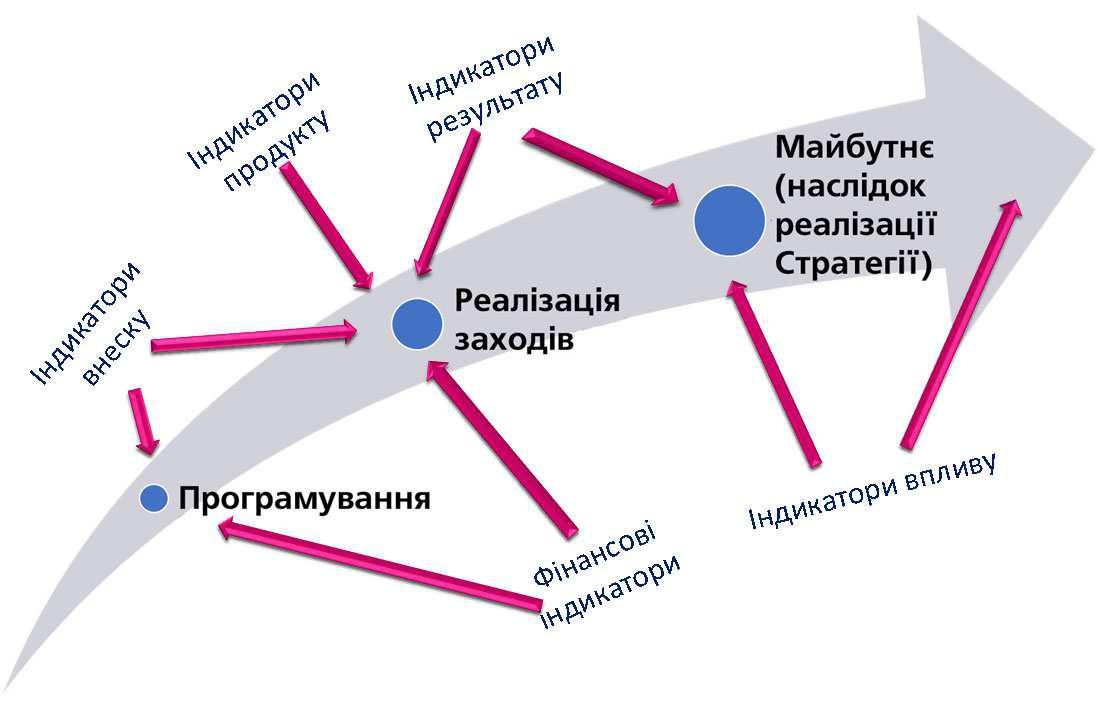 Джерело: Партиципативна модель Стратегічного планування Фундації Розвитку Місцевої Демократії, автор Цезарій ТрутковськийВ роботі над всіма вищезазначеними елементами стратегії забезпечено вимоги принципів стратегічного планування, які складаються з чотирьох основних фаз діяльності:ДіагностикаПлануванняВпровадженняОцінка.Ключовим елементом в підготовці стратегії розвитку є планування, але в той же час для успіху реалізації плану заходів ключовим аспектом є спосіб його впровадження. Оскільки більшість проблем, зв’язаних з реалізацією стратегії, частіше всього виникають з не дуже детального визначення цілей та заходів, які повинні бути виконані, тому в представленому документі розробники намагались створити якомога прозорішу і відкриту схему цілей та заходів, яка спростить розуміння їх необхідності. Велику увагу було приділено опису окремих завдань, які в якості фінальних «продуктів» проведених аналізів та консультацій виникають безпосередньо з умов розвитку, а також прийнятих стратегічних напрямків розвитку громади.Необхідно підкреслити, що стратегія є так званим «максимальним планом», що означає включення до неї всіх заходів, які мешканці хотіли б реалізувати в громаді до 2022року – і якби так сталось, то повинні бути повністю забезпечені всі умови, зв’язані з отриманням власних коштів, зовнішніх коштів та використанням технічних та організаційних можливостей.В реальності цілі, записані в стратегії, ніколи не досягаються абсолютно в такому вигляді, в якому заплановані в перший раз, оскільки під час реалізації стратегії змінюється як орган місцевого самоврядування, так і його оточення – з’являються нові концепції, виклики, очікування та можливості, наслідком чого може стати зміна чи навіть відміна частини первинних планів, а на їх місці можуть з’явитись інші.В роботі Робочої групи з підготовки проекту Стратегічного плану розвитку OTГ брали участь:За реалізацію процесу партиципаційного стратегічного планування, а також розробку стратегії розвитку АрбузинськоїОТГ відповідала група експертів Фундації розвитку місцевої демократії:Радослав Шарлея – ведучий експерт (Польща)Андрій Кавунець – український експертАнастасія Ланова – асистенстка групи експертів.1.3. Забезпечення участі жінок та соціально незахищених груп в місцевому управлінніВ документі стратегії, в багатьох місцях передбачено забезпечення участі жінок, молоді та представників соціально незахищених груп, в тому числі осіб старшого віку (група 60+), а також осіб з інвалідністю та/або осіб з особливими потребами. Не було передбачено окремо внутрішньо переміщених осіб з інших частин України, оскільки це поодинокі випадки. Забезпечення інтересів цих груп перш за все передбачене в запланованих заходах, вигодонабувачами яких будуть їх представники. Частина з них – це завдання, призначені для окремої групи з визначеного списку, частина – завдання більш загальні, в яких було вказано про забезпечення потреб даної окремої групи мешканців. Іншою формою забезпечення інтересів єпланування процесів, які будуть забезпечувати участь цих груп в прийнятті рішень на місцевому рівні. Цей другий аспект полягає на забезпеченні представництва вищезазначених груп в роботі Групи управління стратегією, яка стане підрозділом, який буде займатись розподілом завдань, моніторингом, загальною оцінкою та актуалізацією плану. В п. 10.1. цього документу який присвячений впровадженню і моніторингу стратегії, знаходиться пункт про обов’язковість участі жінок (не менше 50% від загального складу Групи), а також участь молоді та представників соціально незахищених верств населення. Таке рішення має на меті забезпечення їх потреб в процесі впровадження та актуалізації стратегії.Коли йдеться про заплановані заходи для врахування інтересів жінок, молоді та представників соціально незахищених верств населення, то їх аналіз представлений нижче.Заходи для врахування інтересів жінок:1.2.2. Запровадження механізмів підтримки малого та середнього бізнесу (в т.ч. стимулювання жіночого підприємництва), впровадження роботи інспектора з праці (з дотриманням принципів гендерної рівності), виставково-ярмаркова діяльність1.3.1.Розробка інвестиційного гендерного паспорту громади2.1.1. Проведення аналізу та розробка плану поточних і капітальних ремонтів доріг та навколодорожньої інфраструктури (з врахуванням потреб мам з дитячими візками)2.1.2.Реалізація програми ремонту доріг та навколодорожньої інфраструктури (з врахуванням потреб мам з дитячими візками)2.2.3. Оновлення правил з благоустрою та налагодження контролю за її виконанням, в т.ч. – впровадження роботи інспекторів з благоустрою (з дотриманням принципів гендерної рівності)2.2.5.Створення нових та благоустрій існуючих зон для відпочинку відповідно до різних потреб жінок/чоловіків, дівчат/хлопців у всіх їх різноманітті (Арбузинка с/р, Новокрасне)2.3.7. Збудувати спортивний майданчик на території Арбузинської ЗОШ №2 відповідно до різних потреб дівчат/хлопців у всіх їх різноманітті2.3.15. Розробка гендерною бюджетною групою Програми розвитку культури на території Арбузинської селищної ради на 2021-2022 роки3.1.1. Приведення структури адміністрації ОТГ у відповідність до потреб (з дотриманням принципів гендерної рівності)3.1.6. Розробка та впровадження Програми стимулювання залучення молодих спеціалістів (освіта, медицина, управління і інші.) (з дотриманням принципів гендерної рівності)Заходи в інтересах дітей та молоді:1.2.2. Запровадження механізмів підтримки малого та середнього бізнесу (в т.ч. стимулювання молодіжного підприємництва), впровадження роботи інспектора з праці, виставково-ярмаркова діяльність2.2.5.Створення нових та благоустрій існуючих зон для відпочинку відповідно до різних потреб жінок/чоловіків, дівчат/хлопців у всіх їх різноманітті (Арбузинка с/р, Новокрасне)2.3.1. Термомодернізація будівель закладів освіти2.3.2. Реалізація Програми розвитку освіти Арбузинської селищної ради на 2018-2020 роки, розробка нової програми 2021-2022 роки2.3.4. Покращити матеріально-технічну базу Арбузинської ДЮСШ2.3.7. Збудувати спортивний майданчик на території Арбузинської ЗОШ №2 відповідно до різних потреб дівчат/хлопців у всіх їх різноманітті2.3.9. Ремонт каналізаційної системи та вентиляції в Арбузинському НВК «Пролісок»2.3.10. Здійснення капітального ремонту приміщення для центру реабілітації дітей з особливими потребами (з розширенням території обслуговування)3.1.6. Розробка та впровадження Програми стимулювання залучення молодих спеціалістів (освіта, медицина, управління і інші.)3.3.1. Впровадження інклюзивного навчання (відкриття інклюзивних груп, класів, забезпечення кадрами)Заходи з урахуванням потреб мало мобільних груп населення та осіб з обмеженими можливостями:1.1.4. Підготовка об’єктів для залучення інвестицій (з представленням інформації щодо доступності об’єктів для осіб з обмеженими фізичними можливостями)1.2.1.Розвиток інфраструктури з підтримки підприємництва (дороги, ринки) (з урахуванням потреб мало мобільних груп населення)1.2.3.Формування реєстру туристичних об’єктів та маршрутів (з представленням інформації щодо доступності об’єктів для осіб з обмеженими фізичними можливостями)1.3.3. Оновлення реєстру вільних  приміщень для забезпечення подальшого використання інвестицій (з представленням інформації щодо доступності об’єктів для осіб з обмеженими фізичними можливостями)2.1.1. Проведення аналізу та розробка плану поточних і капітальних ремонтів доріг та навколодорожньої інфраструктури (з врахуванням потреб мало мобільних груп населення)2.1.2.Реалізація програми ремонту доріг та навколодорожньої інфраструктури (з врахуванням потреб маломобільних групнаселення)2.2.5.Створення нових та благоустрій існуючих зон для відпочинкувідповідно до різних потреб жінок/чоловіків, дівчат/хлопців у всіх їх різноманітті (Арбузинка с/р, Новокрасне) (з врахуванням потреб маломобільних групнаселення)2.3.14. Поточний ремонт сільських клубів (з урахуванням потреб мало мобільних груп населення)3.1.7. Аналіз об’єктів закладів культури для подальшої ефективної оптимізації (з урахуванням потреб мало мобільних груп населення)3.2.3. Впровадження послуги соціального таксі для представників маломобільних груп3.3.1. Впровадження інклюзивного навчання (відкриття інклюзивних груп, класів, забезпечення кадрами)Діяльність для людей старшого віку (віком 60+):2.2.5.Створення нових та благоустрій існуючих зон для відпочинку відповідно до різних потреб жінок/чоловіків, дівчат/хлопців у всіх їх різноманітті (Арбузинка с/р, Новокрасне)3.3.3.Активізація роботи «Університету третього віку»Додаткові заходи для для задоволення потреб або забезпечення рівного доступу для всіх груп населення2.3.3. Реалізація програми фізичної культури та спорту на території Арбузинської селищної ради 2018-2020, розробка нової програми 2021-2022 (з урахуванням потреб усіх груп жителів)2.3.6. Збудувати майданчик зі штучним покриттям на території стадіону «Старт» в с. Новокрасне (з урахуванням потреб різних груп жителів)2.3.15. Розробка гендерною бюджетною групою  Програми розвитку культури на території Арбузинської селищної ради на 2021-2022 роки (з урахуванням потреб усіх груп жителів)3.2.1. Реалізація комплексної програми «Здоров’я нації» 2019-2021, Розробка нової програми 2022-2026 (з урахуванням потреб усіх груп жителів)3.3.2.Вивчення потреб населення для відкриття  нових відділень з видів спорту з урахуванням потреб усіх груп жителів)3.4.6. Запровадження планування та бюджетування із застосуванням програмно-цільового методу з елементами гендерно-орієнтованого бюджетування3.4.7. Проведення консультацій, опитувань, громадських слухань, громадських експертиз для врахування думки мешканців та мешканок при прийнятті важливих рішень.Висновки з діагностики умов місцевого розвиткуВ даному розділі представлено найважливіші висновки проведеного вивчення стану Арбузинської об’єднаної територіальної громади у період з листопад 2018 по січень 2019 р., що було проведено Радославом Шарлея таАндрієм Кавунцем на замовлення Фундації Розвитку Місцевої Демократії. Повний текст дослідження поданий у додатку №1 до даного документу.2.1. Загальна інформація про громадуАрбузинська ОТГ утворилася в результаті об’єднання двох громад – Арбузинської (селище міського типу) i Новокрасненської (сільська рада) з загальною кількістю мешканців 8 тисяч. Вибори відбулися 24 грудня 2017 року як закінчення процесу об’єднання. Громада розташована в центральній частині України, в Миколаївській області, Арбузинському районі, над ріками Арбузинка та Мала Корабельна. Площа громади складає аж 292,03 км2. На відстані 12 км від адміністративного центру ОТГ пролягає дорога загальнодержавного значення № P-06. Залізнична лінія проходить на відстані 4 км від Арбузинки. На відстані близько 19 км від Арбузинки розташоване 40-тисячне місто Южноукраїнськ з атомною  електростанцією. Відстань від Арбузинки до адміністративного центру області складає 140 км, натомість до столиці країни – 365 км.Населення ОТГ однорідне за етнічним складом, відсутні будь-які проблеми на цьому ґрунті. Більшість з них вирізняється величезною прив’язаністю до свого місця проживання та місцевим патріотизмом. Кількість населення впродовж останніх років поволі зменшується через трудову міграцією.Великою проблемою є монокультурний характер економіки громади – вона базується на сільському господарстві, під яке використовується 92% площі ОТГ. Переважає вирощування традиційних культур, відсутня переробка сільськогосподарської продукції. Масштаб пропонованих послуг невеликий. Окрім сільського господарства головним роботодавцем є структурні підрозділи адміністрації ОТГ та районної адміністрації. Багато людей щоденно доїжджають на роботу в Южноукраїнську. Рівень безробіття є досить високий, що спричинено обмеженою кількістю робочих місць в громаді, низьким рівнем заробітної плати або просто на просто небажанням займатися якоюсь професійною діяльністю.Громадська активність мешканців не надто висока; значно вищою вона є у випадку мистецької та спортивної діяльності. Проблемою залишається низький рівень інтеграції мешканців та відсутність довіри до місцевої влади, що значною мірою спричинене тим, що люди ще не звикли до функціонування громади в нових реаліях, адже пройшло не так багато часу.В розпорядженні мешканців є багато об’єктів та послуг у сфері освіти, культури, охорони здоров’я і соціальної допомоги, однак, більшість з них вимагає ґрунтовних ремонтів i переоснащення. Окрім того, значна їх частина ще не перейшла (не прийнята) на баланс ОТГ з балансу району. Якщо йдеться про технічну інфраструктуру: найбільш болючою проблемою  залишається поганий стан місцевих доріг та незадовільний рівень підключення людей до водопровідної та каналізаційної систем. Вода, що тече з кранів, непридатна до пиття. Не здійснюється сортування сміття.Майбутнє громади можна пов’язувати з поступовим переформатуванням традиційного сільського господарства у сучасну екологічну галузь із розвинутим підприємництвом у сфері переробки сільськогосподарської продукції. Важливу, унікальну роль в розвитку громади може зіграти будова сфери охорони здоров’я (в тому числі реабілітація дітей з особливими потребами) та соціальної опіки.Управління ОТГУ виконавчому органі ОТГ працює 31 особа, в тому числі 4 відділи. Існує велика кількість вакантних посад (стан на початок 2019 року) через низький рівень заробітних плат та відсутність фахівців у ОТГ.Виконавчий комітет складається з 19 людей, в тому числі 9 чоловіків i 10 жінок, тобто відповідно 47,4% чоловіків i 52,6% жінок.Як згадувалося раніше, низка повноважень делеговані району:Будинок творчості школярів i Музична школа, Центральна районна лікарня i Центр надання первинної допомоги,  Центр соціальних служб для сім’ї, дітей та молоді, Територіальний центр соціального забезпечення, Центр реабілітації дітей з особливими потребами, централізована мережа бібліотек.Громада має статут, ухвалений на сесії Ради від 29 серпня 2018 року. ОТГ не має ЦНАП-у. Всі послуги надаються в одному  приміщенні спеціалістами адміністрації. У селі Новокрасне вони надаються у приміщення староства.Економіка ОТГАрбузинська ОТГ – це типова сільськогосподарська громада, де понад 90% її площі – це сільськогосподарські землі та працює у цій сфері близько 53% (795) осіб продуктивного віку. На наступних місцях – освіта та культура (16,25%), адміністрація органу самоврядування та районна адміністрація (14, 54%), торгівля (5,12%) i охорона здоров’я (4,91%). Офіційно в громаді працюють 47,3% осіб продуктивного віку, що становить  30,7% від загальної кількості мешканців.На території ОТГ зареєстровано 147 юридичних і 184 фізичних особи підприємці, 43 установ/організацій. Багато раніше успішних підприємств збанкрутували (пекарня, меблева фабрика, цегельний завод).Найбільшими окремими роботодавцями є установи/заклади соціальної сфери (школи і культура – загалом 400 працівників, адміністрація – 358, служба охорони здоров’я – 121). Головними платниками податків, що надходять до бюджету ОТГ є фірми з сільськогосподарської сфери, що займаються, у переважній більшості, обробітком землі (в селі Новокрасне є три великі ферми по кілька тисяч гектарів). Частка переробки є невеликою і включає виробництво виробів з птиці, соняшникової олії, хлібопродуктів, соняшникової  олії, кормів для домашньої птиці, муки.Відсутні садівництво i овочівництво. Тваринництво ведеться в невеликих масштабах i таких господарств стає все менше, оскільки є нерентабельним та нестабільним у продажі. Молоко продається на ринку в Южноукраїнську або безпосередньо від господарів (але тоді за низькими цінами). Старшим мешканцям вже не хочеться працювати, a молодші не хочуть займатись цією галуззю, немає також місць для випасу, немає де купити трави, a корми коштують дорого. Для власних потреб в селах усі мають свої присадибні ділянки, а одночасно працюють за професією в інших місцях.Окрім самої громади, мешканці щоденно їздять на роботу до Южноукраїнська, Вознесенська (швачки) та Кавунів (комбікормовий завод). З другого боку, мешканці Южноукраїнська працюють в Арбузинці (головним чином у школах та адміністрації).В управлінні праці зареєстровано 268 безробітних. Невідомо, яку частку серед цієї категорії становлять жінки. Ці люди не дуже хочуть працювати там, де їм пропонує центр зайнятості. Багато осіб у літній період працюють у сільському господарстві, а в зимовий – реєструються як безробітні. Досить поширеним явищем є працевлаштування у т.зв. тіньовому секторі економіки.Подібним чином, як у багатьох інших громадах, мешканці, з одного боку, нарікають, що немає хороших робочих місць на місці, натомість, з другого боку, виявляється, що немає людей, які б могли працювати за деякими спеціальностями, наприклад лікарі, програмісти і т.д.Виїздів за кордон на заробітки є багато (але їх значно менше, ніж раніше) – ці виїзди значною мірою мають тимчасовий характер. Жінки на ринку праці працевлаштовані головним чином у бюджетній сфері (адміністрація, освіта, культура, охорона здоров’я) i торгівлі (магазини). Все більша кількість жінок відкривають свої фірми і ведуть свою діяльність, часто навіть у своїх будинках.Бюджет ОТГЗагальний бюджет 2019році Арбузинської ОТГ заплановано у розмірі 68,06 млн. грн., що на 6,87 млн. грн. більше ніж в 2018 році. Однак очікується зменшення надходжень у 2019 році від 2018 року за рахунок зниження обсягів міжбюджетних трансфертів. Так, у 2019 році очікується отримати менше медичної субвенції (на 1,17 млн. грн.), базової дотації (на 1,5 млн. грн.) та дотації з обласного бюджету на здійснення переданих з державного бюджету видатків з утримання закладів освіти та охорони здоров`я за рахунок відповідної додаткової дотації з державного бюджету (на 1,05 млн. грн.).Рисунок 4. Структура власних доходів ОТГ у 2019 році (млн. грн.)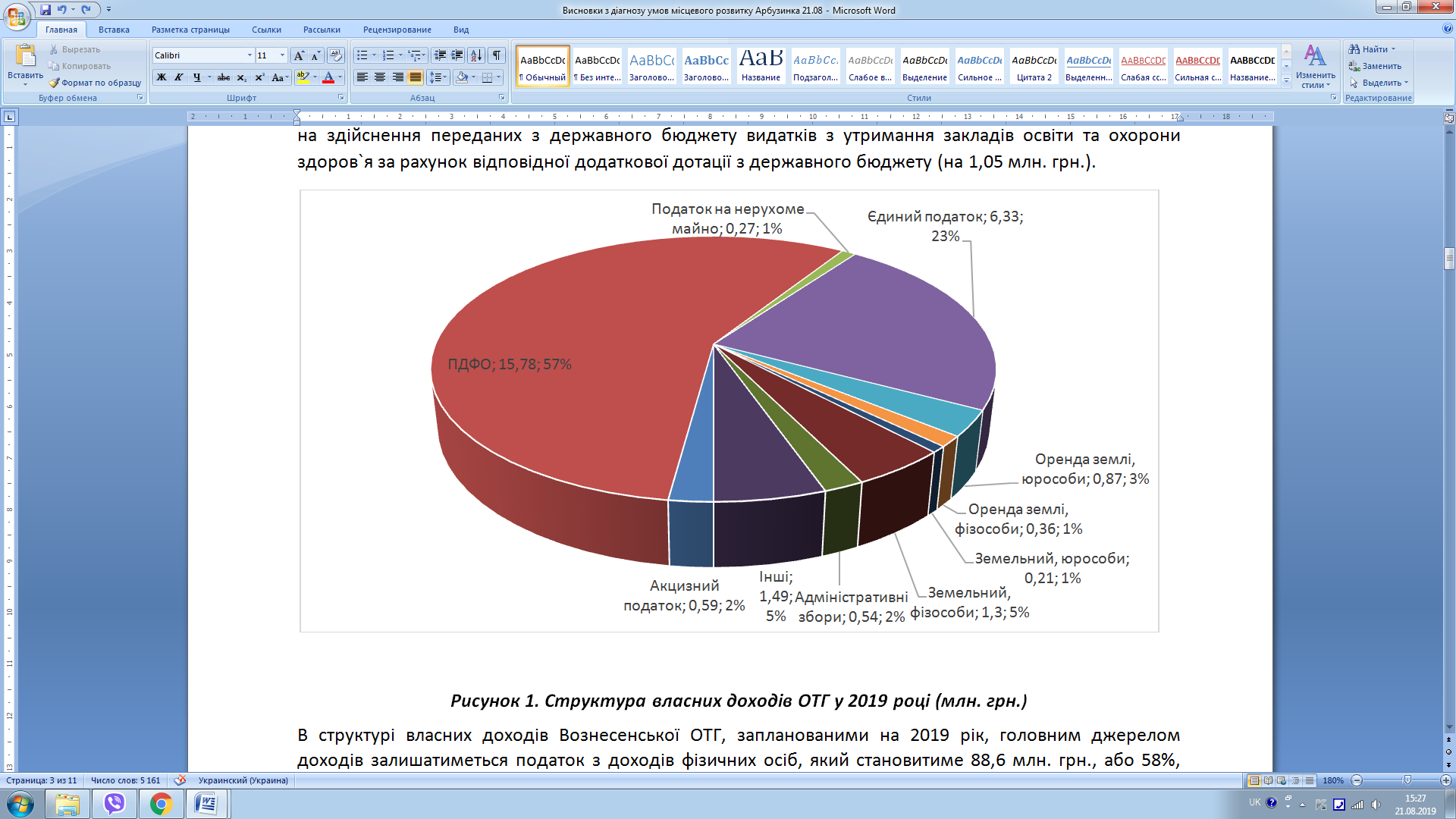 Загальна сума видаткової частини бюджету ОТГ в 2019 році встановлена в розмірі 53,93 млн. грн., що на 4,34 млн. грн. більше, ніж в 2018 році. Головними напрямками видатків стануть освіта (31,72 млн. грн., 58,82%), трансферти до інших бюджетів (14,26 млн. грн., 27%) та адміністрування громади (4,69 млн. грн., 9%). Як видно, у 2019 році значно зросли видатки на освіту – з 15,88млн. грн. (32,02%) до 31,72 млн. грн. (58,82%). Це пов'язано з тим, що у 2018 році 9 місяців загальноосвітні школи фінансувалися з районного бюджету та у серпні 2018 року прийняті на баланс селищної ради. Крім того, у видатках 2019 року запланована вся сума освітньої субвенції, яка фактично не буде використана у цьому році, та перейде залишком на 2020 рік, але в той же час, буде залучений та використаний залишок освітньої субвенції минулого року. Дана ситуація відображає реальну ситуацію в системі шкільної освіти ОТГ і потребує впровадження комплексних заходів з оптимізації освітніх послуг, що має стати одним з пріоритетних напрямків майбутньої стратегії розвитку ОТГ.Суттєве зменшення трансфертів – з 26,38 млн. грн. в 2018 році до 14,26 млн. грн. в 2019, пов’язане з тим, що громада в 2019 році перебрала на себе нові повноваження, насамперед в освіті, і перестала передавати кошти на виконання цих функцій до районного бюджету.Рисунок 5. Структура запланованих видатків ОТГ у 2019 році (млн. грн.)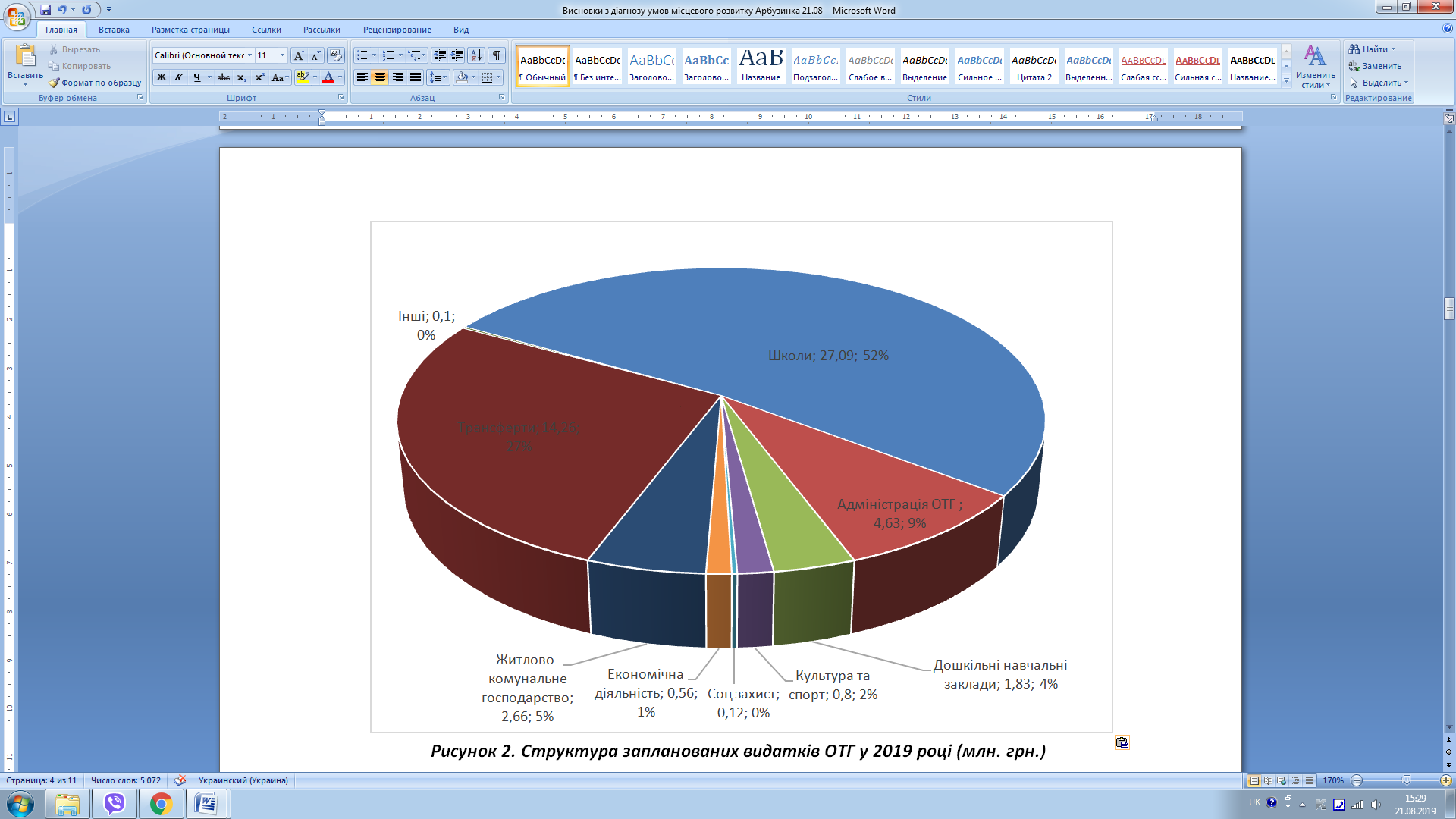 Стан навколишнього природного середовища, екологіяГазове опалення доступне лише в частині смт. Арбузинки; користуються ним лишень 18,3% домашніх господарств. Газу немає ні на об’єктах громади, ні на сільських територіях, де джерелом тепла є вугілля та дрова. Це спричиняє забруднення повітря, подібним чином як спалювання листя.Вода не дуже хорошої якості; в школах встановлені фільтри, a мешканці купують очищену воду в комунального підприємства. Якщо йдеться про мінеральну сировину, тут доступна глина (колись був завод з виготовлення цегли) та, звичайно, родючі чорноземи. Каналізаційна мережа є лише у центрі Арбузинки (9% домашніх господарств), що створює реальну загрозу для ґрунтів та підземних вод.Ріка Арбузинка заростає і є забруднена, але жодних аналізів складу води не було проведено. Окрім того, поступово знижується її рівень.Громада має сміттєзвалище, на яке відходи (сміття) постійно вивозить її комунальне підприємство. Не здійснюється сортування сміття через відсутність відповідного автомобіля (сміттєвозу). Загально поширеним явищем є засмічування – багато людей не мають договорів про вивезення сміття і просто-на-просто викидають відходи, через що постають несанкціоновані сміттєзвалища.Характер природи ОТГ відповідає ознакам природи степової зони. Понад 60 видів місцевої флори ендемічні для територій прилеглих до Чорного моря, 30 видів рослин внесені до «Червоної Книги України».Не дивлячись на те, що лісових територій та територій з насадженнями дерев є дуже мало, величезною проблемою залишається несанкціонована вирубка дерев.Громада розташована недалеко від атомної електростанції, але, за даними офіційних результатів аналізів, ґрунти і води не є забруднені. Аналізи було проведено у 2017 році в рамках робіт щодо оцінювання впливу атомної електростанції на навколишнє середовище. Висновки вказують на те, що головний вплив атомної електростанції в тридцяти кілометровій зоні пов'язаний з викидами тепла. 2.2. Технічна і суспільна інфраструктура в громаді, специфіка надання послугОсвіта (школи і дошкільні навчальні заклади)На території громади функціонують 2 дитячі дошкільні заклади (дитячі садки)/в тому числі один в рамках навчально-виховного комплексу/ та 4 початкові школи (в тому числі, одна в рамках комплексу), а також початкова школа, що знаходиться на території іншої громади. Загальна кількість місць в закладах складає 1.993, натомість кількість учнів – 1.391. Це означає, що об’єкти використані на близько 70%. Якщо оцінювати виключно шкільних об’єктів, цей відсоток буде ще менший. В громаді було створено освітній округ. «Опорною» школою є Школа № 2 в Арбузинці. Вона має філію в селі Кавуни, населеному пункті, що розташований за межами території ОТГ. З 2019/2020 навчального року школа має перейти на баланс Кавунівська громада (сільська рада). Для 100% дітей з сіл Полянка i Вишневе, а також Арбузинки (хто живе більше ніж за 3 км.) організовано підвезення до опорної школи. Натомість немає підвезення дітей до школи в селі Новокрасне. 6 перших класів у 4х школах обладнані згідно реформи Нової української школи.Учні всіх шкіл одностайно визнають, що у школах проводять багато додаткових занять – краєзнавчих, спортивних, історичних, літературних. Нарікають вони натомість на рівень навчання іноземних мов.Будівлі закладів освіти не перебувають в аварійному стані. Ділянки, на яких вони розташовані, мають багато місця на створення функціональних зон: відпочинку, освіти, спорту і т.п. У школах i дитячих садках проведено заміну вікон (на енергозберігаючі). Забезпечено харчування учнів 1-4 класів, a також дітям пільгових категорій. Проблемою є відсутність спортивної зали в школі № 1, але в цьому році у Перспективному плані розвитку ОТГ заплановано (як ключові) видатки на опрацювання проекту i будівництва об’єкту.Одночасно необхідна модернізація матеріальної і технічної бази ОТГ. Особливо важливим є створення спеціалізованих майстерень.На території громади діють такі районні заклади:Районний будинок творчості школярів (БТШ), Дитячо-юнацька спортивна школа (ДЮСШ) та Музична школа. Професійне навчання забезпечує аграрний ліцей за такими спеціальностями: оператор комп’ютера, бухгалтер, кухар, кондитер, водій трактора, продавець, лаборант, офіціант, бармен, офісний працівник.Охорона здоров’я і соціальна допомогаВся охорона здоров’я на території громади ще підпорядковується району. І рівень медичної опіки  забезпечує Арбузинський районний центр первинної медико-санітарної допомоги з двома амбулаторіями – в Арбузинці (на території лікарні), а також в селі Новокрасне (тут лікар приймає лише 1,5-2 дні на тиждень). Ця амбулаторія вимагає капітального ремонту. В ОТГ немає проблем із сімейними лікарями, гірше зі спеціалістами i діагностикою (старе обладнання, мешканці їздять до Южноукраїнська). Проблемою також є амортизовані санітарні автомобілі та відсутність помешкань для молодих лікарів.Своєю чергою медичні послуги II рівня забезпечує Центральна районна лікарня, розрахована на 72 ліжка у хірургічному, акушерсько-гінекологічному, терапевтичному, неврологічному, педіатричному, інфекційному та клінічному відділеннях. Ведеться також відвідування пацієнтів за місцем проживання. Тут також потрібне нове обладнання і автомобілі.В середньому на 10 тис. мешканців припадає 17,4 лікарів (в області– 34,7) i 55,7 працівників середнього медичного персоналу (в області - 80,1).На території громади діє Центр реабілітації дітей-інвалідів (районний). Його пацієнтами є десятки дітей у віці від 0 до 18 років, не лише з району. Частина з них від понеділка до п’ятниці перебувають тут цілодобово (з огляду на необхідність доїздити). У 2019 році Центр має отримати інше приміщення, яке потребує ремонту, що створить можливість збільшення масштабів i покращення умов діяльності.Соціальні послуги надає Управління соціального захисту районної державної адміністрації Арбузинського району. На території ОТГ діє також Територіальний центр соціальних послуг району (39 ставок). В ньому функціонують: відділення стаціонарного перебування (25 місць), відділення денного перебування (щоденно перебуває 20-30 осіб), відділ матеріальної допомоги, університет III віку (об’єднує 234 особи), відділ надання соціальної допомоги вдома (142 клієнти). Центр фінансується з 3 джерел – ОТГ, районом i сусідня ОТГ. Послугами відділення денного перебування користуються мешканці Арбузинки, оскільки немає підвезення для людей з інших громад.В бюджеті ОТГ у 2018 році були передбачені кошти на реалізацію заходів, що мають на меті впровадження комплексної програми соціального захисту «Турбота», в тому числі фінансової підтримки для неурядових організацій (інвалідів, чорнобильців, ветеранів).КультураЦентрами культурного життя в громаді є 2 будинки культури, 2 клуби, бібліотеки та мистецька школа (Будинок творчості школярів), яку ОТГ перебрала на свій баланс від району.В міському Будинку культури у 2018 році було проведено 69 різних занять, діє 1 театральний гурток, 3 вокальних колективи, 2 гуртки любителів, загалом 84 учасники. У міському клубі в 2018 році організовано 12 різних занять, діє 2 гуртки – драматичний і декламаторів, 1 хор, загалом 68 учасників. В клубі у Полянці організовуються дискотеки для молоді (2 рази на тиждень взимку i 3 рази на тиждень влітку), натомість в Новокрасне – дискотека для молоді  2 рази на тиждень (молодь в ході опитування твердила, однак, що дискотеки немає) та 12 занять.Проблемою залишається те, районний Будинок культури давно ремонтують і він має великий потенціал, але його не можна включити в систему культурних закладів ОТГ, оскільки він не перебуває на балансі громади.Оцінка діяльності закладів культури мешканцями відрізняється залежно від місця проживання – найкраща – в Арбузинці, де зосереджується життя громади i пропозиція найбільша, хоча й тут опитувані повідомляли про відсутність певних елементів, перш за все, кінотеатру. Окрім того, в адміністративному центрі громади діє кав’ярня, а отже є куди піти, також взимку. Своєю чергою, мешканці Новокрасне нарікають на холод у Будинку культури, а також відсутність розваг, зокрема для сімей з малими дітьми.Спорт і рекреаціяВ громаді фізичним вихованням і спортом займається Дитячо-юнацька спортивна школа.Спортивно-рекреаційна інфраструктура в ОТГ включає:Стадіон «Колос» зі спортивними майданчиками, тренажерами і комплексом для тренувань3 спортивних майданчики (2 – в Арбузинці i 1 – в Новокрасне)1 спортивний майданчик - Арбузинка13 ігрових майданчиків для дітей - Арбузинка4 спортивні зали – (Школа № 2, ДЮСШ, школа у Новокрасне, Навчально-виховний комплекс, школа у селі Кавуни).У спортивних клубах і секціях ведуться заняття по таких напрямках: фітнес, карате, футбол, волейбол, бокс, настільний теніс, баскетбол, гандбол, змагання пожежників. Загалом у них беруть участь майже 900 осіб.Мешканці оцінюють пропозицію спортивних занять як достатню через призму розмірів громади. В басейн та на ковзани їздять до Южноукраїнська. Багато об’єктів потребують ґрунтовної модернізації, у першу чергу стадіон «Колос».Якщо йдеться про відпочинок на відкритому повітрі, то мешканці мають у своєму розпорядженні річку та кілька ставків (більшість з брудною водою та без інфраструктури). Одним із них займаються рибалки, на іншому є можливість купання. В Арбузинці є парк, але не облаштований.Дороги і дорожня інфраструктураБазові дані про дороги, що пролягають через територію громади виглядають так: дороги загальнодержавного значення – відсутні; обласного значення – 7 км;  районного значення – 1,599 км;  місцевого значення – 99,42 км, в тому числі з твердим покриттям – 78,83 км, з гравійним покриттям – 9,8 км, ґрунтова – 10,79 км.Однією з найбільших проблем ОТГ є стан покриття значної більшості доріг. Кожного року проводяться ремонти доріг, але ці заходи не можуть забезпечити повного вирішення проблеми. Потрібні капітальні ремонти. Найбільш нагальна інвестиція стосується дороги між смт. Арбузинка i селом Новокрасне. Впродовж певної частини року дорога у такому стані, що легше пересуватися альтернативною польовою дорогою.У 2017-2018 роках значно покращився стан вуличного освітлення. Арбузинка освітлена на 90%, Полянка – на 100%, Новокрасне – на 20%; лишень Вишневе немає взагалі ламп.Тротуари є лише у центральній частині Арбузинки. Велосипедних доріжок немає взагалі. Утриманням і ремонтами доріг займаються зовнішні фірми, яким громада делегує ці обов’язки.Інфраструктура, що використовується в домашніх господарствах (сміття, каналізація, газ і т.п.)В ОТГ знаходиться 3.308 житлових будинків, в тому числі 2.628 в Арбузинці (в тому числі 16 багатоквартирних) i 680 у селах.На території громади комунальні послуги надаються двома комунальними підприємствами: «Вода – Ар» (видобування, очистка та постачання води) i «Арбузинський комбінат комунальних послуг». Своєю чергою, останній займається вивезенням твердих відходів, утриманням каналізації в Арбузинці, пасажирськими перевезеннями на території району, вивезенням стічних вод автомобілем-асенізатором, наданням послуг екскаватора, обігрівом в будівлях районної ради та музичної школи. На сьогодні ця структура працевлаштовує 20 працівників.Доступ домашніх господарств до водопровідної мережі складає 18,3%, каналізаційної мережі - 9%, центрального опалення - 6,9%, пічками на тверде паливо - 71,2%, природного газу - 8,6% (села не газифіковані), системи індивідуального опалення - 10,6%. Ці дані підтверджують радше низький рівень підключення індивідуальних домашніх господарств до централізованих комунальних послуг.Довжина водопровідної мережі складає 36,5 км i вона перебуває у доброму стані, але вода є «технічною» i непридатна до споживання. Питна вода (після очищення на станції очищення води) постачається лише до частини будинків соціальної сфери, в решті – встановлені індивідуальні фільтри. Мешканці купляють воду, очищену на комунальному підприємстві. В літній період, у зв’язку з використанням води для поливання городів, з’являються проблеми з постачанням води. Установка для очищення стічних вод є доброї якості, є повністю автоматизована істворює два кінцеві продукти: технічна вода i органічно-мінеральні добрива. Продуктивність обладнання - 300 м³ стічних вод на добу на 1.000 мешканців.В листопаді 2011 року була виділена ділянка за межами Арбузинки під будівництво і експлуатацію сміттєзвалища (14,2 га). Вона настільки велика, що її вистачить для усієї ОТГ для прийому відходів та прийому відходів з інших громад. Наразі сміття привозять лише з Арбузинки, але планується включення села Новокрасне. Сміттєзвалище не сертифіковане та не здійснюється сортування сміття.До інших суттєвих проблем у сфері комунального господарства відносяться: утримання кладовищ, небажання мешканців житлових будинків створювати ОСББ, вуличне освітлення у селах Вишневе i Полянка. Відсутні проблеми із доступом до стаціонарної і мобільної телефонної мережі та Інтернету.ТранспортСполучення з обласним центром та іншими районними центрами забезпечуються приватними перевізниками. Внутрішніми автобусними перевезеннями охоплені всі населені пункти ОТГ - щоденно 2 рази (вранці і ввечері). В суботу автобус підвозить мешканців на  базар. До Южноукраїнська автобуси курсують щогодини.В Арбузинці i Полянці перевізником є  комунальне підприємство. Кількість рейсів є достатньою і  повністю задовольняє потреби населення.Громада має 3 шкільних автобуси. Головною проблемою ОТГ є неможливість організації ефективного транспортного сполучення  між адмінцентром громади і селом Новокрасне через катастрофічний стан дороги. З цієї причини  інколи неможливим є те, щоб діти шкільного віку і мешканці села брали участь у подіях в Арбузинці.2.3. Проблеми і потреби громадиІнфраструктураПерша проблема технічної інфраструктури – це стан доріг на території громади – багато з них вимагають ремонту, перш за все, дорога між Арбузинкою та  селом Новокрасне, яка фактично відсутня та утруднює переміщення мешканцям села. Окрім того, в громаді відсутні велосипедні доріжки, a тротуари є лише в центрі Арбузинки. Вуличне освітлення вимагає доповнення на сільських територіях. На другому місці знаходиться водо-каналізаційне господарство – рівень підключення до водопровідної та каналізаційної мереж є далеко не задовільний. Забезпечення доступу всім мешканцям вимагатиме великих затрат, оскільки роботи будуть виконуватися переважно на розпорошених сільських територіях. Окрім того, якість води, що постачається, є погана у зв’язку з відсутністю системи очистки води відповідної потужності. Черговою проблемою є управління (поводження з) твердими відходами, де головною проблемою є відсутність сертифікованого полігону промислових і побутових відходів (є лише звичайне сміттєзвалище), збирання відходів по селах, а також їхнього сортування на території всієї громади. Вирішення цих завдань є одним із найактуальніших з точки зору швидкості вирішення завдань ОТГ.У випадку соціальної інфраструктури головною проблемою єстан будинків спільного користування, багато з яких вимагають капітального ремонту, додаткового оснащення, а подекуди й розбудови. Йдеться про об’єкти культури, охорони здоров’я, адміністрації (відсутність туалету в приміщенні адміністрації) i освіти (пришкільні гімнастичні зали).  Багато з них (деякі школи, об’єкти культури) є занадто великі в порівнянні з поточними потребами, що, у поєднанні з відсутністю відповідного отеплення спричиняє високі витрати на експлуатацію. Однією з найсерйозніших проблем, про яку повідомляють, є відсутність на території ОТГ кінотеатру. Якщо йдеться про спортивні і рекреаційні об’єкти – найбільшою тут найдошкульнішою проблемою є слаба технічна спортивно-рекреаційна база. Ті, що доступні (стадіон, парк) перебувають у знищеному стані. У селах немає жодного ігрового майданчика для дітей. Пріоритетом тут є модернізація стадіону, на що громада намагається отримати гроші з програми ДОБРЕ.Перед керівництвом органу самоврядування стоїть завдання вирішити усі вищезгадані проблеми, але першим кроком (потребою) має стати аналіз можливостей оптимізації використання об’єктів, зокрема після переходу у підпорядкування ОТГ всіх служб. Щойно тоді можна буде зробити чергові кроки  , що передбачатимуть заходи спрямовані на покращення стану та оснащення будівель.ЕкономікаГоловною проблемою економіки громади є її монокультурний, сільськогосподарський характер. Переважає вирощування традиційних рослин, вирощування тварин – незначних масштабів, відсутня переробка, садівництво та городництво. Робота в сільському господарстві характеризується тим, що має значною мірою сезонний характер, що спричиняє значне зростання безробіття в зимовий період.Рівень (масштаб) занять малим бізнесом невисокий, через що сфера послуг для населення є мало розвиненою. Ця частина економіки не отримує підтримки у вигляді пільг, тренінгів (навчань) чи консалтингових послуг.Громада не має якихось особливих туристичних атракцій, дуже мало лісів. Відсутній готельний і ресторанний сегменти.Ринок праці характеризується обмеженою кількістю робочих місць, монокультурністю, низьким рівнем заробітної платні та високим рівнем безробіття. Це має своїм наслідком значний рівень трудової еміграції. З другого боку, відсутні деякі спеціалісти, наприклад, лікарі, управлінці та вчителі.До загальнонаціональних потреб у сфері економіки відносяться зміна нормативно-правових положень на більш сприятливі для підприємців (нижчі податки та ціни на електроенергію і газ, менша бюрократія), зовнішня підтримка на початок підприємницької діяльності ( дешевші кредити). Місцеві потреби, на які громада та мешканці мають вплив – це створення робочих місць, головним чином шляхом залучення інвесторів. Має відбуватися поступова диверсифікація завдяки розвиткові ремесла і послуг, а також сільського господарства  i, врешті решт, створення та початок функціонування переробних підприємств. Дуже важливо налагодження співпраці між сільськогосподарськими виробниками/селянами – створення кооперативів. Це дасть можливість отримувати вищу ціну, ділитися досвідом, здійснювати спільні закупівлі або спільно використовувати обладнання.Навколишнє природне середовищеНайбільшою проблемою є незначний рівень розвитку каналізаційної мережі на території громади, що спричиняє потрапляння стічних вод до ґрунту. Черговою проблемою є відсутність вивезення сміття у селах громади та відсутність системи сортування сміття у всій ОТГ. Очевидним чином це призводить до забруднення довкілля. Загрозу для ґрунтів становить використання добрив та засобів захисту рослин у сільському господарстві. Рівень ґрунтових вод знижується.Забруднення повітря спричинене застосуванням твердого палива (вугілля, дрова), а також несанкціонованим спалюванням листя. Ріка i ставки забруднені та зарощені, вимагають очищення.Найважливішою потребою, яку підкреслюють у громаді, є запровадження повномасштабної системи господарювання  твердими відходами та розвиток водо-каналізаційної системи.Соціальні питанняНайбільшою соціальною проблемою громади є безробіття, низький рівень заробітної плати, що знижує рівень життя (зокрема в селі), незадовільні квартирні умови i слабкі перспективи. Це має своїм наслідком, зокрема, еміграцію, яка спричиняє зменшення чисельності населення та його старіння.В ході зустрічей та консультацій увагу акцентували  також на надто низькій активності мешканців, а перш за все на низький рівень їх інтеграції, що значною мірою спричинене невеликим досвідом ОТГ. В громаді працює не дуже велика кількість неурядових організацій, бракує лідерів.Головні проблеми у сфері здоров’я – це туберкульоз, онкологічні захворювання, алергії та цукровий діабет, що спричинене, найчастіше, недбайливим ставленням до обстежень (діагностики) та нездоровим способом життя. Соціальною проблемою є також алкоголізм, у тому числі серед молоді. На території ОТГ діє відділення Поліції, однак, з огляду на надто малу кількість співробітників та обширну території громади, ефективність його роботи незадовільна. Зареєстровано дуже багато дрібних злочинів та торгівля наркотиками. Проблемою також є бездомні собаки.У галузі культури, дозвілля, спорту і рекреації повідомлено про такі проблеми: мало можливостей проведення вільного часу, особливо для молоді, в зимовий період, в селах; велика завантаженість домашніми справами/роботою по господарству (головним чином це стосується жінок), що обмежує можливості використання пропозицій у сфері дозвілля/розваг; мало форм родинного відпочинку (треба їхати до Южноукраїнська).Поза сумнівом, найважливішою потребою, реалізація якої матиме вирішальний вплив на соціальну ситуацію в громаді, є економічний розвиток громади, в результаті якого будуть створені нові робочі місця поза сільськогосподарською галуззю. Важливою є підтримка активності мешканців громадою у створені власного бізнесу, так і в розвитку сучасного сільського господарства та переробної галузі.Варто також подбати про активізацію місцевої спільноти шляхом підтримки низових ініціатив та неурядових організацій. Черговою потребою є створення умов для активного проведення мешканцями вільного часу. 2.4. Місцевий потенціалПотенціал адміністраціїПотенціал місцевого органу самоврядування повинен служити якомога кращому задоволенню потреб мешканців.Безсумнівно великим досягненням органу влади громади і її мешканців є здійснення кроків/заходів, що завершилися створенням ОТГ, попри багато проблем, які постали в ході формування нової громади. Рідкістю є нормалізація відносин з районом та співпраця замість ворожнечі. Важливе також уміння поступового завоювання довіри мешканців, які почали зауважувати, що місцева адміністрація існує для них, а не навпаки. Ключове значення відіграє в цьому особа голови ОТГ, який є фактичним лідером, який ініціює зміни на території громади.Важко говорити про якісь ефектні досягнення в ситуації, коли Громада діє трошки довше, ніж пів року. Найбільш помітні зміни у сфері освіти – стан будівель та їх оснащення є щораз кращий, організоване підвезення, доступних є багато додаткових занять.З точки зору самих мешканців важливою є наявність i хороша робота багатьох структурних одиниць, які не належать до громади – амбулаторію, лікарні, центру реабілітації дітей з особливими потребами, центру соціального забезпечення чи аграрного ліцею.Економічний потенціал і потенціал оточення Інвестиційні козирі громади такі:Вигідне розташування – близькість дороги загальнодержавного значення та залізничної лінії, а також більшого містаСтатус районного центру з більшими можливостями адміністративного обслуговування Вільні території та об’єктиСільськогосподарські землі, що можуть використовуватися для вирощування зернових, городництва та створення підприємств, що спеціалізуються на переробці власних продуктів.Для самих мешканців важливою є близькість розташування Южноукраїнська міста, яке пропонує робочі місця з вищим, в порівнянні з Арбузинкою, рівнем заробітної плати.Окрім згаданих на початку підрозділу, перспективи економічного розвитку громади стосуються започаткування/запуску: зеленої енергетики, в тому числі фотовольтаїки; вирощування винограду; овочівництва; городництва.Громада має потенціал розвитку релігійного туризму, оскільки на її території знаходяться мощі преподобного Кукші. На території громади проживав також Марко Кропивницький, що створює ще одну можливість зацікавлення гостей приїздом в ОТГ.Громадський потенціалНа фоні багатьох інших спільнота громади поза сумнівом вирізняється місцевим/локальним патріотизмом, прив’язаністю до своєї «малої батьківщини». Тому багато осіб, які виїхали боту чи навчання, повертаються в рідні місця, оскільки не уявляють собі життя в іншому місці.Як згадувалось раніше, на території громади діє небагато громадських організацій, але кілька з них є помітними та відіграють важливу роль у місцевому житті.Існує також певна кількість низових ініціатив, наприклад, активність людей старшого віку (окрема, в рамках Університету III віку) чи волонтерів (в тому числі молоді, яка допомагає людям похилого віку).Важлива також велика активність мешканців у мистецькому житті та значна участь населення у спортивних секціях.Висновки з соціологічного дослідження умов життя та якості публічних послуг в об’єднаній громаді3.1. Загальні відомості про дослідженняМетою дослідження було визначення чинників, які впливають на збалансований місцевий розвиток. При цьому дослідження зосереджено на двох напрямках: чинниках, які впливають на якість життя людей;послугах, які надаються інституціями місцевого самоврядування. Такий підхід надав можливість висвітлювати, з одного боку, питання зосереджені на якості життя мешканців, що нерозривно пов’язано з чинниками, які стосуються рівня життя, місцевої інфраструктури, економіки, соціального розвитку і навколишнього середовища. З іншого боку, дослідження охоплює питання, яке стосується більш широкого спектру послуг, що надаються органами місцевого самоврядування. З метою отримання найбільш повної та об’єктивної оцінки результатів дослідження анкета містить низку питань, що відносяться до оцінювання та детального аналізу різних аспектів функціонування органу місцевого самоврядування. У цьому сенсі дослідження забезпечує глобальний, загальний малюнок поглядів жителів громади, умови життя та діяльності громади. 3.2. Методологічні інформаціїПрийнятим було визначено підхід вивчення колективних відповідей на запитання всіма членами сім'ї. Опитування було проведено у домогосподарствах з наданням можливості проведення змістових обговорень. Вибірка стратифікована до населених пунктів у громаді. Дослідження репрезентативне на рівні громади, але не на рівні окремих населених пунктів. Аналізуючи дані звіту, порівнюючи ці дані та роблячи висновки, враховувалося наступне: кількість отриманих відповідей на дане запитання; відсоток відповідей «не знаю»; факт, що одиницею аналізу було домашнє господарство (незважаючи на те, що для зручності у звіті взаємозамінно використовуються терміни «жителі», «респонденти» , «мешканці» і т.д.). Арбузинська ОТГ складається з 4307 садиб (домогосподарств за унікальними житловими адресами). До вибірки потрапили 349 домогосподарства (з резервним списком: 92 домогосподарства) з 4-х населених пунктів. Відповідно до прийнятих принципів дослідженні використовувався принцип пропорційної вибірки з різних населених пунктів в залежності від кількості їх мешканців. Ймовірний довірчий інтервал (так звана похибка вимірювання) склав 5%, а ймовірний рівень довіри = 95%. Дослідження було проведено в березні – травні 2019 року. 3.3. Найбільш важлива інформація про склад населенняСеред опитаних домогосподарств, переважну більшість постійних членів сім’ї складають люди працездатного віку, причому кількість жінок віком від 18 до 60 років складає 70,2%, а чоловіків- 53%. Кількість дітей від 6 до 18 років – 30,1%, а віком до 6 років – 22,6%.Люди пенсійного віку складають частки: жінки – 24,9%, чоловіки – 22,3%. Більшість мешканців у громаді складають працездатні люди та пенсіонери/інваліди. Загалом більшість дорослих членів сімей мають середньо спеціальну освіту – 44,1%. 38,7% - мають вищу освіту, а 25,5% - середню освіту. Неповна вища – 17,8%, неповна середня – 10%. Але є і дорослі мешканці, які мають тільки початкову освіту – 1,1%. Щодо джерела доходів, то 37,8% мешканцівпрацюють на ставці (повній або частковій), а34,1% - є пенсіонерами або особами з інвалідністю. 12,3% - працюють у сільському господарстві, 9,5% - є безробітними, а 6,3% мешканців не працюють, а займають домом. 6,6%- працюють на виїзді у великому місті, аж 5,4% людей працюють закордоном та 3,2% - працюють час від часу у різних  місцях на території громади. 4,9% осіб є приватними підприємцями, 2,9% являються студентами або учнями та 1,1% працюють за контрактом. 2,9% - отримують допомогу на дітей.Наведені дані показують, що в опитуванні взяли участь представники всіх основних категорій    мешканців, що підвищує рівень репрезентативності отриманих результатів. Стосовно статусу житла, майже усі опитані (92,6%) є власниками свого житла. З яких 86,4% - є власниками будинків або їх частин, 6,2% власники квартир. Лише 6,5% опитаних мешкають в орендованих будинках або квартирах. Це добрі показники, так як наявність особистого житла робить їх мешканців постійними членами громади.У 64,3% всіх опитаних домогосподарств всі члени сім’ї постійно живуть і працюють в громаді. 9,6% - це сім’ї, в яких частина членів сім’ї кожного дня проживає в громаді, а частина ділить своє життя між громадою та іншими місцями. 4,9% мешканці проживають в громаді, але кожного дня виїжджають в інші місця на роботу або навчання. Дивним є факт, що 21,2% мешканців зазначили відповідь «важко відповісти» на це запитання, що ймовірно не відносить їх сімей, члени яких постійно перебувають у громаді. Більшість жителів громади є українцями – 90,3%. 5,2% є представниками інших національностей. 6% опитаних не змогли дати відповідь на це запитання.3.4. Ставлення жителівНа питання наскільки задоволені чи не задоволені проживанням в громаді 49% опитаних відповіли «посередньо». Скоріше задоволені та дуже задоволені – 22,3% та 5,7% відповідно. Кількість мешканців, які скоріше незадоволені та дуже незадоволені, склала 16,9% та 6% відповідно. Звичайно, те що задоволених більше ніж незадоволених – це добре, але наявність великої кількості відповідей «посередньо» свідчить про те, що люди не мають чітко сформованої оцінки щодо свого проживання в громаді. Незважаючи на це, на питання «Якби б у вас була така можливість, чи хотіли б Ви кудись переїхати» більшість відповіли, що не переїхали б – 44,7%, з них скоріше ні та рішуче ні 30,1% та 14,6% відповідно. Разом з тим, 34,46% мешканців переїхали б з громади, якби у них була така можливість. З них скоріше так та рішуче так 27,2% і 7,2% відповідно. «Посередньо» відповіли 20,9%, що менші ніж на попередні відповіді. Незважаючи на те, що майже половина мешканців не бажають покидати проживання у своїй громаді, разом з тим, понад третина мешканців розглядають таку можливість. У аналізі цього питання, також варто пам’ятати те, що є велика кількість працюючих за межами громади та країни. Ці показники свідчать про потенційну загрозу стабільному розвитку громади через відтік мешканців, насамперед – працездатного віку. Ця ситуація пов’язана з малою кількістю робочих місць, підприємництва на території громади та традиціями «заробітчанства» закордоном.На питання «Як Ви загалом оцінюєте громаду, як місце для проживання» більшість відповіла «Посередньо» - 51,5%, далі «Позитивно» – 20,7%. Інші 27,8% - негативно оцінили свою громаду, як місце для проживання (з них скоріше погано – 22,5% та дуже погано – 5,3%). Такі показники залежать від багатьох чинників, в тому числі від рівня життя мешканців громади та можливості порівняти якість життя в своїй громаді з іншими громадами. Зважаючи на досить високий відсоток мешканців, які виїжджають на заробітки за кордон, вони можуть порівняти рівень життя в своїй громаді не тільки з сусідніми громадами, а й з громадами інших країн, насамперед – Польщі, чим і зумовлені загальні посередні результати оцінки рівня життя в своїй громаді.38,7% опитаних домогосподарств оцінили факт створення своєї об’єднаної громади як «Посередньо », 35,8% - «Позитивно». Загалом негативну оцінку дали 11,2%. 14,3% - не змогли дати відповідь на це питання. Скоріше за все значна кількість відповідей «посередньо», а також тих, що не змогли дати відповідь, пов’язана з тим, що мешканці не розуміють переваги та недоліки об’єднання, незважаючи на те що громада була створена досить давно. Тому рекомендовано провести ряд інформаційних зустрічей або поширити через ЗМІ інформацію для жителів і пояснити, що змінилось після об’єднання і як вони можуть брати участь в процесі прийняття рішень в об’єднаній громаді.Не дивлячись на це, активність людей у житті громади зростає. 58,1% мешканців цікавляться тим, що відбувається в громаді. 22,6% надали відповідь «Посередньо», решта 19,2% - не цікавиться або слабо цікавиться. Лише 3,5% мешканців вважають свою громаду багатою. На противагу, бідною свою громаду вважать 41,5% мешканців, а середньою – 40,4%. Не змогли дати відповідь на це питання 14,6%. Ці результати підкреслюють низький рівень розвитку, самодостатності та спроможності громади з точки зору мешканців.58,7% опитаних жителів за останні три місці основну інформацію про життя в громаді отримали, спілкуючись з сусідами чи іншими особами. 43,6% - шукали інформацію в місцевих ЗМІ (преса, радіо, телебачення) та 34,1% - на сайті об’єднаної громади. 24,9% опитаних розмовляли з депутатом про якусь справу, яка стосується громади, 23,8% - цікавилися інформацією про заходи, організовані громадою, а 18,6% - безпосередньо брали участь у зборах з представниками місцевого самоврядування.  І лише 16,9% опитанихзнайомились з планами, рішеннями, протоколами чи іншими документами громади. При цьому, більшість опитаних віддають перевагу наступним способам інформування органами влади: 63,9% - місцеві ЗМІ; 41,8% - збори, зустрічі з депутатами, представниками органів влади; 30,1% - соціальні мережі; 28,7% - офіційна Інтернет-сторінка ради об’єднаної громади; 12% - дошки оголошень у раді громади; 10,9% - дошки оголошень за межами ради громади; 9,5% -  інші неофіційні Інтернет-сторінки;4,6% - інші способи. Таким чином, видно значну диспропорцію між бажанням отримати інформацію (в першу чергу від місцевих ЗМІ, депутатів чи органу влади) і реальною ситуацією, коли мешканці отримують інформацію в більшості випадків від сусідів. Ці аспекти мають бути враховані під час формування інформаційної політики громади в майбутньому.Стосовно того, чи інформує влада громади про свою діяльність більшість мешканців відповіли посередньо – 39,5%. Позитивно відповідали 31,5% (скоріше інформує та дуже добре інформує – 26,9% та 4,6% відповідно). Інші 29% дали негативну відповідь (скоріше не інформує – 15,8% та взагалі не інформує – 13,2%). Місцеві органи влади повинні взяти до уваги такі відповіді та прийняти відповідні заходи для покращення інформування населення. Проте, варто зазначити також те, що при аналізі відповідей виявилось, що більшість з тих, хто вважає, що влада погано інформує мешканців, не цікавляться або посередньо ставляться до того, що відбувається на території їх громади. Тому тут треба задіяти механізми залучення різних категорій мешканців до активної участі в прийнятті рішень в громаді.На питання, як ви оцінюєте участь членів сім’ї у житті громади 41,4% мешканців відповіли, що ніхто з членів сім’ї зазвичай не бере активної участі у житті громади, 27% відповіли, що деякі члени сім’ї зазвичай беруть активну участь у житті громади, і лише 4% відповіли, що беруть активну участь у житті громади, а 27,6% взагалі не змогли дати відповіді на це питання. Дуже низьким є рівень громадської активності мешканців. Тільки 9,5% опитаних відповіли, що члени їх родин беруть участь у діяльності громадських організацій. З них 100% відповіли, що такі організації реалізовує заходи на території громади.Тільки 16,7% опитаних жителів вважають, що мають реальний вплив на важливі рішення, що приймаються органом місцевого самоврядування, – це низький показник. Натомість 49,1% вважають, що не мають жодного впливу, і 34,2% відповіли «посередньо». Серед тих, хто вважають, що мають вплив на важливі рішення, що приймаються органами місцевої влади в громаді,  51,7% дали позитивну оцінку своїй громаді як місцю для проживання. Це також свідчить про необхідність широкого впровадження механізмів участі громадськості в процесах прийняття рішень органом та ознайомлення з ними мешканців громади. Тільки 41% опитаних вважають, що влада сприяє громадській активності мешканців та підтримує їх ініціативи, 20,9% вважають навпаки, а 38,1% взагалі не змогли відповісти (важко сказати). Майже половина мешканців не змогли дати чітку відповідь, що теж вимагатиме впровадження механізмів активізації мешканців та громадської участі. Це також доводить те, що серед тих, хто відповів, що влада громади добре інформує про свою діяльність, 92,8% вважають, що влада сприяє громадській активності мешканців та підтримує їх ініціативи. 45,3% мешканців вважає, що в їх громаді загалом переважає в відносинах між людьми недовіра, обережність та приватний інтерес. Всього 6,3% вважають, що переважає солідарність та турбота про загальне благо. 48,4% не змогли дати відповідь на це питання. Таким чином, лише невелика частина мешканців позитивно оцінюють внутрішні відносини в громаді та відчуття солідарності, а значна більшість – негативно, або не змогли дати чітку відповідь. Звісно, проблемою є відсутність відчуття внутрішньої інтегрованості громади, але проблемою також є загальний низький рівень достатку і громадської активності мешканців, що змушує їх в першу чергу турбуватись про забезпечення власних потреб і інтересів, а не про суспільний добробут.Безпечною свою громаду вважають 28,6% мешканців. Небезпечною лише – 15,6% та 55,9% оцінили, як «посередньо». Тому питання безпеки також потребує окремою уваги у стратегічному плануванні розвитку громади.3.5. Оцінка умов життя та якості громадських послугДаний розділ містить оцінку мешканцями основних умов життя в громаді та отримуваних послуг по критеріям добре/погано, а також наскільки це важливо для опитуваних. Цей розділ є особливо важливим, оскільки дозволяє здійснити розподіл різних умов життя і послуг по важливості та визначити послідовність вирішення проблем в різних сферах. Впродовж останнього року більшій половині (65,9%) мешканців з усіх опитаних домогосподарств не довелось вирішувати жодного питання в раді об’єднаної громади. Інші 24,4% опитаних протягом року звертались в раду об’єднаної громади, з них 11,2% - тільки один раз, а 13,2% -  декілька разів. 9,7% жителів взагалі не змогли дати відповідь на це питання.На подальші три питання щодо адміністративних послуг, що надаються владою об’єднаної громади, роботу службовців ради та ставлення службовців до мешканців результати не сильно різняться: діапазон 49%-59% відповідей - «посередньо», 20%-31% відповідей позитивні та 11%-22% - негативні. Така велика кількість відповідей «посередньо» теж не є гарним показником. Вона свідчить про те що більшість домогосподарств так і не визначились зі своєю оцінкою. Найбільший відсоток позитивних відповідей тут було отримано від тих, хто звертався в раду для вирішення якихось питань. Оцінки діяльності роботи голови громади, ради громади, та старости під час даного терміну повноважень розподілились так: голова громади – 3,84, рада громади – 3,46, старости – 3,66 (за 6-ти бальною шкалою).Але треба зауважити що серед тих, хто вважає, що влада громади достатньо інформує мешканців про свою діяльність, та тих, хто цікавиться тим, що відбувається в громаді, більший відсоток поставлених високих оцінок діяльності голови громади, ради громади та старости, що знов доводить наскільки важливе залучення громадян.3.6. Оцінка стану навколишнього середовище та чистотиСтаном навколишнього середовища ситуація в громаді мешканці оцінили повністю негативно, окрім питання вивезення сміття з домогосподарств.Найбільш негативно по шкалі від найгіршої оцінки мешканці оцінили питання:  чистоту річок, озер, водойм, можливість сортування сміття, якість питної води, чистоту навколишнього середовища, догляд з боку державних установ за станом навколишнього середовища, наявність природи оточені людини (парки, зелені зони та ін.), стан (роботу) каналізаційних мереж, чистоту повітря, утримання кладовищ, естетику громадських будівель (їхній вигляд), чистоту громадських місць.З них найважливішими для мешканців виявилися питання чистоти громадських місць, стан (робота) каналізаційних мереж, утримання кладовищ та естетики громадських будівель (їхній вигляд). Саме ці питання мають бути першочергово включені до Стратегії громади.Слід зазначити, що актуальної та повної інформації щодо стану навколишнього середовища в громаді немає через відсутність відповідним чином проведених досліджень. В той же час, громада знаходиться в зоні впливу Южноукраїнської АЕС та на території дії програми Ташлицької ГАЕС. В зв’язку з цим серед мешканців досить поширені чутки про негативний вплив атомної електростанції та гідрооб’єктів на стан навколишнього середовища, хоча це і не має жодних фактичних підтверджень. Також підчас зустрічей висловлювались застереження щодо негативного впливу на грунти і грунтові води внаслідок активного ведення сільського господарства в ОТГ, але підтверджених даних цьому теж немає. Все це призводить до негативної оцінки мешканцями стану навколишнього середовища, що базується переважно на чутках та здогадках. Керівництво громади повинно відповідним чином проаналізувати ситуацію і або спростувати ці чутки на підставі досліджень, або запровадити окремі заходи, спрямовані на зменшення забруднення.Рисунок 6. Результати опитування щодо оцінки та важливості стану навколишнього середовища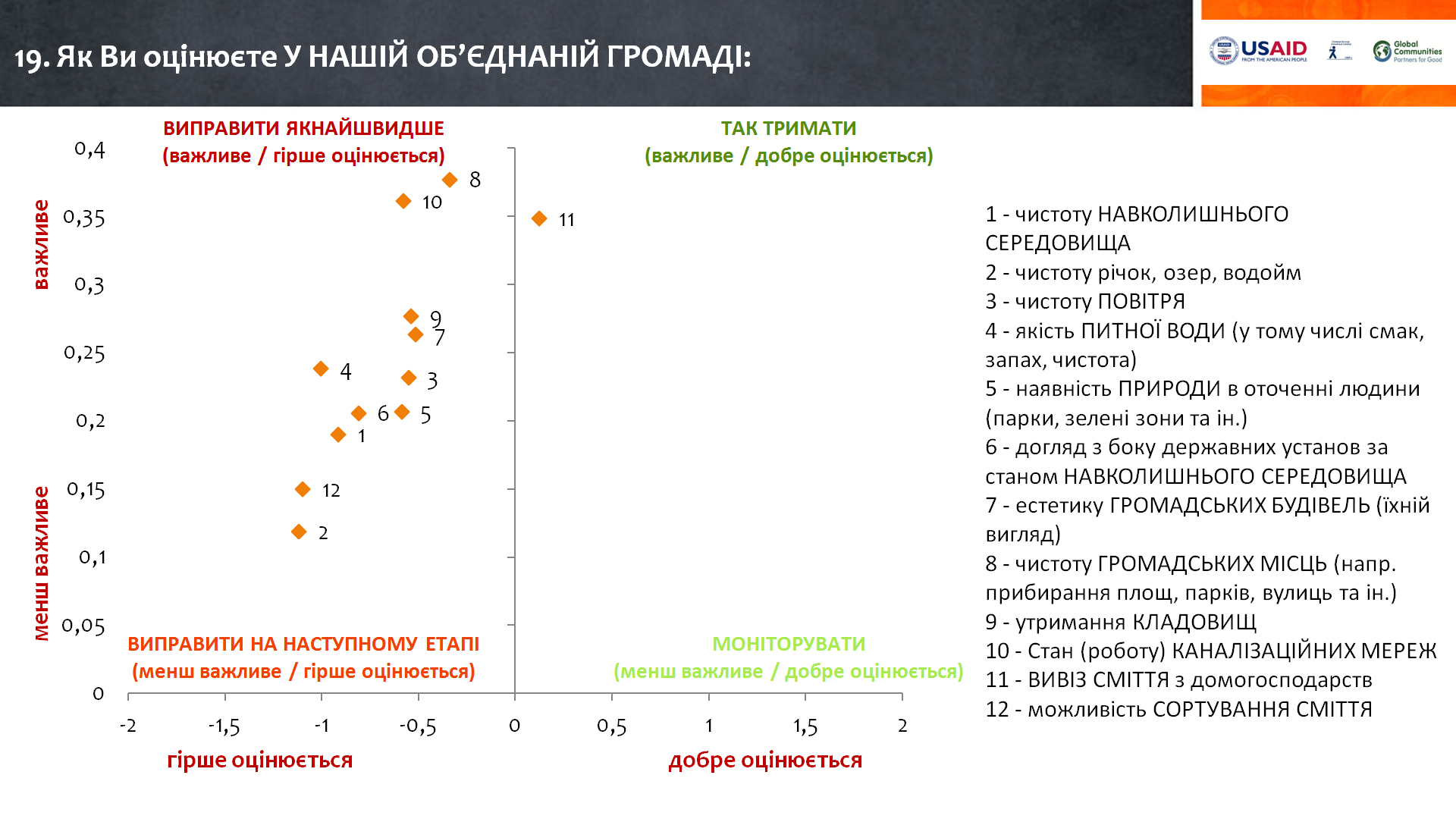 3.7. Стан транспортної інфраструктури та безпеки дорожнього рухуАбсолютно усі питання стану, якості та утримання доріг, наявності та якості громадського транспорту, безпеки на дорогах  мешканці оцінили негативно. Разом з тим, усі ці питання є посередньо важливими для опитаних. Зокрема, найважливіші з них та негативно оцінені - це безпека на дорогах (наприклад: дорожня розмітка, знаки, освітлення), можливість скористатися послугами громадського транспорту на території громади, утримання доріг у зимовий період та придатність доріг для пішоходів.Рисунок 7. Результати опитування щодо оцінки та важливості ситуації в транспортній та дорожній інфраструктурі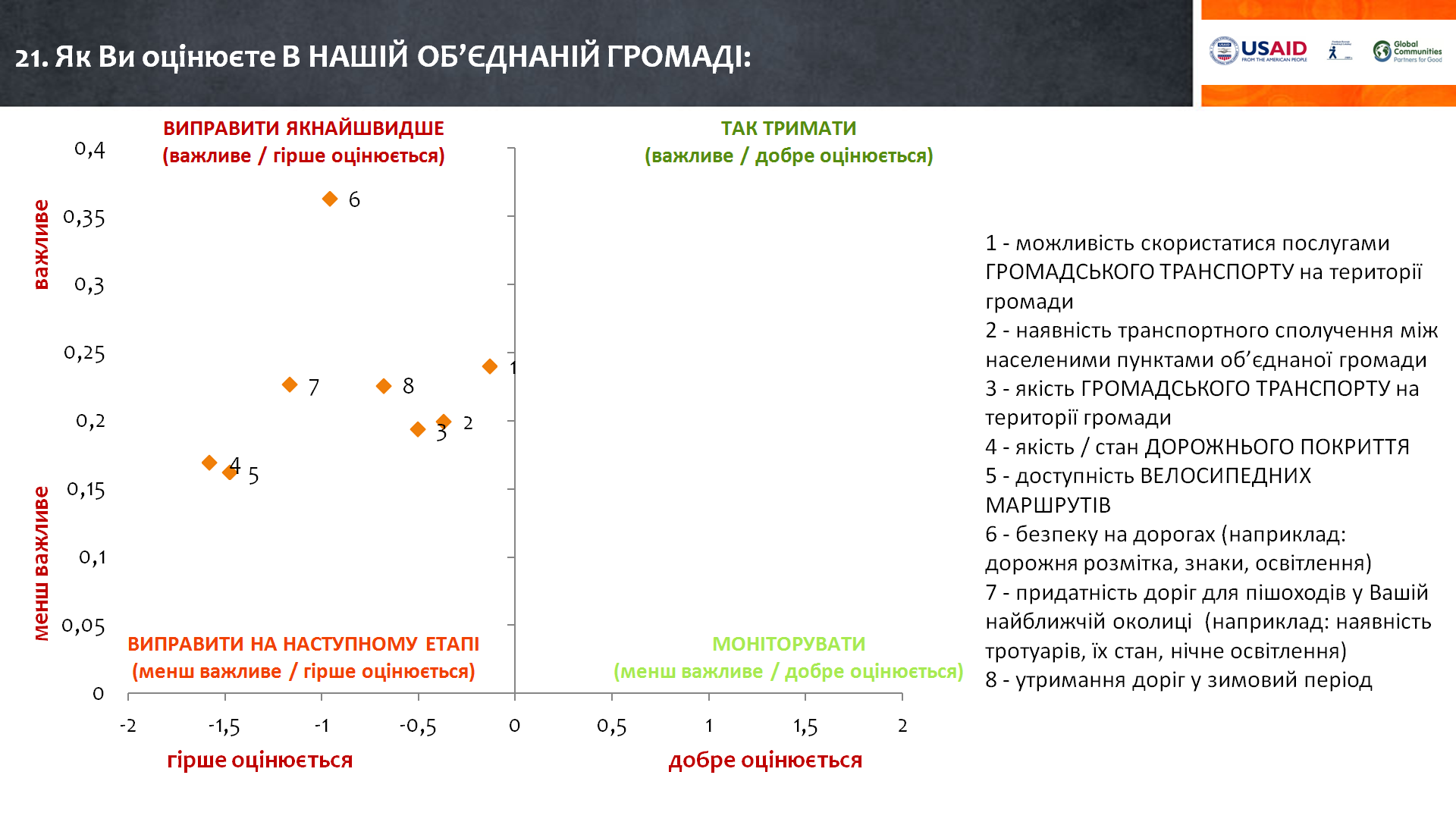 З дослідження видно, що лише менша частина мешканців регулярно користуються громадським транспортом. Зокрема, 3,2% опитаних щоденно користуються громадським транспортом, 12,9% - не кожного дня, але точно раз на тиждень, 16,3% - час від часу або рідше ніж раз на тиждень та 55,3% взагалі не користуються громадським транспортом. А 12,3% не дали відповідь на це питання.  Тому питання безпеки дорожнього рухуповинно першочергово бути включене до Стратегії розвитку громади через його важливість для мешканців, а також усіінші питання транспортної інфраструктури через негативну оцінку.3.8. Оцінювання освіти З усіх опитаних домогосподарств в кожній третій сім’ї є діти дошкільного віку, більшість з яких (53,8%) ходять у садочок, а не ходять в дитячий садок 38,7% дітей. Якість навчання у дитячих садочках та їх доступність в цілому оцінено мешканцями достатньо позитивно, причому як тими хто має дітей дошкільного віку, так і тими хто не маєШкільна освіта також отримала позитивну оцінку. І доступність, і якість навчання оцінено мешканцями добре. У 36,4% опитаних сімей є діти шкільного віку. Причому ті, хто мають дітей оцінили якість навчання у школах вище, ніж ті, хто не має.Усі аспекти доступності та якості дошкільної, шкільної та позашкільної освіти оцінені мешканцями як позитивно, але з різним рівнем важливості. Найважливішими питання освіти виявилися доступність та якість навчання в школах, а також якість навчання у дитячих садочках.  Гірша ситуація із доступністю різноманітних форм цікавого дозвілля для дітей та молоді, яку мешканці єдину оцінили негативно, але менш важливо.Такий аналіз демонструє, що на теперішньому рівні громаді варто підтримувати доступність та якість освіти. Слід звернути окрему увагу на розвиток доступності і якості різноманітних форм дозвілля для дітей та молоді.Рисунок 8. Результати опитування щодо оцінки та важливості стану освіти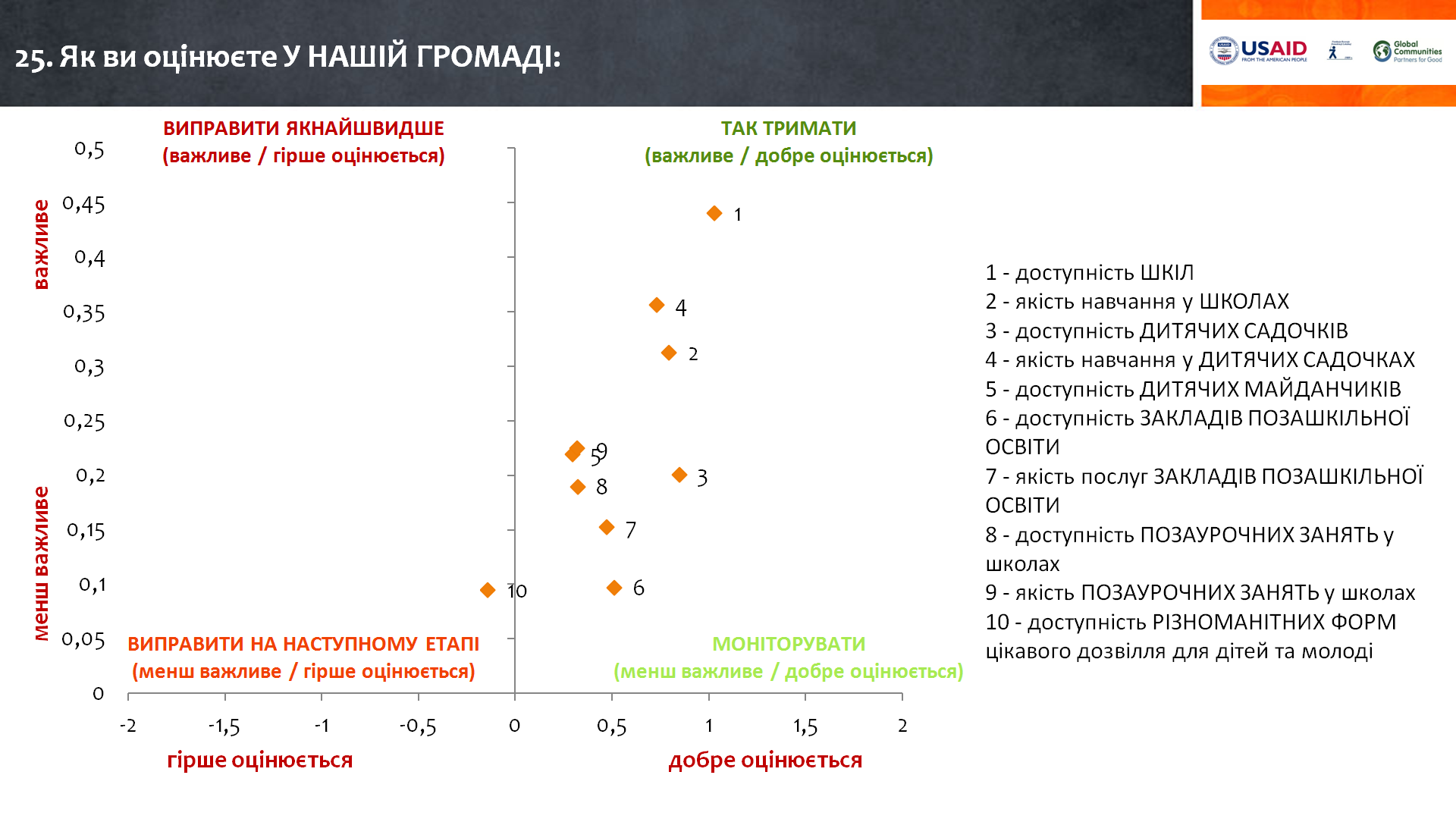 3.9. Оцінка зайнятості населення та підприємництва Негативна картина спостерігається у середніх оцінках мешканців громади усіх ключових питаннях зайнятості населення та підприємництва (за шкалою від – 2 до +2). Зокрема, можливість заснування власного бізнесу отримала оцінку -0, 8, підтримка, яку надаєпідприємцям громада -0,81, діяльність організацій з підтримки бізнесу -0,99 та, найгірше, доступність робочих місць -1,22.   Щодо джерела доходів, то 37,8% мешканців працюють на ставці (повній або частковій), а 34,1% - є пенсіонерами або особами з інвалідністю. 12,3% -  працюють у сільському господарстві, 9,5% - є безробітними, а 6,3% мешканців не працюють, а займають домом. 6,6%- працюють на виїзді у великому місті, аж 5,4% людей працюють закордоном та 3,2% - працюють час від часу у різних  місцях на території громади. 4,9% осіб є приватними підприємцями, 2,9% являються студентами або учнямита 1,1% працюють за контрактом. 2,9% - отримують допомогу на дітей. Такі результати є наслідком специфіки громади, яка має переважну спрямованість на сільське господарство, але тільки на вирощування продукції за відсутності переробки. Це створює велику кількість сезонних робочих місць та відповідно – періодично високий рівень безробіття. Також в громаді зафіксовано досить високий рівень внутрішньої трудової міграції – до сусідніх великих та заможніших міст Южноукраїнськ, Вознесенськ. Зростає також і кількість мешканців, що виїжджають на заробітки закордон, на даний час – переважно тимчасово. Дана проблема потребує системного рішення і має бути врахована як одна з першочергових підчас розробки заходів Стратегії, особливо зважаючи на досить значний потенціал розвитку в громаді малого і середнього бізнесу.А ось оцінка матеріального стану домогосподарств розподілилась таким чином: найбільший відсоток 41,2% сімей визначили свою матеріальну ситуацію як «середньо» – вистачає від зарплати до зарплати», відсоток тих, хто вважає свою сім’ю бідною, тут значно вище ніж тих, хто вважає свою сім’ю багатою, – 38,9% проти 14% відповідно. 6,1% не визначились зі своєю відповіддю.Найбільш важливими мешканці громади виділяють усі питання зайнятості населення та підприємництва: підтримка, яку надає підприємцям громада; на другому місці - діяльність організацій підтримки бізнесу; на третьому місці - можливість заснування власного бізнесу; доступність робочих місць на останньому місці. Такі результати є доволі перспективними. Адже більшість мешканців схильні до можливості заснування власної справи, особливо заможливості підтримки як з боку громади, аніжпошук робочого місця.Рисунок 9. Зведена оцінка та важливість стану економіки, працевлаштування і умов та підтримки для започаткуванні/розвитку бізнесу в громаді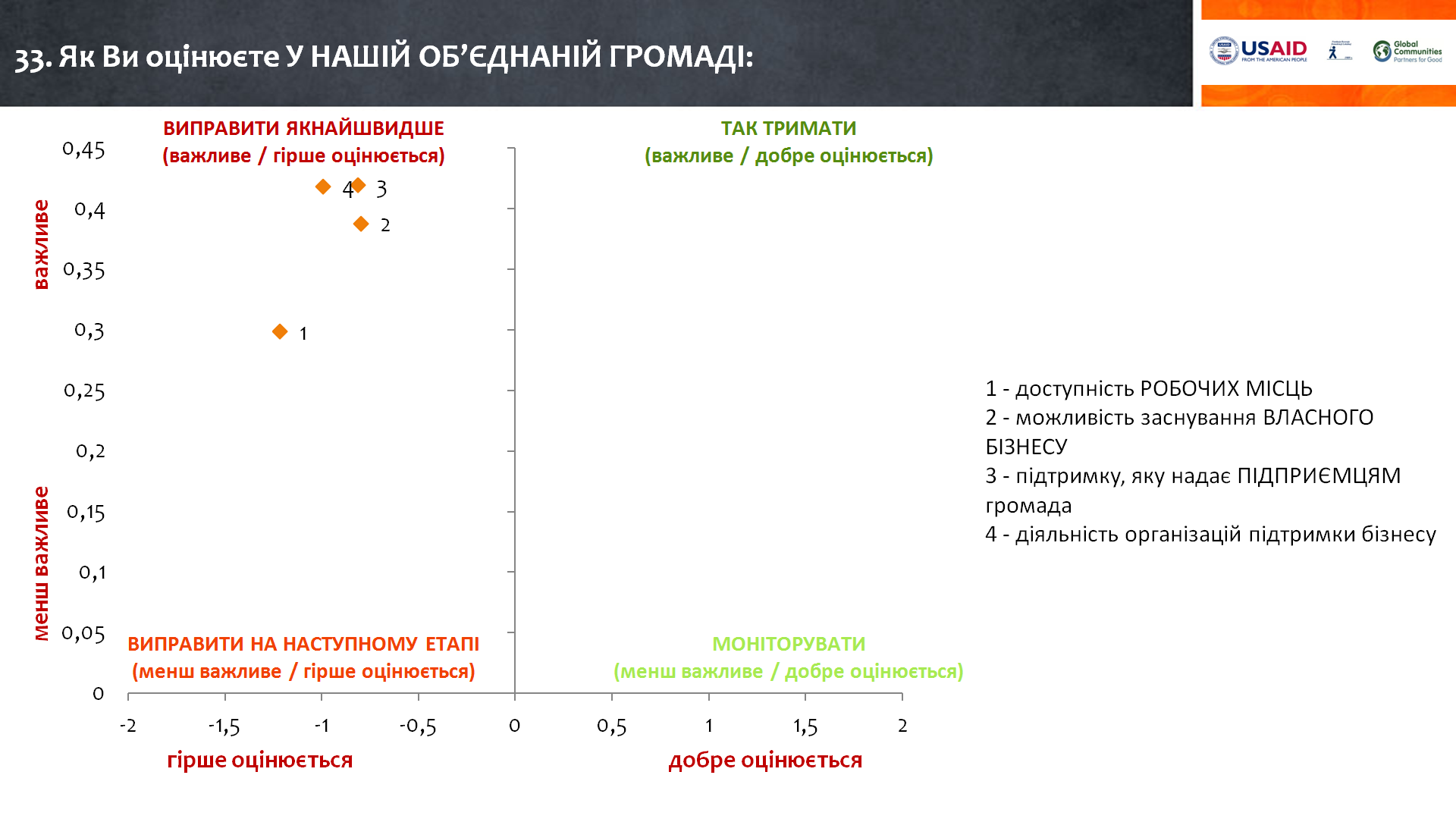 З наступних відповідей видно, що ті, хто саме посередньо оцінює свою матеріальну ситуацію, дали набагато більше позитивних відповідей щодо своєї громади як місця для проживання. Мешканці проявляють бажання переїжджати з громади на постійне місце проживання також в залежності, як вони оцінюють свій матеріальний стан. Чим гірше респонденти оцінюють свій матеріальний стан, тим більше зростають негативні оцінки доступності робочих місць. Така ж залежність прослідковується у оцінці «можливість заснування власного бізнесу» – здебільшого негативні оцінки серед тих, хто оцінює себе як «бідні і «середньо».Нетипова ситуація у порівнянні відповіді на питання «На Ваш погляд, в Вашій громаді, загалом переважає у відносинах між людьми: недовіра, обережність та приватний інтерес чи почуття солідарності, та турботи про загальне благо?» та «Як ви оцінюєте матеріальну ситуацію Вашого домогосподарства». Виявилось, що рівень оцінки матеріальної ситуації мешканців не впливає на їх однаково негативну думку про переважання недовіри, обережності та приватного інтересу на території громади. З підвищенням спроможності мешканців, буде підвищуватися спроможність громади, загальний рівень життя та, як видно, покращуватись стосунки в громаді.3.10. Оцінка послуг в сфері соціальної політики і здоров'я Соціальна сфера переважно оцінена негативно, окрім позитивної оцінки діяльності аптек, що не є компетенцією громади, і загальної оцінки діяльності установ соціального захисту.Найбільш важливими для мешканців громади є такі питання цієї сфери, а саме допомога, що надається громадськими організаціями  особам, які перебувають у важких матеріальних умовах;можливість користуватися послугами по догляду, фінансованими громадою;допомога, що надається установами громади  особам, що перебувають у важких матеріальних умовах;діяльності установ соціального захисту; зацікавленість установ громади проблемами осіб похилого віку.Рисунок 10. Зведена оцінка та важливість стану сфери соціальної політики і здоров'я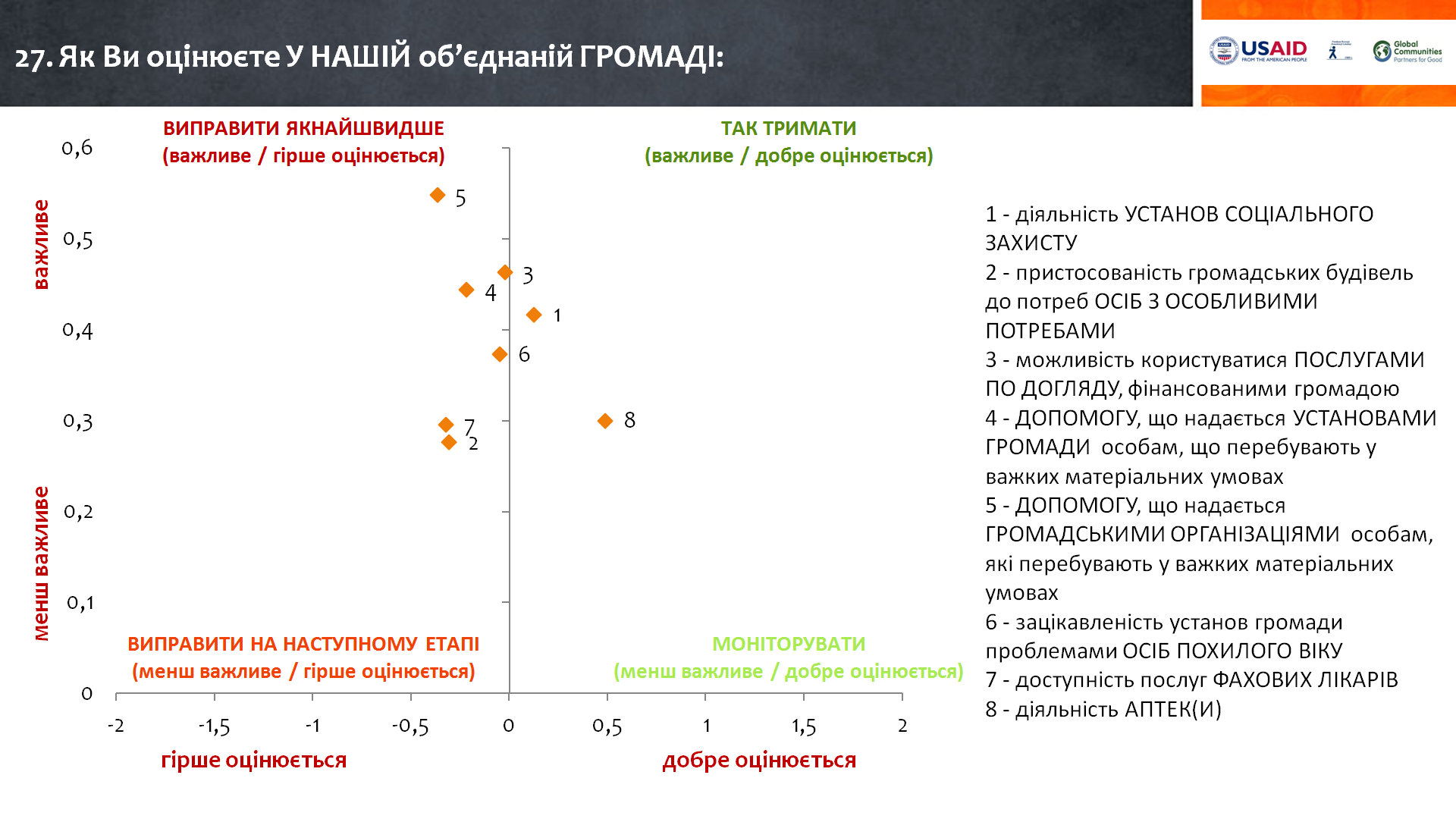 Якщо порівняти усі відповіді цього блоку із питанням матеріальної ситуації, то чітко видно що більш негативну оцінку діяльності дали ті мешканці, які оцінили свою матеріальну ситуацію як «погано».Варто зазначити, що громада вирізняється наявністю активно діючої системи надання соціальних послуг – діє Університет третього віку, Центр реабілітації дітей з інвалідністю, які надають різноманітні і іноді унікальні соціальні послуги. В той же час, мешканці не ідентифікують ці послуги як такі, що надаються громадою, оскільки ці заклади досі перебувають в підпорядкуванні району. Тому керівництво громади повинно забезпечити передачу цих функцій до компетенції ОТГ, а в подальшому – їх надання на належному рівні. 3.11. Оцінювання культури, спорту та відпочинку У сфері культури, спорту та відпочинку більшість питань отримали позитивну оцінку від мешканців  та є переважно дуже важливими. Єдині питання з негативною оцінкою та меншою важливістю – це доступ до місць відпочинку та відновлення (відпочинку на лоні природи) у безпосередній близькості,  доступність (існування) місць, в яких дорослі можуть проводити свій вільний час поза домом, та діяльність будинків культури.Позитивні оцінки мешканців в порядку їх найбільшої важливості отримали наступні питання:  можливість брати участь як глядач/слухач у культурному житті (напр.. переглядати вистави, виступи, слухати концерти і т.д.), діяльність бібліотек, можливість участі у спортивних заходах як глядач, можливості активної участі у різноманітній громадській діяльності (наприклад у громадських організаціях),доступність Інтернету, можливість брати активну участь у культурно-мистецькій діяльності та можливість активно займатися спортом.Аналіз таких оцінок вказує на досить широку пропозицію у сфері культури, спорту та відпочинку, однак значна кількість мешканці залишаються неактивними (більше б хотіли дивитись заходи, ніж особисто брати в них участь). Вражає важливість для мешканців громадської діяльності, але враховуючи зазначену аналітику у попередніх пунктах, це питання потребує стимулювання і впровадження низки заходів з активізації мешканців, їх залучення до суспільного життя громади.Як видно з наступних відповідей, оцінка мешканців культури та спорту знову змінюється та залежить від їх матеріального стану. Це може свідчити про те, що сфера культури, спорту та відпочинку доступна неоднаково для всіх категорій мешканців громади. На даний момент потрібно сконцентруватись на більш загострених питаннях, а інші підтримувати в такому стані. 3.12. Нагальні проблемні питанняНезважаючи на наявність проблем та складнощів майже в усіх галузях життя громади, мешканці виділили ті, які на їхню думку повинні мати особливу підтримку з боку місцевої влади. Так, від більш нагальної до менш нагальної: дорожня інфраструктура – 49,9% охорона та профілактика здоров’я – 40,7%парки, зелені та відпочинкові зони – 21,5%соціальна допомога – 20,9%водопостачання – 20,6%чистота вулиць та громадських місць – 19,5%громадська безпека – 17,8%освіта і дошкільне виховання – 16,9%утримання кладовищ – 16,3%поводження з побутовими відходами (сміттєзвалища) – 15,5%вуличне освітлення – 13,8%позашкільні заняття для дітей – 9,5% спорт і відпочинок – 9,5%діяльність установ культури – 7,7%комунальне житло – 6,3%підтримка громадських організацій – 3,7%каналізація – 2%адміністративні послуги – 1,1%інша сфера – 0,9%.Рисунок 11. Співставлення оцінки умов проживання в громаді та пріоритетних напрямків її розвитку, визначених мешканцями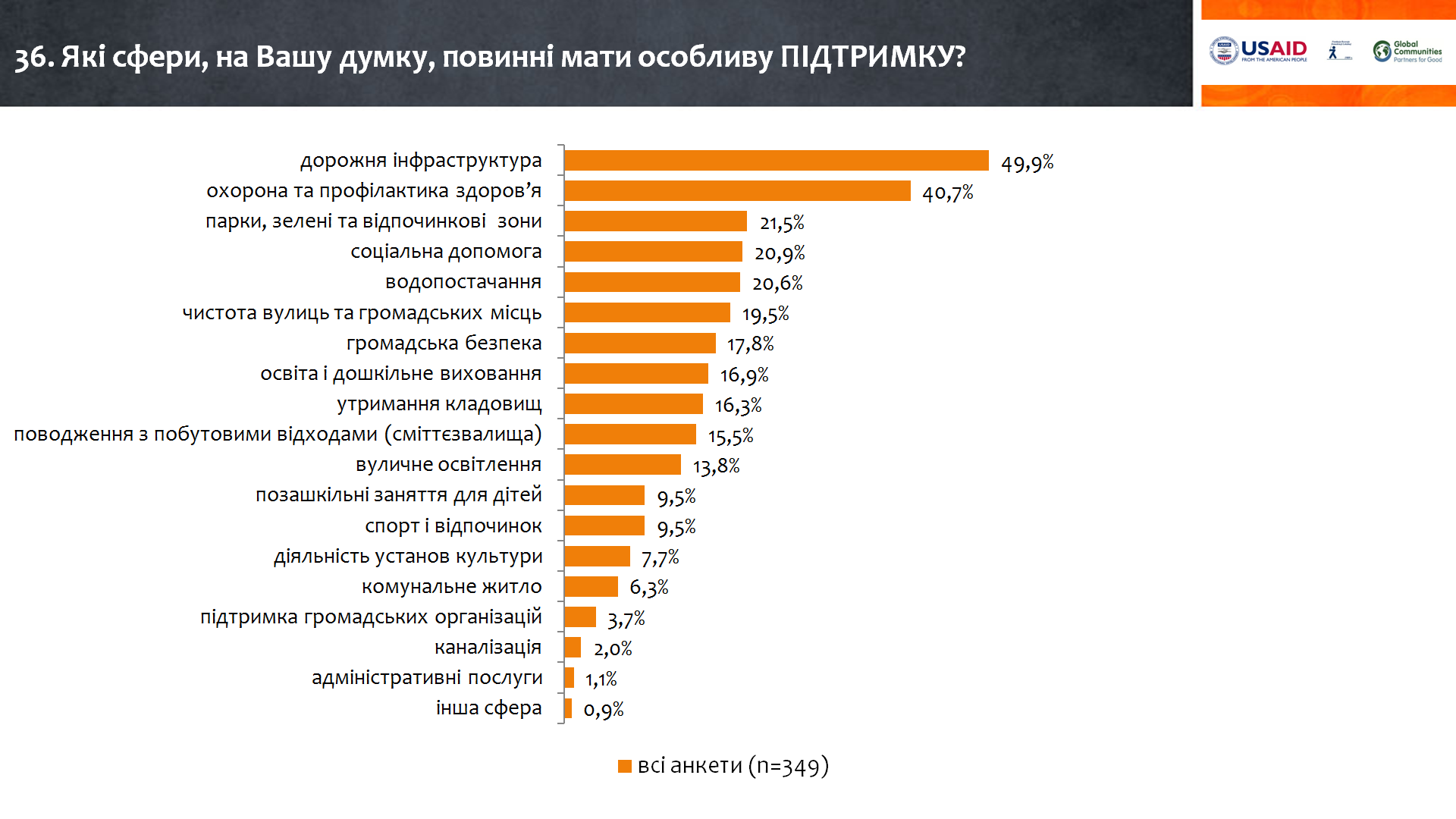 Як бачимо з відповідей, найбільш нагальними потребами, які потребують скорішого вирішення та повинні мати особливу підтримку, мешканці визначили дорожню інфраструктуру, охорону та профілактику здоров’я, парки, зелені та відпочинкові зони,  соціальну допомогу та водопостачання. При цьому, найменше значення нагальності віддано: комунальне житло, підтримка громадських організацій, каналізація, адміністративні послуги та інша сфера.Резюме Основними проблемними сферами, які потребують негайного виправлення є: стан навколишнього середовища, транспортна інфраструктура, соціальна політика і здоров’я та економіка.Традиційно найбільш негативно оцінений економічний блок розвитку громади. Всі питання цієї сфери - наявності робочих місць, заснування власного бізнесу, підтримки бізнесу – оцінені негативно та як такі, що є дуже важливими. Мешканці оцінюють більш важливою можливість заснування власної справи, ніж можливість знайти робоче місце і очкують в даному питанні отримати підтримку громади.  Це особливо важливо в ситуації Арбузинської ОТГ, яка не має достатньої кількості сформованих робочих місць з високим рівнем заробітної плати, а в той же час змушена конкурувати з сусідніми, багатшими громадами. Тому керівництву громади потрібно звернути увагу на розвиток підприємництва, детальніше проаналізувати зацікавленість мешканців у створенні власного бізнесу та забезпечити програми підтримки. Окремим важливим напрямком може стати диверсифікація економіки та перехід від виробництва традиційної сільськогосподарської продукції до запровадження інноваційних видів вирощування і переробки продукції. Ці напрямки можуть дати суттєвий поштовх в  розвитку економіки громади забезпеченні її мешканців робочими місцями. Тому саме ця сфера має стати пріоритетною під час розробки заходів стратегії.Хоча сфера дорожньої інфраструктури і оцінена повністю негативно, для мешканців важливим залишаються безпека на дорогах (наприклад: дорожня розмітка, знаки, освітлення), можливість скористатися послугами громадського транспорту на території громади, утримання доріг у зимовий період та придатність доріг для пішоходів.Наявність та якість громадського транспорту є також посередньо важливим для місцевих мешканців, тому що деякі опитані користується такими послугами.  В сфері освіти в цілому і доступність, і якість навчання у школах, дитячих садочків та позашкілля оцінені позитивно. Лише питання різноманітних форм дозвілля для дітей та молоді оцінені негативно та, водночас, не дуже важливо. Чистота навколишнього середовище також вимагає негайного втручання. Серед найважливіших питань, які повинні бути включені до Стратегії як першочергові, тому що отримали негативну оцінку  та високу важливість, є: чистота громадських місць, стан (робота) каналізаційних мереж, утримання кладовищ та естетика громадських будівель (їхній вигляд).Також варто звернути особливу увагу на сферу соціальної політики та здоров’я. Переважна більшість питань, окрім діяльності аптек та діяльності установ соціального захисту, оцінені негативно і зазначенні як важливі.  Особливо важливим для мешканців тут є допомога, що надається громадськими організаціями  особам, які перебувають у важких матеріальних умовах;можливість користуватися послугами по догляду, фінансованими громадою;допомога, що надається установами громади  особам, що перебувають у важких матеріальних умовах;діяльності установ соціального захисту; зацікавленість установ громади проблемами осіб похилого віку.АналізSWOTСпівставлення сильних та слабих сторін аналізованої громади (в даному випадку – Арбузинської ОТГ), а також ідентифікація її шансів та загроз розвитку є класичним інструментом, який багато років використовується в стратегічному аналізі. Назва SWOT є похідною з англійської мови і означає:S – Strengths / сила (переваги, сильні сторони внутрішнього характеру)W – Weaknesses / Слабкість (проблеми, слабкості внутрішнього характеру)O – Opportunities / Можливість (шанси, можливості зовнішнього характеру)T – Threats / Загроза (загрози зовнішнього характеру).Аналіз SWOT є свого роду містком між діагнозом громади та стратегією її розвитку – ідентифіковані сильні та слабкі сторони, а також зовнішні можливості і загрози є підсумком існуючої ситуації в громаді, а одночасно з цим – вступом довизначення перспектив її розвитку, який повинен базуватись на наявних власних перевагах та шансах, що з’являються в оточенні. Нижче представлено результати аналізу SWOT, який було розроблено для Арбузинської ОТГ, з поділом на кілька сфер її функціонування.Бачення розвитку громадиЯк було представлено в вступній частині документу, бачення розвитку громади визначає бажаний для мешканців образ (вигляд громади) в перспективі найближчих років, тобто воно є свого роду «фото» громади, яке показує, як вона повинна конкретно виглядати і які функції виконувати.Напрацьоване Групою стратегічного планування бачення розвитку АрбузинськоїОТГ звучить так:Перша частина бачення містить представлення інформації щодо функцій, що реалізуються громадою та переваг, що виникають з її місця розташування. Арбузинська ОТГ планує і надалі залишатись локальним економічним центром та важливим осередком надання адміністративних послуг та послуг мешканцям.Зважаючи на те, що понад 90% площі громади використовується під сільське господарство, головною сферою економіки є рослинництво, але до вирощування продукції очікується зростання рівня її переробки. Щоразу більша кількість робочих місць буде формуватись за рахунок надання унікальних реабілітаційних послуг, професійної освіти та туристичних послуг з використанням місцевої культурної спадщини.Якість життя мешканців постійно зростатиме за рахунок покращення рівня доступу до різноманітної технічної і суспільної інфраструктури. Остання дозволить розвивати різноманітні пропозиції послуг для мешканців громади, що сприятиме її активізації і внутрішній інтеграції.Стратегічні та операційні ціліСтратегічні цілі безпосередньо виникають з бачення та визначають напрямки розвитку громади, які вказані в баченні; в той самий час вони дозволяють зберегти чіткий поділ стратегії, згрупувати операційні цілі. Їх реалізація в прийнятій часовій перспективі (в даному документі – до 2026 року) повинна призвести до досягнення відповідного стану розвитку громади, окресленого в її баченні. В свою чергу, операційні (конкретні) цілі мають характер короткотерміновий (до 2022 року) і завдяки цьому їх можна визначити більш детально і їх реалізація наближає громаду до досягнення стратегічних цілей. Необхідно підкреслити, що реалізація всіх цілей буде вести до задоволення потреб всіх мешканців з дотриманням принципів рівності статей, без дискримінації за віковою, соціальною, професійною, політичною приналежністю чи за місцем походження.Нижче представлено список запланованих стратегічних та операційних цілей:Стратегічна ціль 1. Створення сприятливих умов економічного розвитку в громадіОпераційна ціль 1.1.Сприяння у створенню нових та розширенню мережі діючих підприємств реально існуючого секторуОпераційна ціль 1.2. Підтримка та сприяння розвитку малого та середнього підприємництва, розширення економічних можливостей для жінок (в т.ч. – туризм)Операційна ціль 1.3. Забезпечення гарних умов обслуговування інвесторівОпераційна ціль 1.4. Промоція громади і її потенціалівСтратегічна ціль 2. Покращення умов життя для мешканців та мешканок на території громадиОпераційна ціль 2.1. Розвиток технічної інфраструктури ОТГОпераційна ціль 2.2. Охорона навколишнього середовищаОпераційна ціль 2.3. Розвиток інфрастуктури для надання суспільних послуг відповідно до різних потреб усіх груп жителівОпераційна ціль 2.4. Підвищення рівня правопорядку та громадської безпеки в громадіСтратегічна ціль 3. Забезпечення надання мешканцям та мешканкам послуг високої якостіОпераційна ціль 3.1. Ефективне управління громадоюОпераційна ціль 3.2. Покращення якості надання послуг для мешканців та мешканок в соціальній сфері та охороні здоров’яОпераційна ціль 3.3. Покращення якості надання послуг в сферах освіти, культури, спорту та відпочинкуОпераційна ціль 3.4. Підвищення рівня участі мешканців в житті громади та їх інтеграція.Стратегічна ціль №1 стосується підтримки розвитку економіки громади. Орган місцевого самоврядування громади та його структурні підрозділи не мають (як з юридичної точки зору, так і виходячи з наявних фінансових можливостей громади) механізмів безпосереднього впливу на економіку та підприємництво на своїй території. В той же час, вони можуть і повинні підтримувати та стимулювати економічний розвиток громади через створення якомога кращих умов для започаткування, ведення та розвитку бізнесу. Цей розвиток має стати основною умовою підвищення рівня працевлаштування на цій території, і завдяки цьому – джерелом підвищення рівня життя мешканців. Завдяки податковим надходженням, що зростатимуть, зростає і бюджет громади, в той же час – зменшуються видатки на соціальну допомогу. Реалізація цієї стратегічної цілі буде досягатись через впровадження 4 підпорядкованих операційних цілей. Вони стосуються розбудови технічної інфраструктури, що сприятиме економічному розвитку, сприяння створенню та розвитку малих і середніх фірм, стимулювання розвитку туристичного потенціалу громади і його промоції. В порівнянні з багатьма іншими громадами Арбузинська ОТГ має на своїй території унікальні переваги - пам’ятки М. Кропивницького та мощи святого Кукші,що надасть можливість розвивати історико-релігійний туризм. Ще однією з переваг в економічному розвитку громади може стати надання унікальних медичнихпослуг завдяки розташуванню Центрy реабілітації дітей-інвалідів.Стратегічна ціль №2 – забезпечення комфортних умов життя на території громади. Гарний стан технічної інфраструктури, одночасно з наявністю широкої пропозиції в сфері суспільних послуг, створюють комфортні умови життя мешканців на території відповідної громади. Розвинута і ефективна технічна інфраструктура – на сьогодні це не тільки одна з базових цивілізаційних вимог, а й умова для розвитку економіки в громаді. Як згадувалося вище, інвестиції в цій сфері позитивно впливають на екологічну ситуацію і стан навколишнього середовища, а завдяки цьому – створюють умови для життя мешканців громади в більш приязному та здоровому оточенні, що позитивно впливатиме на підвищення рівня привабливості цієї громади для потенційних, нових мешканців та туристів.В першу чергу увага має бути приділена успішному покращенню загального стану дорожної інфраструктури, що відповідним чином було відображено в результатах проведеного соціологічного дослідження, адже практично для половини опитаних саме це є найбільш очікуваною інвестицією з боку громади (таку думку висловило близько 50% опитаних).Другим елементом комунальної інфраструктури є так звана суспільна інфраструктура, тобто – об’єкти освіти, спорту, культури та відпочинку, охорони здоров’я та соціальної допомоги. Ця інфраструктура необхідна для надання мешканцям послуг відповідної якості. На створення комфортних умов проживання в громаді впливає також стан навколишнього середовища та відчуття особистої безпеки її мешканців.Досягнення всіх вищезазначених умов буде забезпечено через реалізацію 4 операційних цілей, що стосуються розвитку технічної інфраструктури, охорони навколишнього середовища, покращення стану суспільної інфраструктури та підвищення рівня громадської безпеки.Стратегічна ціль №3 відноситься до сфери надання мешканцям та мешканкам послуг високої якості.Необхідною передумовою для досягнення цієї цілі є забезпечення ефективного управління громадою. Це особливий, специфічний та однозначно найважливіший виклик, перед яким стоять органи влади новостворених об’єднаних територіальних громад, зважаючи на абсолютно нову ситуацію функціонування за умов значно більшої автономії, але і за умов об’єднання кількох бувших окремих громад. Сьогодні органи влади в ОТГ повинні забезпечити ефективне та якісне адміністративне обслуговування мешканців, організувати надання широкого спектру комунальних, соціальних та суспільних послуг, що зв’язано з ефективним управлінням комунальним майном і якісним просторовим плануванням. В той же час, існує поширена проблема кваліфікованого кадрового забезпечення, відсутності досвіду управління в нових умовах. Оскільки процес об’єднання громад в Україні ще остаточно не завершено, однією з цілей діяльності влади Арбузинської ОТГ є розширення громади та приєднання до неї сусідніх громад. Зважаючи на виявлену під час діагностування проблему низької суспільної активності мешканців, необхідним є і впровадження широкого кола заходів, що сприятимуть розвитку постійної співпраці влади та громадськості, формування та розвиток відчуття однієї спільноти в рамках всієї ОТГ та стимулюватимуть появу ініціати знизу.Доступність суспільно-соціальних послуг на місці, безпосередньо в громаді, є для мешканців не менш вагомою, ніж наявність технічної інфраструктури. Саме ці послуги створюють умови для особистого розвитку та активного відпочинку мешканців. З результатів проведеного соціологічного дослідження видно, що в цій сфері найважливішими для мешканців є якісні послуги в сфері охорони та профілактики здоров’я, соціальна допомога для найбільш незахищених верств населення, безпека та освіта. В той же час, необхідно звернути увагу, що у випадку Арбузинської ОТГ, як і в багатьох інших об’єднаних громадах України, суттєвою перепоною в забезпеченні надання послуг на відповідному рівні є стан та технічне оснащення наявних комунальних об’єктів. Тому в першу чергу необхідно провести аналіз і оптимізувати наявну базу (яка часто є завеликою та не відповідає актуальним потреьбам громади, зокрема – у випадку шкіл), після цього – модернізація цієї бази, і лише в подальшому – розвиток послуг.Ефективне досягнення цілей вимагає приготування та впровадження відповідного їм плану заходів. Він був представлений в розділі 11 цього документу. Він має короткотерміновий характер, включає в себе 2019-2022 роки. Наступні роки впровадження стратегії вимагатимуть підготовки чергових планів заходів. В свою чергу в додатку 3 цього документу включено карти ключових стратегічних проектів, про фінансування яких громада планує звертатись в рамках програми ДОБРЕ.Показники впливуПоказники впливу демонструють оцінку просування в досягненні операційних цілей (конкретних цілей), які записані в стратегії. Завдяки ним ми можемо оцінити як остаточні, згенеровані результати впровадження заходів, так і під час їх реалізації систематично відслідковувати, чи реалізація стратегії йде у відповідному напрямку.Нижче представлено аналіз показників впливу для кожної операційної цілі.Операційна ціль 1.1.Сприяння у створенню нових та розширенню мережі діючих підприємств реально існуючого секторузбільшення кількості використовуваних земельних ділянок (проданих або орендованих)збільшення кількості фірмзбільшення рівня працевлаштування збільшення кількості інвестиційзбільшення надходжень до бюджетуОпераційна ціль 1.2. Підтримка та сприяння розвитку малого та середнього підприємництва, розширення економічних можливостей для жінок (в т.ч. – туризм)збільшення кількості фірмзбільшення рівня працевлаштуваннязбільшення рівня виробництвазбільшення кількості інвестицій, реалізованих через підприємстваОпераційна ціль 1.3. Забезпечення гарних умов обслуговування інвесторівзбільшення кількості використовуваних земельних ділянок (проданих або орендованих); збільшення кількості фірм збільшення рівня працевлаштування збільшення кількості інвестиційзбільшення надходжень до бюджетуОпераційна ціль 1.4. Промоція громади і її потенціалівзбільшення кількості інвесторів та туристівзбільшення кількості СПД, що працюють на території громадизбільшення кількості робочих місцьОпераційна ціль 2.1. Розвиток технічної інфраструктури ОТГпокращення стану дорожньої інфраструктури на території громадизбільшення кількості точок дорожнього і вуличного освітленняпокращення умов та безпеки поїздок по території громадипокращення оснащення громади інфраструктурою водопостачанняпокращення стану здоров’я мешканцівзростання безпеки мешканців та мешканокОпераційна ціль 2.2. Охорона навколишнього середовищапокращення екологічної ситуаціїзменшення рівня забруднення навколишнього середовища побутовими відходамипідвищення рівня піклування мешканців про навколишнє середовищезбільшення естетичного виглядугромадипідвищення рівня екологічної освіченості мешканців та мешканокпокращення стану загальнодоступної відпочинкової інфраструктурикількість об’єктів відпочинку, що пристосовані до потреб осіб з інвалідністю створені та покращені умови для відпочинку мешканців ОТГОпераційна ціль 2.3. Розвиток інфрастуктури для надання суспільних послуг відповідно до різних потреб усіх груп жителівзменшення витрат з місцевого бюджету на опалення об’єктів комунальної власностізменшення витрат на освіту в розрахунку на 1 учняпокращення стану інфраструктури об’єктів освіти (приміщення, будинки, пришкільні майданчики)кількість об’єктів освіти, що пристосовані до потреб осіб з інвалідністюпокращення умов навчання та наукипокращення стану інраструктури культури (будинки культури, клуби, бібліотеки)кільскість об’єктів культури, що пристосовані до потреб осіб з інвалідністю покращення стану загальнодоступної спортивної інфраструктурикількість об’єктів спорту, що пристосовані до потреб осіб з інвалідністюпокращення стану інфраструктуриохорони здоров’якількість об’єктів охорони здоров’я, що пристосовані до потреб осіб з інвалідністюОпераційна ціль 2.4. Підвищення рівня правопорядку та громадської безпеки в громадізменшення рівня преступності на території громадизростання відчуття безпеки мешканцями громадиОпераційна ціль 3.1. Ефективне управління громадоюпокращення умов та якості обслуговування клієнтів в виконавчих органах ОТГпідвищення рівня задоволеності мешканців функціонуванням органу місцевого самоврядування і рівня услуг, що ним надаєтьсязротсання кількості громад / населених пунктів, що увійдуть до складу ОТГзменшення витрат на освіту в розрахунку на 1 учнязбільшення кількості об’єктів освіти, культури і охорони здоров’я, що перебувають в безпосередньому управлінні ОТГзменшення вартості поточного утримання закладів культуризбільшення надходжень до бюджету громади за рахунок активізації грантової діяльностізбільшення пропозиції в сфері культури на території громадиОпераційна ціль 3.2. Покращення якості надання послуг для мешканців та мешканок в соціальній сфері та охороні здоров’япідвищення рівня надання та покращення якості наданих послуг в сфері охорони здоров’я покращення стану здоров’я мешканців громадиОпераційна ціль 3.3. Покращення якості надання послуг в сферах освіти, культури, спорту та відпочинкупокращення змісту та якості спортивної пропозиціїзростання рівня участі мешканців в спортивному житті громадизбільшення кількості пропозицій в сферах культури і відпочинку для осіб старшого віку та збільшення кількості осіб, які користуються цією пропозицієюОпераційна ціль 3.4. Підвищення рівня участі мешканців в житті громади та їх інтеграція.покращення рівня комунікації з мешканцямипідвищення кількості громадських організації та їх членівпідвищення рівня громадської активності мешканцівзростання відчуття внутрішньої інтеграції мешканців громадиЗбіжність між стратегією розвитку громади та іншими стратегічними документамиОкрім того, що місцеве самоврядування громади є незалежним органом та діє автономно в сфері стратегічного планування, положення Стратегії розвитку громади повинні відповідати положенням стратегічних документів вищих рівнів, таких як область чи країна, особливо у випадках щодо тих елементів стратегій вищого рівня, які безпосередньо стосуються громади. В даному розділі представлено, що і бачення, і стратегічні цілі громади відповідають положенням стратегій області та України.Зважаючи на те, що Стратегія розвитку Миколаївської області та Національна стратегія розвитку мають горизонт планування до 2020 року, Робоча група після ухвалення нових версій цих документів проведе їх аналіз і відповідну актуалізацію даного розділу. 8.1. Збіжність бачення, стратегічних та операційних цілей Стратегії Арбузинської ОТГ та Стратегії розвитку Миколаївської області на період до 2020р.Збіжність стратегічних та операційних цілейЗбіжність стратегічних та операційних цілей Стратегії розвитку Арбузинської ОТГта Державної стратегії регіонального розвитку на період до 2020рПотенційні джерела фінансування реалізації стратегіїПід час розробки плану заходів стратегії розвитку громади важливим моментом являється визначення потенційних джерел фінансування цих заходів. Джерелами фінансування заходів стратегії розвитку Арбузинської ОТГ можуть бути:Бюджет громадиБюджетний кодекс України, ст. 64, передбачає, що джерелами доходів ОТГ є різного роду надходження, які зараховуються до загального фонду. Їх перелік визначено Кодексом і нараховує близько 25 видів податків, акцизів, мита та інших видів надходжень, які повністю або частково зараховуються до бюджету ОТГ. Основним платежем надходжень загального фонду селищного бюджету є податок та збір на доходи фізичних осіб, що становить 60,1 відсотока від прогнозного показника доходів загального фонду 2019 року. Також найбільше надходжень отримуємо від сплати єдиного та земельного податку.Фактичні розміри бюджетів ОТГ свідчать про значне їх зростання, що позитивно відображається на зростанні можливостей рад ОТГ фінансувати передбачені стратегією розвитку заходи. Зокрема, прогноз доходів Арбузинського селищного бюджету на 2019 рік (без урахування трансфертів) обраховано в сумі 27 742,3тис. гривень, у тому числі по загальному фонду – 26 272,5тис. гривень.Державний бюджет (включаючи субвенції і дотації)Згідно Закону України «Про добровільне об’єднання територіальних громад» та Бюджетного кодексу передбачено, що ОТГ переходить на прямі міжбюджетні відносини з Державним бюджетом, а отже напряму отримує передбачені субвенції. На сьогодні існує кілька видів субвенцій, що становлять потенційні джерела фінансування заходів, передбачених стратегією ОТГ:Базова та реверсна дотації – механізми, що призначені для горизонтального вирівнювання податкоспроможності територій і функціонують між державним бюджетом з одного боку, та місцевими бюджетами з іншого боку. Алгоритм розрахунку цих дотацій визначено у Бюджетному Кодексі України. Базова дотація перераховується з державного бюджету місцевим і служить основним інструментом підвищення податкової спроможності місцевих бюджетів. Арбузинська ОТГ в 2019 році отримає 711,8 тис. грн. базової дотації.Субвенції та дотації на виконання передбачених законом функцій з надання послуг: (освітня субвенція, медична субвенція та Додаткова дотація з державного бюджету місцевим бюджетам на здійснення переданих з державного бюджету видатків з утримання закладів освіти та охорони здоров’я). На 2019 рік очікується отримати: освітню субвенцію – 16 956,1 тис.грн., медичну субвенцію – 5 313,5 тис. грн. та дотацію з місцевого (обласного) бюджету на здійснення переданих з державного бюджету видатків з утримання закладів освіти та охорони здоров'я за рахунок відповідної додаткової дотації з державного бюджету — 3 467,8 тис. грн.Державна субвенція на формування відповідної інфраструктури ОТГ. Ця субвенція нараховується відповідно до площі та кількості сільського населення ОТГ, а загальний обсяг фінансування визначається законом про державний бюджет, тому сума цієї субвенції щороку змінюється, і на 2019 рік Арбузинська ОТГ отримає 1 993,8 тис. грн. даної субвенції.Крім того, існує Державний фонд регіонального розвитку, який надає на конкурсних умовах фінансування на реалізацію проектів громад, в тому числі ОТГ. Конкурс проводиться в рамках передбаченого фінансування в розрізі областей України, а одним з пріоритетів визначено підтримку проектів ОТГ, що підвищує шанси на отримання такого фінансування.Крім цього, існує можливість отримання публічних коштів, цільових, бюджетних центральних програм органів виконавчої влади, що будуть спрямовані на розвиток різних сфер у регіонах, а також субвенцій, трансферів з державного бюджету до місцевих бюджетів.Регіональні, національні, міжнародні та інші програми, в рамках яких можна отримати грантове фінансуванняНа сьогоднішній день важливим механізмом залучення коштів на реалізацію проектів в громадах є пошук та отримання грантового фінансування в рамках діяльності різноманітних національних та міжнародних програм.Існує низка регіональних програм, які передбачають надання фінансування для реалізації проектів на місцевому рівні, зокрема це обласні конкурси підтримки проектів органів місцевого самоврядування та цільові програми (забезпечення питною водою, енергомодернізації комунальних об’єктів, переведення закладів освіти на опалення альтернативними джерелами енергії та тощо).На сьогодні Україна бере участь ввеликій кількості різного роду програм міжнародних донорів, зокрема:Генеральний Директорат Європейської Комісії з розвитку та співпраці (DG DEVCO), фінансування яким надається в рамках дев’яти інструментів:Європейський Інструмент з питань Демократії і Прав Людини (EIDHR) Інструмент для забезпечення стабільності та миру(IcSP), Інструмент Партнерства (PI) Інструмент співробітництва Європейської Комісії з питань ядерної та радіаційної безпеки (INSC)Інструмент Фінансування Співробітництва для Розвитку (DCІ) Європейський Фонд Розвитку (EDF) Інструмент Передвступної Допомоги (IPA II)Європейський Інструмент Сусідства (ЕNI)Інвестиційний Фонд Сусідства (NIF)Німецьке Товариство Міжнародного Співробітництва (GIZ)Швейцарська Агенція з Розвитку і Співробітництва (SDC)Шведське Агентство з питань міжнародної співпраці та розвитку (SIDA)Агентство Сполучених Штатів Америки з Міжнародного Розвитку (USAID)Національний Фонд підтримки Демократії (NED)Міжнародна організація з міграції (МОМ)Програма Співробітництва для Розвитку Міністерства Закордонних Справ і Торгівлі КанадиМіжнародний фонд ВідродженняМіжнародний Вишеградський фондПрограма «U-LEAD withEurope»Програма Транскордонного Співробітництва Польща-Білорусь-Україна Інші національні та міжнародні фонди, які надають фінансування в рамках програм.Варто відзначити співпрацю із програмою DOBRE, в ході якої передбачена можливість отримання фінансування на реалізацію окремих заходів стратегії. На етапі стратегічного планування експертами проекту спільно з Групою стратегічного планування було здійснено аналіз можливих проектів та визначено пріоритетні проекти, про фінансування яких громада планує звертатись до проекту. Інші форми та індивідуальні програми залучення фінансування.Досить поширеною формою фінансування місцевих проектів є кошти, отримані в рамках співпраці влади, бізнесу та громадськості. Часто така співпраця оформлюється у вигляді т.з. «договорів соціального партнерства» і передбачають різноманітні форми фінансової або не фінансової підтримки з боку бізнесу або конкретно визначених закладів чи установ, або окремих проектів в громадах. Підприємці реалізують низку таких договорів соціального партнерства в Арбузинській ОТГ, зокрема – фінансування утримання закладів освіти, соціальної допомоги і забезпечення роботи Центру реабілітації.Система впровадження стратегіїСпільна робота багатьох осіб, які взяли участь спочатку в розробці детального діагнозу умов розвитку громади, а далі до розробки стратегії її розвитку, буде марною, якщо запропоновані в цьому документі заходи не будуть реалізовані. Нажаль, часто трапляється, що стратегія після ухвалення перетворюється на мертвий документ, до якого вже ніколи більше не звертаються.Розробка, а далі затвердження стратегії радою громади – це лише перший етап циклу стратегічного управління громадою. Наступні етапи для досягнення запланованих цілей це:результативна і ефективна реалізація заходівмоніторинг впровадження стратегії та евалюація (оцінка) результатів реалізації заходівможливі коректування плану та його актуалізація.Ці елементи повинні разом створити організовану систему, формально затверджену рішенням ради або голови громади.10.1. Впровадження та моніторинг стратегіїДля того щоб схвалені радою громади положення стратегії були реалізовані, потрібен орган, який буде відповідальний за:поділ завданьвідслідковування прогресу в їх впровадженнізагальну оцінкувнесення коректувань та доповненьвнесення до стратегії нових пропозицій.У випадку Арбузинської ОТГ цим органом буде Комітет з реалізації стратегії. За координацію роботи Комітету буде відповідати його голова Групи, в даному випадку - голова ОТГ. Жінки будуть складати не менше 50% особового складу Комітету. Крім того, до складу комітету будуть входити представники таких груп:молодьособи старшого віку (група 60+)осіб з інвалідністю та/або осіб з особливими потребами.Окрім того, до складу Комітету увійдуть представники місцевого самоврядування (працівники виконавчих органів та структурних підрозділів, депутати ради та старости), а також підприємці. Таке рішення має на меті забезпечення задоволення потреб вищезазначених груп під час впровадження та актуалізації стратегії. З метою забезпечення ефективної роботи Комітету, планується, що вона буде значно меншою від Групи стратегічного планування, і нараховуватиме біля 20 членів.Моніторинг – процес регулярного збору та аналізу інформації, що стосується впровадження стратегії, який проводиться під час реалізації стратегії. Він має відповідати на запитання, чи щось, що було заплановано, фактично було зроблене. Моніторинг – це свого роду сигналізатор, який інформує, коли впровадження відбувається не у відповідності з планом. Завдяки йому можливо:прийняти коректуючі заходи;скорегувати плани;мінімалізувати наслідки непередбачених подій. Комітет буде два рази в рік(до кінця вересня за перше півріччя даного року та до кінця березня – за цілий попередній рік) готувати звіт з реалізації стратегії, що міститиме інформацію про завершені завдання, поточні завдання в процесі реалізації та завдання, реалізація яких не розпочалась з поясненням причин можливих запізнень. Ці дані будуть надаватись Комітету в формі спеціального формуляра підрозділами, що вказані в плані заходів як відповідальні за виконання окремих заходів. У випадку ідентифікації важливих проблем в реалізації якогось з заходів (які можуть призвести до повного або часткового невиконання чи запізнення), комітет буде визначати існуючу ситуацію і приймати управлінські рішення. Наслідком висновків, що містяться в звіті, може бути пропозиція внесення змін до документу, що полягають, наприклад, на змінах термінів, видаленню чи додаванню визначених записів. В подальшому звіт буде представлене головою групи управління стратегією під час сесії ради громади. 10.2. Оцінка результатів реалізації стратегії (евалюація)Оцінка (евалюація) – це погляд на реалізацію стратегії з точки зору досягнення результатів, які мали бути досягнені. Вона має відповідати на запитання, чи якщо щось було зроблено, чи щось було зроблено добре. Оцінка повинна проводитись протягом всього часу реалізації стратегії. Наслідками негативної оцінки під час реалізації стратегії можуть бути:закінчення даного завдання ранішезміна цілейзміна способів реалізації. В свою чергу підсумкова оцінка не впливає на саму стратегію під час її реалізації, але може мати наслідком нові проекти в новій стратегії. Вона призначена для збору досвіду і отримання висновків на майбутнє. За оцінку результатів впровадження стратегії буде відповідати Комітет із  реалізації стратегії, яка передаватиме звіт (разом зі звітом по моніторингу) голові громади і далі раді громади.10.3. Процедура актуалізації стратегіїСтратегія повинна мати постійний плановий характер. Раз на 4 роки буде виконуватись її ґрунтовний перегляд та актуалізація одночасно з перенесенням горизонту програмування, тобто оформленням чергового плану заходів. Можливі коректування чи доповнення повинні виконуватись на підставі внутрішніх чи зовнішніх умов, що змінились. До стратегії необхідно вносити нові заходи, що виникають з нових можливостей, або визначених нових потреб.Роль координатора процесу актуалізації стратегії буде виконувати Група управління стратегією. Вона буде збирати пропозиції змін від керівників окремих організаційних чи структурних підрозділів органу місцевого самоврядування, голів комісій ради ОТГ, а далі передавати їх голові ОТГ. Особливо важливим джерелом інформації будуть проведені наступні соціологічні дослідження. 10.4. Інформування громадськостіГоловною метою підготовки, а далі впровадження стратегії є визначене баченням забезпечення мешканцям громади якомога комфортніших умов життя, праці та відпочинку. Реалізація стратегії повинна слугувати місцевій громадськості і відповідно до цього громадськість повинна повідомлятись про ключові записи стратегії, оскільки ухвалений радою ОТГ документ є не тільки „дороговказом” для діяльності органу місцевого самоврядування, а й виконувати також інформаційні функції для мешканців – вони повинні довідатись з неї, які заходи будуть в перспективі наступних років реалізовуватись владою громади і її підрозділами.Окрім публікації повної версії діагнозу та стратегії на офіційній інтернет-сторінці громади в окремій вкладці, що присвячена рішенням ради ОТГ, найважливіші тези стратегії будуть презентовані на головній сторінці інтернет-сайту громади і в локальних засобах масової інформації.Важливим є також системне інформування місцевої громадськості про прогрес у впровадженні стратегії, передусім через публікацію щорічних, зведених звітів.Детальний план заходів (короткотривала перспектива до 2022 року)Стратегічна ціль 1. Створення сприятливих умов економічного розвитку в громадіОпераційна ціль 1.1.Сприяння у створенню нових та розширенню мережі діючих підприємств реально існуючого секторуОпераційна ціль 1.2. Підтримка та сприяння розвитку малого та середнього підприємництва (в т.ч. – туризм)Операційна ціль 1.3. Забезпечення гарних умов обслуговування інвесторівОпераційна ціль 1.4. Промоція громади і її потенціалівСтратегічна ціль 2. Покращення умов життя для мешканців та мешканок на території громадиОпераційна ціль 2.1. Розвиток технічної інфраструктури ОТГОпераційна ціль 2.2. Охорона навколишнього середовищаОпераційна ціль 2.3. Розвиток інфрастуктури для надання суспільних послуг відповідно до різних потреб усіх груп жителівОпераційна ціль 2.4. Підвищення рівня правопорядку та громадської безпеки в громадіСтратегічна ціль 3. Забезпечення надання мешканцям та мешканкам послуг високої якостіОпераційна ціль 3.1. Ефективне управління громадоюОпераційна ціль 3.2. Покращення якості надання послуг для мешканців та мешканок в соціальній сфері та охороні здоров’яОпераційна ціль 3.3. Покращення якості надання послуг в сферах освіти, культури, спорту та відпочинкуОпераційна ціль 3.4. Підвищення рівня участі мешканців в житті громади та їх інтеграціяІєрархія заходів стратегіїПредставлений в попередньому розділі список включає в себе 64заходіві, запланованих до реалізації на 2019-2022 роки. З практичної точки зору важливим є не тільки черговість виконання окремих завдань, а й також їх важливість для громади. Тому останнім елементом роботи над стратегією було здійснення ієрархізації заходів. На окремому засідання Групи стратегічного планування було здійснено оцінку кожноїдіяльності по двом показникам:Важливість реалізації даного завдання для громади в цілому;Ймовірність реалізації даного завдання (враховуючи наявні фінансові ресурси, матеріальні та людські ресурси, стан підготовки необхідної документації).Для кожного критерію було використано оцінку від 1 до 3, де „1” – це найменша оцінка, а «3» - то найвища оцінка. Множення цих двох показників дає інтегровану оцінку кожного окремого завдання, що визначає його місце в загальній ієрархічній системі. Результати такої оцінки представлено в таблиці:Додаток 1. Діагноз умов місцевого розвитку громадиДодаток 2. Результати соціологічного дослідження умов життя та якості публічних послуг в ОТГДодаток 3. Карта ключових стратегічних проектів, на фінансування яких громада планує подавати заявки в рамках проекту ДОБРЕТравянко Євгеній ВіталійовичГолова робочої групи, Арбузинський селищний головаНіколаєнко Євгеній АнатолійовичСекретар селищної радиРужанська Лариса СергіївнаЗаступник селищного головиз питань освіти, культури та спортуМіщенко Вікторія ОлександрівнаПерший заступник селищногоголовиЛісовець Ірина ВасилівнаЗаступник голови робочої групи, депутат селищноїрадиЛутчина Ірина СергіївнаНачальник відділу фінансів, бухгалтерського обліку та звітностіДолга Ірина ОлегівнаСпеціаліст відділу фінансів, бухгалтерського обліку та звітностіТхір Юлія СергіївнаСекретар виконавчого комітету селищної радиШарата Ігор ФедоровичДиректор стадіону «Колос»Івко Олександр СергійовичДиректор КП « Арбузинського ККП», депутат селищної радиМедиченко Вікторія ВікторівнаДепутат селищноїради, директор реабілітаційного центру для дітей-інвалідівІкленко Валентина ВасилівнаДепутат селищної ради, директор коммунального закладу «Арбузинська ЗОШ № 2 І-ІІІ ст. ім.Т.Г.Шевченка Арбузинської селищної радиСолдатова Наталія АнатоліївнаНачальник відділу загальної та організаційної роботиПохитун Марина ВасилівнаНачальник відділу юридичної та кадрової роботиВолошина Ганна ВолодимирівнаГоловний редактор газети «Новежиття», депутат селищної радиІльїн Володимир МиколайовичДільничий офіцер поліції Арбузинського ВП Братського ВПГУНП в Миколаївській обл.Багдасарян Світлана АндріївнаЗавуч ДЮСШ, громадська активісткаРезніченко Алла МихайлівнаДиректор територіального центру надання соціальнихпослугПерепелицин Роман ВячеславовичНачальник відділу архітектури, будівництва та земельних відносинВоронок Анна ВадимівнаДепутат Миколаївської обласної ради, член молодіжної радиФортуна Олександр ІвановичВ.о.старости с.НовокраснеСмага Лариса ВолодимирівнаГоловний лікар Арбузинського ПСМДДемиденко Тетяна ОлександрівнаКеруюча відділенням Ощадбанк ТВБВ №10014/0109Філіпішин Сергій БорисовичДепутат селищної ради,директор ФГ «Полянка»П’ятківський Василь АндрійовичДепутат селищної ради, директор коммунального закладу «Новокрасненська ЗОШ І-ІІІ ступенів Арбузинської селищної ради»Піщанська Ганна ОлександрівнаГоловний лікар Арбузинської  ЦРЛНемлій Ірина ПетрівнаГоловний бухгалтер ФГ «Юнін», член молодіжної радиМягель Ірина АнатоліївнаФОП «Мягель», депутат районної ради, голова спілки підприємцівМицик Тетяна ВалеріївнаГолова Молодіжної радиЧеревач Любов АндріївнаГолова ГО Арбузинська района організація ветеранів УкраїниОнищенко РусланаДиректор селищного будинку культуриГридіна ЛюбовДиректор селищного будинку культури Мицик Тетяна ВалеріївнаГолова Молодіжної радиАрбуз Євген ВалентиновичУчень Арбузинської ЗОШ І-ІІІст. №2 ім. Т.Г. Шевченка, член Молодіжної радиЦеруш Роман ЄдуардовичУчень Арбузинської ЗОШ І-ІІІст. №1 ім. Т.Г. Шевченка, член Молодіжної радиДроботун Олександр МиколайовичПенсіонер, відвідувач Університету ІІІ вікуПшонка Петро СеменовичПенсіонер,відвідувач Університету ІІІ вікуНенько Олександр ІвановичДиректор Кавунівської ЗОШ І-ІІ cт., депутат Арбузинської селищної радиДолінська Світлана МихайлівнаДиректор Арбузинської Центральної бібліотекиНіколаєнко Ольга ВолодимирівнаНачальник Управління соціального захисту населення Арбузинської РДАСильні сторониСлабкі сторониЗагальні, що впливають на всі сфери життяЗагальні, що впливають на всі сфери життяВигідне розташування громади – біля дороги державного значення, наявність залізниці, поруч біля великого містаСтатус адміністративного центру ОТГ як районного центру (можливість використання послуг районних інституцій - Будинок творчості школярів та Дитяча юнацька спортивна школа, Школа естетичного виховання, районна лікарня)Високий рівень відчуття «малої батьківщини» у мешканців сіл, бажання повернутись після навчання і розвивати свою громадуМалий досвід функціонування в форматі ОТГ, неотримання повного переліку послуг у власне управління (первинна ланка медицини), що призводить до низького рівня усвідомленості мешканцями всіх доступних можливостей громадиМіграція працездатного населення як в межах сусідніх районів так і закордон.Малий досвід функціонування в форматі ОТГ, неотримання повного переліку послуг у власне управління (первинна ланка медицини), що призводить до низького рівня усвідомленості мешканцями всіх доступних можливостей громадиМіграція працездатного населення як в межах сусідніх районів так і закордон.Орган самоврядуванняОрган самоврядуванняЕфективна діяльність місцевої влади на етапі формування ОТГ, незважаючи на супротивПозитивне сприйняття мешканцями змін, які наступили після створення ОТГ – спостерігається покращення, зокрема соціальної інфраструктури Створення освітнього округу і високий рівень забезпечення умов навчання в опорній школі100% забезпечення підвезення дітейБагато позаурочних занять у школах та інших закладах позашкілляГарні умови перебування дітей в ДНЗ смт АрбузинкаДостатня кількість місць в ДНЗ громади, в т.ч. – для дітей з населених пунктів за її межамиНаявність на території ОТГ сільськогосподарського ліцею (робочі місця, робочі спеціальності випускників, які користуються попитом на ринку праці)Наявність в ОТГ Центру реабілітації дітей-інвалідів з унікальним досвідом роботиЕфективна та активна робота Територіального центр соціального обслуговування Арбузинського районуЗначна частка жінок у керівництві та виконавчих органах ОТГУсвідомлення необхідності впровадження змін і воля до покращення соціально-економічного стану в громадіНалагоджено взаємодію закладів культури району та ОТГ. З 1 квітня 2019 року ДЮСШ на балансі громади.Об’єднання лише двох громад (плюс перспектива приєднання ще тільки одної)Недостатній обсяг коштів для фінансування соціальних та інфраструктурних проектівНизький рівень заробітної плати працівників в апараті управління громади, вакантні посади Відсутність партнерських громад за кордономНизький рівень активності закладів культури в селах, в т.ч. – через невідповідні умовиСистема закладів шкільної освіти з низьким рівнем завантаженості (51%), яка потребує оптимізації, в т.ч. – з огляду на включення до освітнього округу Кавунівської філії, яка не входить до меж ОТГНизька якість надання послуг в сфері охорони здоров’я, в т.ч. – через застаріле обладнання, потребу в покращенні матеріально-технічного стану закладів первинної і вторинної ланок не постійний характер перебування лікаря, потреба капітального ремонту амбулаторії, заміна автомобіля в с. Новокрасне, закупівля обладнанняПотреба в значних видатках на Центр реабілітації дітей-інвалідів при тому, що він знаходиться в підпорядкуванні району.Нестача працівників деяких професій (напр., лікарі окремих спеціальностей, працівники апарату ОТГ, вчителі природничо-математичних наук)Відсутність комплексної системи поводження з ТПВ, сепарації сміттяНемає громадського бюджетуНаявність різних інформаційних ресурсів про громаду (сайт громади, бібліотеки, сторінки в соцмережах), які не пов’язані між собою і ускладнюють пошук потрібної інформаціїВідсутність розділів про адміністративні послуги, інвестиційний та туристичний потенціал, зворотній зв’язок на сайті громадиВідсутність Генерального плануВідсутність туалету в адміністраціїІнфраструктура і просторове плануванняІнфраструктура і просторове плануванняРегулярне автобусне сполучення назовні громадиСучасні очисні споруди біологічної очистки стічних вод «BIOTAL-300 BT»Забезпечення питною водою населення  установкою водопідготовки «ЕКОСОФТ – ФП-ФМ-ФМ-МО-УФ-0,25» та індивідуальними системами очистки в закладах освіти, лікарні та терцентріВисокий рівень вуличного освітлення смт Арбузинка – 90% Поганий стан доріг в громаді, передусім – катастрофічний стан дороги між смт. Арбузинка і селом НовокраснеНизький рівень оснащення домогосподарств централізованим водопостачанням та каналізацію, природнім газомТехнічна вода в водопровідній мережіНизька якість і погане покриття мережею інтернет через технічні проблеми існуючих операторівДуже низький рівень наявності облаштованих тротуарів – виключно в центральній частині смт АрбузинкаВідсутність велодоріжокНизький рівень наявності вуличного освітлення в селах громади – 15%Відсутність сертифікованого полігону ТПВСоціальна інфраструктура вимагає значних капіталовкладень і витрат на ремонтиПотреба в покращенні матеріально-технічного стану закладів освітиВідсутність кінотеатру Слабка матеріально-технічна база у сфері спорту і відпочинку, oб’єкти спортивної інфраструктури потребують покращення (відсутній спортзал в ЗОШ №1, ремонт стадіону «Колос» - очікується в рамках програми ДОБРЕ)Економіка Економіка Доступність місць праці як безпосередньо в громаді, так і в Южноукраїнську, ВознесенськуНаявність достатньо великої кількості сільскогосподарських господарств на території громадиВигідне розташування - поруч різні види транспортного сполученняРодючі ґрунти – значний аграрний потенціалДоступність вільних ділянок та об’єктів для потенційних інвесторівВпровадження в громаді нової приватної інвестиції – поля фотовольтаїчних батарейАктивні жінки в бізнесіМонопрофільна економіка (сільське господарство)Сезонність праці в сільському господарстві, що призводить до значного зростання  безробітних в зимовий періодНеофіційна сезонна зайнятістьСільське господарство:тільки традиційні культуривідсутність переробної галузінизький рівень диверсифікації (відсутність садівництва, рослинництва, ягідництва)Мала кількість малих та середніх фірм, низький рівень бажання мешканців займатись власним бізнесомНебажання молоді вчитись на традиційні технічні та сільськогосподарські спеціальності, які затребувані в громаді.Зменшення рівня тваринництва в приватних господарствах через нерентабельністьВідсутність механізмів підтримки малого бізнесуВідсутність кооперативів і знань щодо їх створенняСлаборозвинена сфера послуг для населення (харчування, відпочинок, проживання)Низький рівень заробітної плати – призводить до низького попиту на товари/послуги місцевих підприємствНавколишнє середовище і туризмНавколишнє середовище і туризмМолотовський ставок - облаштовано зону відпочинку Потенціал розвитку релігійного туризму – на території ОТГ знаходяться мощі святого КукшіПотенціал розвитку туристичних об’єктів, пов’язаних з життям Кропивницького, який проживав на території сучаної ОТГРічка та ставки – заростає, забруднена, потребує очисткиЗабруднення повітря через опалення твердим паливомЗабруднення земель та ґрунтових вод внаслідок діяльності сільгоспвиробників і відсутності каналізаціїНеофіційні сміттєзвалища, спалення сміття і листя, що призводить до забруднення навколишнього середовищаВідсутність системи сортування сміття, засміченість території громади, низька екологічна свідомістьНизький рівень залісненості території ОТГЗниження рівня ґрунтових вод (посухи)Відсутність готелю і ресторанного бізнесуВідсутність туристичної інфраструктури в громаді (туристичних фірм, маршрутів, вказівників)Відсутність рекламно-інформаційних матеріалів про ОТГМешканці, громадська активністьМешканці, громадська активністьНаселення етнічно однорідне, на цьому фоні немає проблемПатріотизм мешканців, готовність розвивати свою громадуАктивна творча діяльність мешканцівВідчуття єдності мешканів – всі всіх знаютьВсе більша роль жінок у громадському та політичному життіАктивність мешканців старшого віку – активно діючий Університет третього віку (234 учасника)Розвинута діяльність окремих спортивних секційНаявність у всіх школах учнівськихрад, створена молодіжна рада ОТГАктивна діяльність школярів по наданню допомоги і опіки ветеранам та пенсіонерам в ОТГАктивна волонтерська діяльність мешканців ОТГ Активна діяльність частини громадських організацій в ОТГ за підтримки місцевої владиНалагоджена співпраця місцевої влади та церкви (заходи в школах, терцентрі, бібліотеці)Створена дієва Молодіжна радаНизький рівень внутрішньої інтеграції мешканців ОТГЗменшення кількості мешканців (від’ємний натуральний приріст, відтік населення)Високий відсоток осіб похилого вікуМало можливості для активного проведення вільного часу, особливо для молоді та в зимовий час, насамперед в селах ОТГМешканці переважно зайняті в домогосподарствах і мають мало часу на громадську активність чи заняття спортомНаявність хронічних та досить розповсюджених захворювань – туберкульоз, онкозахворювання, алергіїНебажання людей до раннього діагностування і виявлення хворобВідсутність притулку для мешканців, що потрапили в складні життєві умови – в зимовий період приходять до лікарні, опікується ними благодійна громадська організаціяПроблеми здійснення правопорушень і торгівлі наркотикамиБагато мілких правопорушень через велику територію громади і низький рівень активності поліціїМожливостіЗагрозиЗаконодавчі зміни, які стосуються функціонування громад:реальна самостійність;більші ресурси, які залишатимуться у розпорядженні громад;Перспектива приєднання до ОТГ чергових громад – поєднання потенціалівМожливість отримання від району установ для надання послуг в ОТГ в межах визначених законом компетенцій (первинна ланка охорони здоров’я, будинок культури, позашкілля)Підвищення доступність зовнішніх ресурсів, грантів для вирішення місцевих проблемПовернення заробітчан з набутими професійними навичками та коштами для розвитку власного бізнесуПоступове покращення економічної ситуації і, внаслідок цього, соціально-побутового становища мешканцівРозвиток громадянського суспільства, зростання активності мешканцівВійськовий конфлікт на сході УкраїниНебажання сусідніх громад здійснювати оплату за послуги, які надаються їх мешканцям на території ОТГ (зокрема, за відвідування дошкільних закладів)Поганий матеріально-технічний стан об’єктів, які будуть передані районом до ОТГ в рамках адміністративно-територіальної, що потребуватиме значних інвестиційЗменшення державних субвенцій і дотацій на утримання закладів освіти й охорони здоров’я Страх інвестувати в розвиток бізнесу через нестабільність економічної і політичної ситуаціїНереальні для використання кредитні умови для підприємцівНедосконале законодавство, яке постійно змінюється, політичні зміни на місцевому та  національному рівняхСлабка економіка в цілому в державі, світова економічна кризаВисокі ціни на електроенергію (особливо для юридичних осіб) через монополію енергопостачальниківВисокі податки та штрафні санкціїВисока частка тіньової економікиНизькі закупівельні ціни на сільськогосподарські товари, монополії переробниківКліматичні зміни що шкодять сільському господарствуСуспільне незадоволення у випадку відсутності позитивних ефектів від створення ОТГАрбузинська ОТГ – потужний локальний центр адміністрування, економіки та послуг для населення, розташована в привабливому місці поруч з великим містом та з високим рівнем доступу до різноманітних комунікацій.Економіка громади базується на ефективному виробництві і переробці сільськогосподарської продукції. Громада має розвинуті сфери екологічного та історико-релігійного туризму, пов’язаного з пам’ятками М. Кропивницького та мощами святого Кукші. Подальший розвиток громади буде пов’язаний з наданням унікальних послуг в сфері реабілітації дітей з обмеженими можливостями та професійної освіти.Мешканці користуються сучасною комунальною та суспільною інфраструктурою а також різноманітними можливостями особистого розвитку та цікавого проведення вільного часу. Мешканці громади характеризуються високим рівнем місцевого патріотизму, відчуття єдності та є громадська і творча активність.Стратегічне бачення Миколаївської області – перетворення Миколаївщини на регіон сталого економічного зростання на основі інноваційної промисловості, розвинутого транспортно-логістичного комплексу, важливого продовольчого центру країни з екологічним, високоефективним сільським господарством, комфортного та безпечного краю, де є всі умови для всебічного розвитку людини.Бачення Арбузинської ОТГ – Арбузинська ОТГ – потужний локальний центр адміністрування, економіки та послуг для населення, розташована в привабливому місці поруч з великим містом та з високим рівнем доступу до різноманітних комунікацій.Економіка громади базується на ефективному виробництві і переробці сільськогосподарської продукції. Громада має розвинуті сфери екологічного та історико-релігійного туризму, пов’язаного з пам’ятками М. Кропивницького та мощами святого Кукші. Подальший розвиток громади буде пов’язаний з наданням унікальних послуг в сфері реабілітації дітей з обмеженими можливостями та професійної освіти.Мешканці користуються сучасною комунальною та суспільною інфраструктурою а також різноманітними можливостями особистого розвитку та цікавого проведення вільного часу. Мешканці громади характеризуються високим рівнем місцевого патріотизму, відчуття єдності та громадська і творча активність.Стратегія розвитку Миколаївської області на період до 2020 рСтратегія розвитку Арбузинської об’єднаної територіальної громадиСтратегічна ціль №1Створення сприятливих умов економічного розвитку в громаді.Операційна ціль № 1.1.Створення нових та модернізація існуючих підприємств реального сектору економікиСтратегічна ціль № 1. Створення сприятливих умов економічного розвитку в громадіОпераційна ціль  № 1.1. Сприяння у створенню нових та розширенню мережі діючих підприємств реально існуючого секторуСтратегічна ціль №1 Створення сприятливих умов економічного розвитку в громаді.Операційна ціль № 1.3. Створення умов для пріоритетного розвитку малого та середнього підприємництваСтратегічна ціль № 1. Створення сприятливих умов економічного розвитку в громадіОпераційна ціль № 1.2 Підтримка та сприяння розвитку малого та середнього підприємництва (в т. ч. туризм)Стратегічна ціль №1 Створення сприятливих умов економічного розвитку в громаді.Операційна ціль 1.2. Зростання конкурентоспромож-ності економіки області, у тому числі сільських районів та міст.Стратегічна ціль № 1. Створення сприятливих умов економічного розвитку в громадіОпераційна ціль № 1.3. Забезпечення гарних умов обслуговування інвесторівСтратегічна ціль №1 Висока якість життя людиниОпераційна ціль 1.4. Розвиток туристичної індустріїСтратегічна ціль № 1. Створення сприятливих умов економічного розвитку в громадіОпераційна ціль № 1.4. Промоція (просування, реклама) громади та її потенціалів.Стратегічна ціль № 3. Збереження та розвиток територійОпераційна ціль № 3.2. Комплексний розвиток територій в інтересах територіальних громадСтратегічна ціль № 2 Покращення умов життя на території громадиОпераційна ціль № 2.1. Розвиток технічної інфраструктури ОТГ .Стратегічна ціль № 2. Висока якість життя людини.Операційна ціль 2.1. Збереження навколишнього природного середовищаСтратегічна ціль № 2  Покращення умов життя на території громадиОпераційна ціль № 2.2 Охорона навколишнього середовищаСтратегічна ціль № 2  Висока якість життя людиниОпераційна ціль 3.2. Комплексний розвиток територій в інтересах територіальних громадСтратегічна ціль № 2.  Покращення умов життя на території громадиОпераційна ціль № 2.3. Розвиток інфраструктури для надання суспільних послугСтратегічна ціль № 2 Висока якість життя людиниОпераційна ціль 2.2. Підготовка населення до життя та діяльності в умовах економіки, що змінюєтьсяСтратегічна ціль № 2.  Покращення умов життя на території громадиОпераційна ціль № 2.4. Покращення рівня правопорядку та громадської безпеки в громадіСтратегічна ціль № 2. Збереження та розвиток територійОпераційна ціль 3.2. Комплексний розвиток територій в інтересах територіальних громадСтратегічна ціль № 3. Забезпечення надання мешканцям послуг високої якості Операційна ціль № 3.1. Ефективне управління громадоюСтратегічна ціль № 2 Висока якість життя людиниОпераційна ціль 2.3. Забезпечення здорового способу життя людини, формування умов та пропаганда здорового способу життя людиниСтратегічна ціль № 3. Забезпечення надання мешканцям послуг високої якостіОпераційна ціль № 3.2. Покращення якості надання послуг в соціальній сфері та охороні здоров’яСтратегічна ціль № 2 Висока якість життя людиниОпераційна ціль 2.5.Розвиток культурного і духовного середовища, забезпечення патріотичного виховання населенняСтратегічна ціль № 3. Забезпечення надання мешканцям послуг високої якостіОпераційна ціль № 3.3. Покращення якості надання послуг в сферах освіти, культури, спорту та відпочинкуСтратегічна ціль № 3. Збереження та розвиток територійОпераційна ціль 3.2. Комплексний розвиток територій в інтересах територіальних громадСтратегічна ціль № 3. Забезпечення надання мешканцям послуг високої якості.Операційна ціль № 3.4. Підвищення рівня участі мешканців в житті громади та її інтеграціяДержавна стратегія регіонального розвитку на період  до 2020рСтратегія розвитку Арбузинської об’єднаної територіальної громадиСтратегічна ціль №1. Підвищення рівня конкурентоспроможності регіонів1.2. Створення умов для поширення позитивних процесів розвитку міст на інші території, розвиток сільської місцевості Стратегічна ціль 1. Створення сприятливих економічного розвитку в громадіОпераційна ціль № 1.1. Сприяння у створенню нових та розширенню мережі діючих підприємств реально існуючого секторуСтратегічна ціль №1. Підвищення рівня конкурентоспроможності  регіонів1.2. Створення умов для поширення позитивних процесів розвитку міст на інші території, розвиток сільської місцевості Стратегічна ціль № 1. Створення сприятливих умов економічного розвитку в громадіОпераційна ціль № 1.2 Підтримка та сприяння розвитку малого та середнього підприємництва (в т. ч. туризм)Стратегічна ціль  №1. Підвищення конкурентоспроможності регіонівОпераційна ціль 1.2. Створення умов для поширення позитивних процесів розвитку міст на інші території, розвиток сільської місцевостіСтратегічна ціль № 1. Створення сприятливих умов економічного розвитку в громадіОпераційна ціль № 1.3. Забезпечення гарних умов обслуговування інвесторівСтратегічна ціль  №1. Підвищення  конкурентоспроможності регіонівОпераційна ціль 1.2. Створення умов для поширення позитивних процесів розвитку міст на інші території, розвиток сільської місцевостіСтратегічна ціль № 1. Створення сприятливих умов економічного розвитку в громадіОпераційна ціль № 1.4. Промоція (просування, реклама) громади та її потенціалів.Стратегічна ціль №2. Територіальна соціально-економічна інтеграція і просторовий розвиток2.3. Забезпечення комфортного та безпечного життєвого середовища для людини незалежно від місця її проживанняСтратегічна ціль № 2 Покращення умов життя на території громадиОпераційна ціль № 1.1. Розвиток технічної інфраструктури ОТГСтратегічна ціль  2. Територіальна соціально-економічна інтеграція і просторовий розвитокОпераційна ціль 2.2. Забезпечення комфортного та безпечного життєвого середовища для людини незалежно від місця її проживанняСтратегічна ціль № 2 Покращення умов життя на території громадиОпераційна ціль № 2.2 Охорона навколишнього середовищаСтратегічна ціль 3. Ефективне державне управління у сфері регіонального розвиткуОпераційна ціль 3.2. Підвищення якості державного управління регіональним розвиткомСтратегічна ціль № 2. Покращення умов життя на території громадиОпераційна ціль № 2.3. Розвиток інфраструктури для надання суспільних послугСтратегічна ціль №2. Територіальна соціально-економічна інтеграція і просторовий розвиток2.3. Забезпечення комфортного та безпечного життєвого середовища для людини незалежно від місця її проживанняСтратегічна ціль № 2. Покращення умов життя на території громадиОпераційна ціль № 2.4. Покращення рівня правопорядку та громадської безпеки в громадіСтратегічна ціль 2. Територіальна соціально-економічна інтеграція і просторовий розвитокОпераційна ціль 2.2. Забезпечення комфортного та безпечного життєвого середовища для людини незалежно від місця її проживанняОпераційна ціль 2.3. Розвиток міжрегіонального співробітництваСтратегічна ціль № 3. Забезпечення надання мешканцям послуг високої якостіОпераційна ціль № 3.1. Ефективне управління громадоюСтратегічна ціль 2. Територіальна соціально-економічна інтеграція і просторовий розвитокОпераційна ціль 2.2. Забезпечення комфортного та безпечного життєвого середовища для людини незалежно від місця її проживанняСтратегічна ціль № 3. Забезпечення надання мешканцям послуг високої якостіОпераційна ціль № 3.2. Покращення якості надання послуг в соціальній сфері та охороні здоров’яСтратегічна ціль №2. Територіальна соціально-економічна інтеграція і просторовий розвитокОпераційна ціль 2.2. Забезпечення комфортного та безпечного життєвого середовища для людини незалежно від місця її проживанняСтратегічна ціль № 3. Забезпечення надання мешканцям послуг високої якості.Операційна ціль № 3.3. Покращення якості надання послуг в сферах освіти, культури, спорту та відпочинкуСтратегічна ціль №2. Територіальна соціально-економічна інтеграція і просторовий розвитокОпераційна ціль 2.2. Забезпечення комфортного та безпечного життєвого середовища для людини незалежно від місця її проживанняСтратегічна ціль № 3. Забезпечення надання мешканцям послуг високої якості.Операційна ціль № 3.4. Підвищення рівня участі мешканців в житті громади та її інтеграція.Назва діяльностіІндикатор реалізації діяльності (продукт)Ефект від реалізації діяльності (результат)Індикатор оцінки результату діяльностіДжерело перевірки показниківПідрозділ, що відповідає за реалізацію діяльностіДопоміжні підрозділиДжерело фінансу-ванняТерміни реалізації(до 2022 року)1.1.1.Створення сприятливих умов для інвестування в підприємства шляхом актуалізації та подальшої реалізації системи податкових пільг та пільгових умов оренди земельних ділянок і об’єктівПоказники, передбачені в програмиКількість внесених змін Створення робочих місцьПідвищення доходів населенняКількість створених робочих місцьOбсяг податкових надходжень від діяльності суб’єктів малого і середнього підприємництва до бюджету на основі гендерного аналізуДФС,ЦЗВідділ архітектури, будівництва та земельних відносинСпілка фермерів, спілка підприємцівБюджет громади, МЕР за програмою ДОБРЕ20221.1.2. Сприяння розвитку альтернативної енергетикиПрограма-1 шт.Кількість об’єктівКількість виділених ділянок -1 Наявність інформаціїПіднесення у сфері виробництва альтернативної енергетикиВпровадження та реалізація програмиРівень обізнаності мешканців/мешканокРішення сесії, опитуванняВиконкомВідділ архітектури, будівництва та земельних відносинМісцевий бюджетінвестори2020-програма2022 впровадження1.1.3. Внесення змін до програми ЖКГ з метою сприяння розвитку комунальних підприємств громади та її подальша реалізаціяОновлена програма, затверджена рішенням сесіїПоказники в звітності, показники рентабельностіПокращення рівня життя, створення комфортних умовРівень якості та доступності надання послуг мешканкам/мешканцямОпитування Моніторинг відділом фінансів, бухгалтерського обліку та звітностіКП, Відділ фінансів, бухгалтерського обліку та звітностіБюджет громади2019-підготовка змін2020-2022 – реалізація програми1.1.4. Підготовка об’єктів для залучення інвестицій (з інформацією про наявність мaлoмобільних груп жителів)Створений Реєстр об'єктів нерухомого майна комунальної власності – 1 шт (з систематизованими даними про всі земельні ділянки, будівлі, споруди і приміщення, що знаходяться в комунальній власності)Наявність інформації,додаткові джерела надходжень до місцевого бюджету Доступність та достовірність інформації для мешканців/мешканок та потенційних інвесторів, розроблений генеральний планЄдиний реєстр об’єктів нерухомого майна, генеральний планВідділ архітектури, будівництва та земельних відносинБюджет громади2019-20221.1.5. Здача в оренду та ефективне використання всіх природних ресурсів (ставки, лісосмуги)Кількість об’єктів зданих в орендуДодаткові джерела надходжень до місцевого бюджетуПоказники бюджету ОТГЗвіти ОТГВідділ архітектури, будівництва та земельних відносин, відділ юридичної та кадрової роботиНе потребує фінансування2019-2020Назва діяльностіІндикатор реалізації діяльності (продукт)Ефект від реалізації діяльності (результат)Індикатор оцінки результату діяльностіДжерело перевірки показниківПідрозділ, що відповідає за реалізацію діяльностіДопоміжні підрозділиДжерело фінансуванняТерміни реалізації(до 2022 року)1.2.1.Розвиток інфраструктури з підтримки підприємництва (дороги, ринки)(з урахуванням потреб мало мобільних груп населення)Кількість об’єктів,кількість рішеньПідвищення економічного зростанняРівень задоволеності підприємцівОпитування, рішення сесійВідділ архітектури, будівництва та земельних відносинСпілка підприємців, Програма ДОБРЕДержавний, обласний, місцеві бюджети2020- ставки, 2021 лісопосадки1.2.2.Запровадження механізмів підтримки малого та середнього бізнесу(в т.ч. стимулювання жіночого молодіжного та підприємництва), впровадження роботи інспектора з праці(з дотриманням принципів гендерної рівності), виставково-ярмаркова діяльністьКількість прийнятих рішень,кількість наданих консультації,кількість звернень за наданням юридичного супроводу. Створення  пільгових умов при сплаті місцевих податків для нових інвесторівПідвищення економічного зростанняРівень задоволеності підприємцівКількість відкритих нових малих і середніх підприємст в, в т.ч. жінкамиРішення сесії Виконком, депутати с/р, відділ юридичної та кадрової роботиСпілка підприємців, спілка фермерівБюджет громади,Участь спеціалістів ДОБРЕ20211.2.3.Формування реєстру туристичних об’єктів та маршрутів(з інформацією про наявність мaлoмобільних груп жителів)Реєстр туристичних об’єктів та маршрутів, виготовлені буклети, відеороликІнформаційна обізнаність населення, зростання інтересу до історії та культури громади з боку жителів інших районів та регіонівРівень обізнаності та задоволеності жителів громади та інших відвідувачівРівень доступності для різних цільових груп Єдиний реєстр об’єктів історичної та культурної спадщини ОТГ, соціальне опитування.Відділ фінансів, бухгалтерського обліку та звітності керівники БК Молодіжна рада, керівники ЗОМісцевий бюджет2020-2021 рокиНазва діяльностіІндикатор реалізації діяльності (продукт)Ефект від реалізації діяльності (результат)Індикатор оцінки результату діяльностіДжерело перевірки показниківПідрозділ, що відповідає за реалізацію діяльностіДопоміжні підрозділиДжерело фінансуванняТерміни реалізації(до 2022 року)1.3.1.Розробка інвестиційного гендерного паспорту громадиІнвестиційний паспорт громади, затверджений рішенням сесії – 1 шт.Інформаційна обізнаністьКількість інвестиційних об’єктів, кількість переглядів на сайтіРішення сесії,Сайт – розміщена інформація, наявність документуВідділ фінансів, бухгалтерського обліку та фінансівВідділ загальної та організаційної роботиМісцевий бюджетЩорічна актуалізація1.3.2.Проведення інвентаризації земель та розробка схем зонування територіїКарта земельних ресурсів -1 штРеєстр вільних земель – 1шт.Наявність інформації про земельні ресурси ОТГ додаткові джерела надходжень до місцевого бюджетуВідділ архітектури, будівництва та земельних відносинСпілка фермерівОбласний бюджет, селищний бюджет2020-20211.3.3. Оновлення реєстру вільних  приміщень для забезпечення подальшого використання інвестицій (з інформацією про наявність мaлoмобільних груп жителів)Оновлений реєстр, затверджений рішенням сесії - 1Наявність інформаціїКількість об’єктів за населеними пунктамиРішення сесіїОприлюднена інформація реєструВідділ архітектури, будівництва та земельних відносин, Відділ юридичної та кадрової роботипостійноНазва діяльностіІндикатор реалізації діяльності (продукт)Ефект від реалізації діяльності (результат)Індикатор оцінки результату діяльностіДжерело перевірки показниківПідрозділ, що відповідає за реалізацію діяльностіДопоміжні підрозділиДжерело фінансуванняТерміни реалізації(до 2022 року)1.4.1.Брендинг ОТГКількість продуктів з логотипом громади, частота їх використанняФормування позитивного іміджу громадиОпитування мешканців, щодо впізнаваністі логотипу мешканцями та гостями ОТГ Рішення сесії, відгуки, опитування мешканцівМолодіжна рада при Арбузинській ОТГ, БТШБлагодійний фонд ЛАСКА20191.4.2.Популяризація інвестиційних можливостей громадиМатеріали- 1 раз на кварталМатеріали на сайті – не рідше 1 раза в 3 місяціУчасть у  виставках - Підвищення кількості потенційних інвесторівКількість інвесторівСтатистичний звітВідділ загальної та організаційної роботиГО, молодіжна рада, Програма ДОБРЕ2022Назва діяльностіІндикатор реалізації діяльності (продукт)Ефект від реалізації діяльності (результат)Індикатор оцінки результату діяльностіДжерело перевірки показниківПідрозділ, що відповідає за реалізацію діяльностіДопоміжні підрозділиДжерело фінансуванняТерміни реалізації(до 2022 року)2.1.1.Проведення аналізу та розробка плану поточних і капітальних ремонтів доріг та навколодорожньої інфраструктури(з врахуванням потреб мам з дитячими візками та з урахуванням потреб мало мобільних груп населенняАналіз – 1План - 1Наявність інформації про стан дорінСформований планПоказники передбачені в програміРішення радиВідділ архітектуриКПБюджет громадиАналіз – 2019Розробка плану – 1 півріччя 20202.1.2.Реалізація програми ремонту доріг та навколодорожньої інфраструктури з врахуванням потреб мам з дитячими візками та маломобільних групРеалізовані заходи програмиДовжина відремонтованих доріг, тротуарів, зїзди, пандуси, зупинки і т.і.Покращення умов життя мешканців та мешканок громади Зростання безпеки мешканців та мешканокРівень задоволенняПоказники передбачені в програміОпитуванняАкт виконання робітВідділ архітектуриКПБюджет громади, залучені кошти, кошти програми ДОБРЕ2020-20222.1.3. Розширення програми відновлення, модернізації та утримання об’єктів зовнішнього освітлення по всіх населених пунктах ОТГПрограма – 1 шт.Покращення умов життя мешканців та мешканокЗростання безпеки мешканців та мешканокПоказники передбачені в програміРішення сесіїВиконкомКПОбласний, місцевий бюджети202020192.1.4. Будівництво, капітальний ремонт та реконструкція мережі вуличного освітленняКількість точок – довжина мереж –Показники, передбачені в програміПокращення  комфортних умов життя мешканців та мешканокЗростання безпеки мешканців та мешканокПоказники передбачені в програмі «Вуличне освітлення»Обсяг капітальних інвестицій в систему вуличного освітленняРівень відчуття безпеки мешканців та мешканокОпитуванняАкт виконання робітВідділ архітектуриКПБюджет громади, залучені кошти2019-20222.1.5. Акуталізація програми «Питна вода» та її реалізація (в т.ч. – ремонт існуючих і будівництво нових мереж, свердловин та інше)Прокладено км нової мережі водопостачання, відремонтовано - , кількість нових абонентівПоказники програмиПокращення та створення комфортних умов життя мешканців та мешканокРівень задоволеності мешканців та мешканокОпитування, Акт виконаних робітВідділ архітектури, будівництва та земельних відносинКП Вода АРВиконавчий комітет с/р,КП Вода-АРКошти державного, обласного та місцевого  бюджету2019-актуалізація програми2019-2021 реалізація програми2.1.6. Буріння нових, добудова та відновлення роботи артезіанських свердловин Арбузинської с/р Кількість  свердловин – 2 шт.Покращення  та створення комфортних умов життя мешканців та мешканокРівень задоволеності мешканців, обсяг виконаних робіт Проекти готові до реалізації,Акти виконаних робітВідділ архітектури, будівництва та земельних відносинКП ВОДА АРВиконавчий комітет с/р,КП Вода-АРКошти державного, обласного та місцевого  бюджету2019-20202.1.7. Будівництво колективних установок очистки питної води в місцях масового перебування людей, закладах  освіти та охорони здоров’я 3 установки для очистки водиЗабезпечення комфортних умов життя мешканців та мешканокПокращення якості показників водиПоказники передбачені нормами ДСанПіНу, рівень задоволеності  мешканців Результати дослідження якості водиВідділ архітектури, будівництва та земельних відносин КП «Вода-АР»Виконавчий комітет, керівники закладів освіти та охорони здоров’я Кошти державного, обласного та селищного бюджету2020-2022Назва діяльностіІндикатор реалізації діяльності (продукт)Ефект від реалізації діяльності (результат)Індикатор оцінки результату діяльностіДжерело перевірки показниківПідрозділ, що відповідає за реалізацію діяльностіДопоміжні підрозділиДжерело фінансу-ванняТерміни реалізації(до 2022 року)2.2.1. Реалізація програми поводження з ТПВ (в т.ч. – оформлення документації на полігон ТПВ)Показники програми Покращення екологічної ситуаціїЗменшення кількості несанкціонованих сміттєзвалищЗвіти, опитуванняКП Арбузинський ККПКошти державного, обласного тра місцевого бюджетуПротягом 2019-20222.2.2. Сприяння впровадженню екологічної освіти, формування екологічного світоглядуКількість заходів, кількість занять в рамках факультативного курсу в закладах освітиПідвищення рівня екологічної освіченості мешканців та мешканокРівень екологічної свідомості мешканців та мешканокOпитуванняВиконком,  завідуючі клубами, керівники закладів освітиМолодіжна радаГОСелищний бюджет, залучені кошти Протягом 2019-20202.2.3. Оновлення правил з благоустрою та налагодження контролю за її виконанням, в т.ч. – впровадження роботи інспекторів з благоустрою (з дотриманням принципів гендерної рівності)Оновлена програма, затверджена рішенням сесії – 1Кількість інспекторів –1, адмін. Комісія - 1Покращення екологічної ситуація, якості життя мешканців та мешканокКількість протоколів про порушення правил благоустрою, Кількість звернень мешканців та мешканокРішення сесіїЗвітиадмінкомісії, статистика ОТГДепутати Арбузинськоїс/р, Новокрасненської с/р, КП Створені комісііМісцевий бюджет2019- оновлення Правил,2020-2022 - реалізація2.2.4. Сприяння в охороні, догляду та оновлення зелених лісових та паркових насаджень (відповідно до програми)Показники передбачені в програміСтворення комфортних умов для мешканців та мешканок, покращення екологічної ситуації в громадіРівень задоволення мешканців та мешканокОпитування, щорічне звітуванняВиконавчий комітет с/р, КП Арбузинський ККП, відділ архітектури, будівництва та земельних відносинМолодіжна рада, ГОМісцевий бюджет2019-2020Назва діяльностіІндикатор реалізації діяльності (продукт)Ефект від реалізації діяльності (результат)Індикатор оцінки результату діяльностіДжерело перевірки показниківПідрозділ, що відповідає за реалізацію діяльностіДопоміжні підрозділиДжерело фінансуванняТерміни реалізації(до 2022 року)2.3.1. Термомодернізація будівель закладів освітиКількість об’єктів – 1 ЗОШ №2ДНЗ «Малятко»Створення комфортних умов для мешканців громади Рівень задоволеності мешканців та мешканок громадиАкти прийому-передачі робітРезультати опитуваньвідділ архітектури, будівництва та земельних відносин, відділ фінансів, бухгалтерського обліку та звітностіКерівництво шкілДержавний, обласний,  селищний бюджетиЗОШ №2 – 2019-2020ДНЗ «Малятко» - 2020-20212.3.2. Реалізація Програми розвитку освіти Арбузинської селищної ради на 2018-2020 роки, розробка нової програми 2021-2022 рокиПоказники програмиСтворення комфортних умов для мешканців громадиРівень задоволеності мешканців громади,  підвищення якості освітніх послуг Кількість учнів, які поступили у ВНЗ, в т.ч. дівчатБухгалтерські документи про придбання та використання,результати опитуваньВиконком, профільний заступник, відділ фінансів, бухгалтерського обліку та звітностіПрацівники закладів освітиДержавний, обласний,селищний  бюджети2019-2020 – реалізація існуючої Програми, І квартал  2021 затвердження нової Програми –2021-20222.3.3. Покращити матеріально-технічну базу Арбузинської ДЮСШОновлення матеріально-технічної бази відповідно до сучасних вимогЗабезпечення комфортних умов для занять спортом, проведення тренуваньРівень задоволення Збільшення кількості учасників.Якісні Кількість тренуваннняКількість відкритих спортивних секцій, в т.ч. для дівчат/жінокБухгалтерська документаціяОпитування.Звітні документи закладівДиректор Арбузинської ДЮСШ, відділ фінансів, бухгалтерського обліку та звітності, виконкомДепутати селищної радиБюджет громади, залучені кошти2020-20222.3.4.Капітальний   ремонт в залі боксу Абузинської ДЮСШВідкриття тренажерної зали, - 1шт.Забезпечення комфортних умов для занять спортом, проведення тренуваньРівень задоволення Збільшення кількості учасників, в т.ч. дівчат/жінокЯкісні Кількість тренуваннняАкт виконаних робіт, технічний паспорт. Опитування населення ОТГ.Директор ДЮСШ, відділ архітектури, будівництва та земельних відносин, відділ фінансів, бухгалтерського обліку та звітностіДепутати селищної  радиОбласні, місцеві, гранти2021 – виготовлення ПКД2022 виконання2.3.5.Збудувати майданчик зі штучним покриттям на території стадіону «Старт» в с. Новокрасне(з урахуванням потреб різних груп жителів)Облаштовано 1 майданчикСтворення умов для занять спортом мешканців громади.Якісне проведення спортивних змаганьРівень задоволення.Збільшення кількості мешканців, які займаються спортом, в т.ч. за статтю, вікомАкт виконаних робіт, технічний паспорт.ОпитуванняЗвітні документиВідділ архітектури, будівництва та земельних відносин, відділ фінансів, бухгалтерського обліку та звітностіЗаклади освіти.Депутати селищної  ради.Бюджет ОТГ, залучені кошти2021 – виготовлення ПКД2022 - виконання2.3.6. Збудувати спортивний майданчик на території Арбузинської ЗОШ №2 відповідно до різних потреб дівчат/хлопців у всіх їх різноманіттіБагатофункціональний спортивний майданчикСтворення умов для занять спортом мешканців громади усіх вікових та соціальних категорійРівень задоволення.Кількість мешканців, які займаються.в т.ч. за статтю, вікомКількість проведених занятьАкт виконаних робіт, технічний паспорт.Опитування.Звітні документиВідділ архітектури, будівництва та земельних відносин, відділ фінансів, бухгалтерського обліку та звітності Заклад освіти.Депутати селищної  радиБюджет  Миколаївської обласної ради, Арбузинської ОТГ, залучені кошти2019 – виконання2.3.7. Ремонт каналізаційної системи та вентиляції в Арбузинському НВК «Пролісок»Відремонтованасистемаканалізації– 1 шт.Відремонтована вентиляція- 1шт.Створення комфортних умов для мешканців громади Рівень задоволенняАкт введення в експлуатаціюАнкетуванняПрофільний заступникВідділ архітектуриЗаклад освітиБюджет ОТГ, залучені кошти2020 - виконання2.3.8.Здійснення капітального ремонту приміщення для центру реабілітації дітей з особливими потребами (з розширенням території обслуговування)Відремонтоване приміщення Центру – 1 штПокращення умов надання послугКількість осіб що користуютьсяПідвищення рівня задоволення від послугиАкт виконаних робітЗвіт закладуОпитуванняВиконком ОТГГОСоціальний центрДепартамент соцзахисту ОДАБюджет ОТГ,Залучені кошти Очікується  з 2021 року, після передачі  у підпорядкування ОТГ2.3.9.Проведення аналізу поточного стану та розробка програми проведення капітальних та поточних ремонтів в закладах охорони здоров’я - управлінняАналіз – 1Програма – 1Наявність інформації про стан та необхідність в розрізі об’єктівРозроблено план проведення ремонтів% жінок/чоловіків за віковими групами, які отримають медичні послуги (за видами медичних послуг) у відремонтованих та обладнаних медичних закладахРішення сесіїВиконком селищної ради, Відділ архітектури, будівництва та земельних відносинМісцевий бюджетПроведення аналізу – 2019Розробка програми -20202.3.10. Поточний ремонт сільських клубів (з урахуванням потреб мало мобільних груп населення)Кількість закладів – 2 (Полянка, Новокрасне)Створення комфортних  умов життяРівень задоволеності мешканців громадиКількість нових послуг/гуртків для різних цільових групАкти виконаних робіт, опитуванняВиконком селищної ради, Відділ архітектури, будівництва та земельних відносинКерівники  сільських клубів Обласний та селищний бюджети2021-2022Назва діяльностіІндикатор реалізації діяльності (продукт)Ефект від реалізації діяльності (результат)Індикатор оцінки результату діяльностіДжерело перевірки показниківПідрозділ, що відповідає за реалізацію діяльностіДопоміжні підрозділиДжерело фінансуванняТерміни реалізації(до 2022 року)2.4.1.Сприяти  виконанню програми профілактики злочинності та вдосконаленню заходів запобіганню злочинності .Виконання програмиПідвищення рівня безпеки мешканців та мешканок громадиЗменшення кількості правопорушеньАналіз стану правопорядкуВиконком с/р, Постійна комісіяГромадське формування «ЩИТ»ПоліціяМісцевий бюджет2019-20212.4.2. Сприяння охороні громадського порядку шляхом розширення мережі камер відеонаглядуКількість придбаних технічних засобів, кількість запроваджених систем візуального моніторингуПідвищення рівня безпеки мешканців та мешканок громадиАналіз стану громадського порядку та безпеки дорожнього рухуДані з камер відеоспостереження, статистичні звітиГолова с/рГромадське формування «ЩИТ»Селищний бюджет2019-2021Назва діяльностіІндикатор реалізації діяльності (продукт)Ефект від реалізації діяльності (результат)Індикатор оцінки результату діяльностіДжерело перевірки показниківПідрозділ, що відповідає за реалізацію діяльностіДопоміжні підрозділиДжерело фінансуванняТерміни реалізації(до 2022 року)3.1.1.Приведення структури адміністрації ОТГ у відповідність до потреб (з дотриманням принципів гендерної рівності)Кількість створених відділів - 1Налагоджена робота структурних підрозділівСтворенні умови для надання якісних послуг для мешканців та мешканок Організаційний відділНачальник юридичної та кадрової роботиСелищний бюджет2021-20223.1.2.Проведення переговорів щодо приєднання громад до Арбузинської ОТГ Кількість поведених заходівІнформаційна обізнаність населенняПротоколи, громадські слуханняГолова С/рДепутати,ГО, активістиДо20203.1.3.Проведенна моніторингу та розробка плану оптимізації закладів освіти (ЗЗСО та ЗДО)Моніторинг -1Затверджений План оптимізації.Формування ефективної мережі закладів освіти у відповідності до актуальних потребСтворення умов для надання якісних освітніх послугРішення сесіїПрофільний заступникВідділ фінансів, бухгалтерського обліку та звітності, керівники ЗОФінансування не потребує20203.1.4. Проведення переговорів з РДА щодо передачі БТШ та музичної школиКількість спільних зустрічейРішення про передачу - 2Передача  БТШ та музичної школи на баланс Арбузинської с/радиОхоплення дітей шкільного віку позашкільною освітоюКількість  дітей, які відвідує в т.ч. за статтю і вікомPівень задоволеності мешканцівРішення сесіїПрофільний заступник, начальник відділу юридичної та кадрової роботиВідділ фінансів, бухгалтерського обліку та звітності, керівники закладівБюджет громади2020-20213.1.5. Проведення переговорів з РДА щодо передачі Центру реабілітації  та Терцентрув управління ОТГСтворена спільна робоча група – 1Проведені переговориОпрацьована процедура передачі Центру в управлінні ОТГНаявність плану заходівКількість користувачів послуг Центру соціальної допомоги в т.ч. за статтю та віковими групамиРішення спільної робочої групиВиконкомЦентрРДА,Департамент ОДАБюджет громади20213.1.6. Розробка та впровадження Програми стимулювання залучення молодих спеціалістів (освіта, медицина, управління і інші.) (з дотриманням принципів гендерної рівності)Програма, затверджена рішенням сесії - 1Підвищення якості надання відповідних послугЗгідно програмиРішення ради, звіти з виконання програмиПрофільний заступникЗаклади освіти та охорони здоров’я Державний, обласний та селищний бюджети2020-розробка2021-2022 - реалізація3.1.7. Аналіз об’єктів закладів культури для подальшої ефективної оптимізації (з урахуванням потреб мало мобільних груп населення)Створено  робочу  групу - 1Проведено аналіз об’єктів закладів культуриРозроблено план  оптимізації Протокол засідання робочої  групи , план  оптимізаціїПрофільний заступникКерівники  клубівНе  потребує  фінансування20203.1.8. Проведення переговорів щодо передачі районного БК на баланс ОТГСтворена робоча група -1Проведені переговориОпрацьована процедура передачі БК в управління ОТГНаявність плану заходівРішення спільної робочої групиВиконкомКерівники  закладів культуриНе  потребує  фінансування2020 -20213.1.9. Активізація роботи в залученні зовнішніх ресурсів та грантових коштівКількість поданих заявокЗалучені кошти в громаду, співпраця ГО з владою.Кількість виграних проектів, в т.ч. які направлені на забезпечення рівних праві можливостей жінок і чоловіківГО, Молодіжна  рада2019-20223.1.10. Аналіз діяльності та розширення переліку надання послуг КП (в т.ч. - введення послуги по ремонту дорог)Змінений статут КП, Програма – 1 штНаявність інформації, плану заходівПараметри, що виникають з розробленої програмиРішення сесіїАрхітектурний відділІнститут третього вікуБюджет ОТГ, Програма ДОБРЕ, покращення послуги3.1.11. Ініціювання передачі доріг обласного значення в підпорядкування ОТГСтворена робоча група -1Проведені переговориОпрацьована процедура передачі доріг в управління ОТГНаявність плану заходівРішення спільної робочої групиВиконкомПередача 2021Назва діяльностіІндикатор реалізації діяльності (продукт)Ефект від реалізації діяльності (результат)Індикатор оцінки результату діяльностіДжерело перевірки показниківПідрозділ, що відповідає за реалізацію діяльностіДопоміжні підрозділиДжерело фінансуванняТерміни реалізації(до 2022 року)3.2.1. Реалізація комплексної програми «Здоров’я нації» 2019-2021, Розробка нової програми 2022-2026 (з урахуванням потреб усіх груп жителів)Виконання програмиПокращення якості надання  послуг для мешканців та мешканокЗгідно програмиРівень задоволеності мешканцівПерший заступникСелищний бюджет2019-2021 – реалізація існуючої програми,ІІ півріччя 2021 – розробка нової3.2.2. Забезпечення виконання заходів програми «Підтримка розвитку сімейної медицини» 2019-2021 (в т.ч. –оснащення закладів ПМСД комплектами телемедицини) (з урахуванням потреб усіх груп жителів)Реалізовані заходи програми Покращення якості надання послугЗабезпечення раннього виявлення хворобРівня задоволенностіРівень захворюваностіРівень виявлення занедбаних хворобКількість проведених профілактичних заходів для різних цільових групДослідженняЗвіти закладівКількість проведених обстеженьРівень задоволеності мешканців та мешканокВиконкомКНП «Арбузинский РЦПМСД»Сусідні громадиБюджет ОТГ, державний бюджет,залучені кошти2019-20223.2.3. Впровадження послуги соціального таксі для представників маломобільних групПридбане спецавто -  1 штВпроваджена послуга згідно програмаЗабезпечення доступності в отриманні всіх видів послуг для представників маломобільних групПокращення умов надання послугКількість отриманих послугКількість осіб що скористались, в.т.ч. за статтю, віком і локалізацієюРівень задоволення від отиманняпослугиКомплект документів на закупівлюРішення ради про затвердження програмиЗвіт закладівОпитуванняВиконком ОТГТерцентрЦентр соціальної реабілітаціїПрофільні ГОЗаклади охорони здоров’яМолодіжна радаБюджет громади, залучені кошти, міжмуніципальне співробітництво2020Назва діяльностіІндикатор реалізації діяльності (продукт)Ефект від реалізації діяльності (результат)Індикатор оцінки результату діяльностіДжерело перевірки показниківПідрозділ, що відповідає за реалізацію діяльностіДопоміжні підрозділиДжерело фінансуванняТерміни реалізації(до 2022 року)3.3.1. Впровадження інклюзивного навчання (відкриття інклюзивних груп, класів, забезпечення кадрами)Створення робочих місць - 3 Психолог, логопед, сурдоперекладач, групи – 1, клас – 1, ІРК – 1.Забезпечення надання послуг  дітям з особливими  потребами Рівень задоволеності мешканцівКількість учнів в т.ч. за статтю та вікомРішення сесії, розпорядженняПрофільний  заступник, відділ фінансів, бухгалтерського обліку та звітності.Керівники ЗОДержавний,  обласний,  селищний  бюджети  та  інші  кошти2019-20223.3.2. Розробка гендерною бюджетною групою Програми розвитку культури на території Арбузинської селищної ради на 2021-2022 роки (з урахуванням потреб усіх груп жителів)Показники програмиСтворення комфортних умов для мешканців та мешканок громадиРівень задоволеності мешканців та мешканок громади,  підвищення якості послуг Бухгалтерські документи про придбання та використання,результати опитуваньВиконком, профільний заступник, відділ фінансів, бухгалтерського обліку та звітностіКерівники клубівДержавний, обласний,селищний  бюджети2019-2020 – реалізація існуючої Програми, І квартал  2021 затвердження нової Програми –2021-20223.3.3. Реалізація програми фізичної культури та спорту на території Арбузинської селищної ради 2018-2020, розробка нової програми 2021-2022 (з урахуванням потреб усіх груп жителів)Показники програмиСтворення комфортних умов для мешканців громадиРівень задоволеності мешканців громадиКількість людей, щозаймаютьсяспортом,  в т.ч. за статтю та віковими групамиБухгалтерські документи про придбання та використання,результати опитуваньВиконком,  профільний заступник, відділ фінансів, бухгалтерського обліку та звітностіЗаклади освіти, ДЮСШДержавний, обласний, селищний бюджети2019-2020 – реалізація існуючої програми,ІІІ квартал 2020 – розробка нової програми3.3.4.Вивчення потреб населення для відкриття нових відділень з видів спорту(з урахуванням потреб усіх груп жителів)Результат  опитування населення  для відкриття  нових відділень з видів спорту (ДЮСШ, Стадіон) .Вивчено потреби мешканцівРівень задоволеності мешканцівКількість нових спортивних секцій для різних цільових груп% охоплення мешканців та мешканок громади спортомрозпорядженняПрофільний  заступник, директор ДЮСШКерівники ЗО, депутати селищної радиБюджет громади20203.3.5.Активізація роботи «Університету третього віку» Впровадження нових форм та методів роботиЗалучення до занять населення поважного вікуРівень задоволеності мешканців% охоплення мешканців та мешканок громади розпорядженняПрофільний  заступник, Керівники ЗО,закладів культури та охорони здоров’я,  депутати селищної радиБюджет громади  та   інші  кошти2020-20213.3.6. Створення нових та благоустрій існуючих зон для відпочинку відповідно до різних потреб жінок/чоловіків, дівчат/хлопців у всіх їх різноманітті (Арбузинка с/р, Новокрасне)Збудовані зони відпочинку – 1Благоустрій - 1Створені  та покращені  умови для відпочинку мешканців ОТГРівень задоволеності мешканців, опитуванняРезультати опитуванняВиконавчий комітет с/р, КП Арбузинський ККП, відділ архітектури, будівництва та земельних відносинМолодіжна радаПрограма ДОБРЕКошти державного, обласного та місцевого бюджету2019-2022Назва діяльностіІндикатор реалізації діяльності (продукт)Ефект від реалізації діяльності (результат)Індикатор оцінки результату діяльностіДжерело перевірки показниківПідрозділ, що відповідає за реалізацію діяльностіДопоміжні підрозділиДжерело фінансу-ванняТерміни реалізації(до 2022 року)3.4.1. Розробити комунікаційну стратегіюСтворена робоча група 1Проведено планових засідань - 5Комунікаційна стратегія громади – 1 шт.Рівень задоволеності мешканцівОпитування, звіти про проведену роботуПрофільний  заступник, відділфінансів, бухгалтерськогообліку та звітності, відділ організаційноїроботиДепутати селищної ради, експерти програми ДОБРЕСелищний бюджет, Програма ДОБРЕ2019-20203.4.2. Створення інформаційного бюлетеню бюджет для громадськості1 раз в рік, 800 примірниківОбізнаність мешканцівРівень володіння інформацієюОпитування, наявність буклетуВідділ фінансів, бухгалтерського обліку та звітностіГО, експерти програми ДОБРЕПрограма ДОБРЕ20193.4.5. Сприяння створенню ГО, підтримка діючих ГО та дорадчо-консультативних органівКількість ГО  та дорадчих органівПідвищення рівня громадської активностіРівень активності мешканців громадиКількість нових ГООпитуванняЕксперти програми ДОБРЕПрограма Добре2019-20203.4.6. Запровадження планування та бюджетування із застосуванням програмно-цільового методу з елементами гендерно-орієнтованого бюджетуванняЩорічні документи, що містять пропозиції щодо включення в бюджет громади цільових та бюджетних програм розробляються відповідно до затверджених методик та містять гендерний аспектПідвищення ефективності i доцільності використання бюджетних коштівКількість, обсяг та вартість програм / завдань, що підлягають включенню в бюджет громадиЗвіт про виконання бюджету громадиВідділ фінансів, бухгалтерського обліку та звітностіЕксперти  НДІ2019-20203.4.7. Проведення консультацій, опитувань, громадських слухань, громадських експертиз для врахування думки мешканців та мешканок при прийнятті важливих рішеньРозроблені та офіційно прийняті правила ведення партисипативних процесів у громаді, враховуючи гендерний аспектКількість суспільних заходів за видами та тематикою проведених партисипативних дій, щороку - перевірка та висновки з окремих партисипативних акцій  Зростання рівня участі мешканців та мешканок у формуванні публічної політики, розвиток громадських консультаційЗростання суспільної відповідальності за добробут і розвиток громади %мешканців, які беруть участь в громадських консультаціях , в т.ч за статтю і вікомКількість мешканців та мешканок, що мають відчуття впливу на важливі рішення, які стосуються функціонування громадиКількість рішень міської ради, ухвалених за допомогою партисипативного процесу Звіти з громадських консультаційРеєстр рішень міської ради 2019-20213.4.8. Сприяння у проведенні спільних заходів для всіх населених пунктів ОТГКількість заходівПідвищено рівень  згуртованостіРівень активності мешканців та мешканок громадиНаявність плану заходів та сценаріюПрофільний заступник, керівники закладів культуриДЮСШ, Молодіжна рада2019ЗахідОцінкаОцінкаОцінкаЗахідВажливість (1…3)Ймовірність (1…3)Інтегрована1.1.2. Сприяння розвитку альтернативної енергетики3391.2.2.Запровадження механізмів підтримки малого та середнього бізнесу, впровадження роботи інспектора з праці, виставково-ярмаркова діяльність3392.1.3. Розширення програми відновлення, модернізації та утримання об’єктів зовнішнього освітлення по всіх населених пунктах ОТГ3392.1.4. Будівництво, капітальний ремонт та реконструкція мережі вуличного освітлення3392.3.2. Реалізація Програми розвитку освіти Арбузинської селищної ради на 2018-2020 роки, розробка нової програми 2021-2022 роки3392.3.3. Реалізація програми фізичної культури та спорту на території Арбузинської селищної ради 2018-2020, розробка нової програми 2021-20223392.3.7. Збудувати спортивний майданчик на території Арбузинської ЗОШ №2 3392.3.11. Забезпечення виконання заходів програми «Підтримка розвитку сімейної медицини» 2019-2021 (в т.ч. –оснащення закладів ПМСД комплектами телемедицини)3393.1.3. Проведення переговорів з РДА щодо передачі БТШ та музичної школи3393.1.5. Проведення переговорів з РДА щодо передачі Центру реабілітації та Терцентрув управління ОТГ3393.4.2. Створення інформаційного бюлетеню бюджет для громадськості3393.4.5. Сприяння створенню ГО, підтримка діючих ГО та дорадчо-консультативних органів3391.1.1.Створення сприятливих умов для інвестування в підприємства шляхом актуалізації та подальшої реалізації системи податкових пільг та пільгових умов оренди земельних ділянок і об’єктів 3261.1.3. Внесення змін до програми ЖКГ з метою сприяння розвитку комунальних підприємств громади та її подальша реалізація3261.3.1.Розробка інвестиційного паспорту громади3261.3.2.Проведення інвентаризації земель та розробка схем зонування території3261.3.3. Оновлення реєстру вільних  приміщень для забезпечення подальшого використання3261.4.2.Популяризація інвестиційних можливостей громади3262.1.5. Акуталізація програми «Питна вода» та її реалізація (в т.ч. – ремонт існуючих і будівництво нових мереж, свердловин та інше)3262.1.6. Буріння нових, добудова та відновлення роботи артезіанських свердловин Арбузинської с/р – додати до попереднього3262.3.9. Ремонт каналізаційної системи та вентиляції в Арбузинському НВК «Пролісок»3263.1.1.Приведення структури адміністрації ОТГ у відповідність до потреб3263.1.9. Активізація роботи в залученні зовнішніх ресурсів та грантових коштів3263.1.11. Ініціювання передачі доріг обласного значення в підпорядкування ОТГ3263.2.1. Реалізація комплексної програми «Здоров’я нації» 2019-2021, Розробка нової програми 2022-20263263.2.2. Реалізації комплексної програми «Підтримка розвитку сімейної медицини»3262.2.1. Реалізація програми поводження з ТПВ (в т.ч. – оформлення документації на полігон ТПВ)2242.2.5.Створення нових та благоустрій існуючих зон для відпочинку (Арбузинка с/р, Новокрасне)2242.3.1. Термомодернізація будівель  закладів освіти2243.3.3.Активізація роботи «Університету третього віку» 2241.2.1.Розвиток інфраструктури з підтримки підприємництва (дороги, ринки)3131.4.1.Брендинг ОТГ3132.1.1.Проведення аналізу та розробка плану поточних і капітальних ремонтів доріг та навколодорожньої інфраструктури3132.1.2.Реалізація програми ремонту доріг та навколодорожньої інфраструктури з врахуванням потреб маломобільних груп3132.1.7. Будівництво колективних установок очистки питної води в місцях масового перебування людей, закладах освіти та охорони здоров’я 3132.4.4. Сприяння охороні громадського порядку шляхом розширення мережі камер відеонагляду3133.1.2.Проведення  переговорів щодо приєднання громад до Арбузинської ОТГ3133.1.8. Проведення переговорів щодо передачі  районного БК на баланс ОТГ3133.1.10. Аналіз діяльності та розширення переліку надання послуг КП(в т.ч. - введення послуги по ремонту дорог)3131.1.4. Підготовка об’єктів для залучення інвестицій2121.1.5. Здача в оренду та ефективне використання всіх природних ресурсів (ставки, лісосмуги)2122.2.2. Сприяння впровадженню екологічної освіти, формування екологічного світогляду2122.2.3. Оновлення правил з благоустрою та налагодження контролю за її виконанням, в т.ч. – впровадження роботи інспекторів з благоустрою2122.2.4. Сприяння в охороні, догляду та оновлення зелених лісових та паркових насаджень (відповідно до програми)2122.3.4. Покращити матеріально-технічну базу Арбузинської ДЮСШ2122.3.5.Капітальний ремонт в залі боксу Абузинської ДЮСШ2122.3.6.Збудувати майданчик зі штучним покриттям на території стадіону «Старт» в с. Новокрасне2122.3.12.Проведення аналізу поточного стану та розробка програми проведення капітальних та поточних ремонтів в закладах охорони здоров’я - управління2122.3.15. Реалізація Програми розвитку культури на території Арбузинської селищної ради на 2018-2020 роки, розробка нової програми 2021-2022 роки2122.4.1.Сприяти виконанню програми профілактики злочинності та вдосконаленню заходів запобіганню злочинності2123.1.2.Проведенна моніторингу та розробка плану оптимізації закладів освіти (ЗЗСО та ЗДО)2123.1.6. Розробка та впровадження Програми стимулювання залучення молодих спеціалістів (освіта, медицина, управління і інші)2123.1.7. Аналіз об’єктів закладів культури для подальшої ефективної оптимізації 2123.3.1. Впровадження інклюзивного навчання (відкриття інклюзивних груп, класів, забезпечення кадрами)2123.3.2.Вивчення потреб населення для відкриття  нових відділень з видів спорту2123.4.1. Розробити комунікаційну стратегію2121.2.3.Формування реєстру туристичних об’єктів та маршрутів1112.3.10.Здійснення капітального ремонту приміщення для центру реабілітації дітей з особливими потребами (з розширенням території обслуговування)1112.3.14. Поточний ремонт сільських клубів 1113.2.3. Впровадження послуги соціального таксі для представників маломобільних груп111